Государственное бюджетное учреждение дополнительного образования Центр внешкольной работы с детьми и молодежью Калининского района Санкт-Петербурга «Академический»Вовлечение родителей в процесс реализации программ дополнительного образования детейМетодическая разработкаАвторы-составители: Гиевская Г.А., Дашкова Е.В., Кондрашева Т.Г., Логинова Н.Н., методисты ГБУ ДО ЦВР ДМ Калининского района Санкт-Петербурга «Академический»Санкт-Петербург2019ВведениеСемья является важным социальным институтом общества, микрогруппой, которая определяет развитие ребёнка и, в конечном счёте, развитие общества. Опыт взаимоотношений, который ребёнок получает в семье, является его первым опытом взаимоотношений с окружающим миром. Этот опыт влияет, а иногда, оказывает решающее воздействие на формирование модели поведения с другими людьми. Признание приоритета семейного воспитания требует новых отношений семьи и учреждения дополнительного образования. Новизна этих отношений определяется понятиями «сотрудничество» и «взаимодействие». Сотрудничество – это общение «на равных», где никому не принадлежит привилегия указывать, контролировать, оценивать. Взаимодействие представляет собой способ организации совместной деятельности, которая осуществляется с помощью общения.  Не все педагоги осознают важность тесного взаимного сотрудничества с родителями в рамках воспитательно-образовательного процесса. Но, в соответствии с новыми государственными требованиями, педагогический процесс должен быть более свободным, гибким, дифференцированным, призван гуманизировать отношения между детьми, педагогами, родителями. Именно педагоги должны создать такие условия, чтобы у всех участников воспитательного процесса (детей, педагогов и родителей) возникала личная готовность открыть самого себя в какой-то деятельности.Цель данной методической разработки – оказать методическую помощь педагогам-практикам по организации взаимодействия учреждения дополнительного образования детей с семьями учащихся и включение их в процесс реализации программ дополнительного образования.Овладение опытом организации вовлечения родителей в процесс реализации программ дополнительного образования может способствовать обеспечению положительной динамики процесса взаимодействия и позволит достигнуть его основной цели – интеграции родителей в педагогический процесс путём создания социальных условий для привлечения семьи к сопровождению ребёнка в образовательном процессе.Методическая разработка по вовлечению родителей в процесс реализации программ дополнительного образования разработана исходя из опыта работы ГБУ ДО ЦВР ДМ Калининского района Санкт-Петербурга «Академический» (далее – ЦВР «Академический»), работающей в статусе федеральной инновационной площадки на основании «Положения о деятельности ЦВР в режиме федеральной инновационной площадки», утвержденного приказом директора от 28.12.2018 №155/01-ОД.Глава 1. Анализ существующих практик работы по вовлечению родителей (законных представителей) в процесс реализации программ дополнительного образованияПервым этапом создания методической разработки по вовлечению родителей в процесс реализации программ дополнительного образования на основе опыта работы ЦВР был аналитический обзор существующих практик такой работы за рубежом, в России, северо-западном регионе России, Калининском районе Санкт-Петербурга (Приложение 1).Для анализа использовалась информация сети интернет. Зарубежный опыт работы с родителями анализировался на 4 сайтах: https://megalektsii.ru – Берлинская образовательная программа,  https://www.libsid.ru/ – модели воспитания родителей в европейских странах, https://texts.news – программы педагогического образования родителей в США, https://studopedia.su – Германия: специальная «скорая помощь» из социальных работников,  Финляндия: Маннергеймская Лига защиты детей и молодежи, Швейцария: частный фонд «Pro Juventute» («За юность»), Австралия: Федеральная секция молодежи, Франция: «Центры каникул и досуга».Опыт работы с семьей за рубежом освещен с позиции социально-педагогической помощи с учетом традиций конкретной страны. Семья там рассматривается как главный фактор социализации, развития и воспитания ребенка, и семье оказывается социально-педагогическая помощь: существует комплексная система помощи, цель которой состоит в том, чтобы обеспечить каждой семье доступную помощь на личном уровне.Для анализа информации Всероссийские практики работы с родителями (законными представителями) рассматривались 11 сайтов.Из анализа деятельности учреждений страны по работе с родителями следует, что во всех образовательных организациях в структуре учреждения присутствуют родительские комитеты, попечительские советы, советы родительской общественности, но только 4 образовательные организации сформулировали формы работы с родителями: родительские тренинги, дискуссии, психологические разминки, круглые столы, устные журналы, практикумы, родительские вечера; родительские чтения; родительские ринги.Аналогичный результат дал анализ региональных практик взаимодействия образовательных организаций с родителями учащихся на примере 9 дворцов, центров, домов детского творчества, из которых 3 образовательных организации находятся в Санкт-Петербурге:В рамках деятельности Федеральной инновационной площадки в ЦВР состоялся межрайонный практический семинар «Семья и школа: шаг навстречу», на котором обсуждались вопросы: зачем семье нужно сотрудничество со школой? Какие мероприятия педагоги должны внести в план работы, чтобы изменить отношение родителей от «я не хочу взаимодействовать со школой» на «да, мне интересно. И я готов стать партнёром» и др.  В ходе круглого стола педагоги озвучивали свою точку зрения по данным вопросам и искали пути их решения. Был отмечен большой опыт работы с родителями в Калининском районе Санкт-Петербурга, где открыты 33 отделения дополнительного образования детей (далее – ОДОД) на базе образовательных организаций. Обсуждались данные анкетирования по теме «Формы взаимодействия с родителями (законными представителями)» в ОДОД. Анализ данных, полученных в результате анкетирования, показал:в образовательных организациях в структуре учреждения присутствуют родительские комитеты, попечительские советы, советы родительской общественности, совет отцов;основные формы включения родителей в жизнь творческих объединений: родительское собрание, день открытых дверей, тематические выставки, концерты, праздники, семейные спортивные турниры, соревнования, эстафеты, выезды, туристические слеты, экологические акции, посещение социальных объектов, мастер-классы, открытые занятия, консультации (тематические, педагогические в группе, индивидуально);в отдельных образовательных организациях используются следующие формы работы с родителями: конференция ко Дню Матери, родительский лекторий, разработка совместных проектов, семейный праздник, «Образовательное путешествие» для родителей, «Родительский день» (мастер классы от родителей учащихся). Данные формы работы с родителями не связаны с реализацией конкретной ДООП, они охватывают родительскую общественность всей образовательной организации; используются дистанционные формы общения: сайты образовательных организаций, творческих объединений, социальные сети;основные технологии, используемые в работе с родителями: информационные; коммуникативные; педагогическое просвещение и сотрудничество, технология КТД.Результатом взаимодействия ОДОД с родителями является создание положительного эмоционального микроклимата в процессе обучения и единого детско-родительского коллектива; обогащение опыта межличностного общения и формирование взаимодействия детей, родителей и педагогов; повышение мотивации учащихся, формирование интереса у родителей.Таким образом, зарубежная практика показывает, что существует комплексная система помощи семье, цель которой состоит в том, чтобы обеспечить каждой семье доступную помощь на личном уровне. Во всех российских, региональных, районных образовательных организациях, занимающихся реализацией дополнительных общеобразовательных общеразвивающих программ, присутствует родительская общественностьНа уровне района опыт ОДОД Калининского района Санкт-Петербурга подтверждает возможность использования в дополнительном образовании известных форм работы с родителями, применяемыми в основном образовании, в том числе при организации мероприятий, и профессиональный потенциал родителей для решения задач дополнительного образования детей.Опыт включения родителей (семей) непосредственно в процесс реализации программ дополнительного образования представлен только на уровне отделений дополнительного образования детей образовательных организаций Калининского района Санкт-Петербурга.Глава 2. Анализ состояния работы по вовлечению родителей (законных представителей) в процесс реализации программ дополнительного образования в ГБУ ДО ЦВР ДМ Калининского района Санкт-Петербурга «Академический»Творческая деятельность педагогов дополнительного образования предполагает постоянный поиск все более новых и совершенных педагогических технологий, приемов, методов воспитания и формирования учащегося, поэтому работу педагога можно рассматривать как педагогическую лабораторию дополнительного образования, одним из основных продуктов функционирования которой является образовательная программа, по которой он работает.В качестве одного из направлений инновационной деятельности педагогов ЦВР следует выделить совершенствование различных преобразований, происходящих в системе дополнительного образования детей, а в качестве инноваций - активное использование региональных компонентов, обновление программ, разнообразные формы взаимодействия с образовательными учреждениями, систему поддержки детского творчества, обновление форм, технологий и, что очень важно, взаимодействие с родителями (семьями) учащихся. Под взаимодействием учреждения дополнительного образования детей с семьей следует понимать полифункциональное, специально организованное, социально обусловленное целенаправленное общение педагога и родителей (семей учащихся), характеризующееся субъектной согласованностью в выработке единых целей, средств и методов дополнительного образования, позволяющее осуществлять индивидуализацию и дифференциацию образовательного процесса в целях всестороннего развития личности ребенка. Взаимодействие педагогов и родителей (семей учащихся) - целенаправленный процесс, в результате которого создаются условия для развития «гибких навыков» учащихся. Чем выше уровень этого взаимодействия, тем успешнее решаются проблемы воспитания и развития детей.Существует множество форм взаимодействия педагогического коллектива с родителями учащихся. Для систематизации данного вида работы в ЦВР в рамках деятельности Федеральной инновационной площадки было проведено исследование уровня взаимодействия и ролевой позиции родителей (законных представителей) в образовательном процессе (Приложение 2). Прежде всего, следует отметить, что данный вид работы – это не перечень мероприятий по работе с родителями, а комплексное и планомерное взаимодействие. Работа строится не от родительского собрания к родительскому собранию, а имеет определенный круг дел, когда и родители, и педагогический коллектив постепенно становятся готовыми к взаимодействию.Проведенный анализ дополнительных общеобразовательных программ (далее - ОП) показывает, что в каждой ОП, реализуемой в отделах ЦВР, в той или иной форме отражено взаимодействие с родителями (семьями) учащихся (100%): либо в пояснительной записке, либо в содержании ОП, либо включены в учебный план как форма контроля, либо в приложении в плане воспитательной и досуговой работы и т.д.Полученные данные раскрывают спектр традиционных и инновационных форм взаимодействия педагогов дополнительного образования с родителями учащихся.Среди традиционных форм практически каждым педагогом используются индивидуальные консультации, которые дают возможность не только получить информацию о семье, но и установить доброжелательные и партнерские отношения между педагогом и родителем.  Обязательной формой взаимодействия являются родительские собрания, которые проводятся в различных формах, например, лекция, дискуссия, круглый стол и т.д. На родительском собрании обсуждаются проблемы, с которыми сталкиваются дети, родители и педагоги.Просвещение родителей по вопросам воспитания, укрепления здоровья детей и другим важным проблемам осуществляется в форме родительского лектория, организованного психологом учреждения. Он проводит также практические занятия для родителей – практикумы, которые позволяют выработать у родителей необходимые умения по воспитанию детей, решению конфликтных ситуаций, тренирует их педагогическое мышление.Как видно из таблицы, педагоги традиционно проводят открытые занятия для членов семей учащихся, где родители знакомятся с методикой преподавания, требованиями, которые предъявляет педагог, видят успехи своего ребенка.Очень важным моментом является совместная деятельность, например, изготовление детских и семейных поделок, организации выставок и т.д.Среди многообразия различных форм совместной деятельности можно выделить культурно-досуговую деятельность: проведение семейных праздников, помощь в конкурсах, концертах, экскурсиях и других мероприятиях. При этом сами родители оказываются вовлеченными в коллективно-творческие дела. Такая совместная деятельность сплачивает учащихся, педагогов, родителей. Важным моментом является привлечение родителей к управлению образовательным процессом, которое осуществляется через родительский актив.Инновационной формой является активное использование сетевых форм общения, например, блогов, которые могут выступать площадкой для организации дистанционного взаимодействия педагогов, учащихся и родителей.Глава 3. Модель и технология включения родителей (законных представителей) в процесс реализации ознакомительных программ дополнительного образованияДополнительное образование детей – особое образовательное пространство, в которое ребенок приходит добровольно в свободное время в соответствии со своими интересами и потребностями. И останется ли он в этом пространстве зависит от того, как он здесь себя чувствует: любят ли его, уважают, ценят независимо от успехов в учебе. При условии такого отношения к себе ребенок становится интересен и себе, и другим. И очень важно, чтобы такое отношение формировалось и у родителей. Семья и образовательное учреждение представляют собой два важных института социализации детей. Их воспитательные функции различны, но для полноценного развития ребенка необходимо тесное взаимодействие обеих сторон.Исходя из результатов анализа существующих практик работы по вовлечению родителей (законных представителей) в процесс реализации программ дополнительного образования, которые существуют в Калининском районе и в Санкт-Петербурге, и из возможностей ГБУ ДО ЦВР ДМ Калининского района Санкт-Петербурга «Академический», реализующего федеральный инновационный проект «Комплекс программ дополнительного образования «Успех каждого – наш общий успех», была разработана и апробирована модель и технология включения родителей (законных представителей) в процесс реализации программ дополнительного образования на основе реального сотрудничества и сотворчества на педагогических началах взаимодействия учреждения с семьёй. Практическая сторона данного вопроса – это реализация ознакомительной дополнительной общеобразовательной общеразвивающей блочно-модульной программы «Путешествие в мир творчества», являющейся общекультурной и относящейся к социально-педагогической направленности. Данная программа является прототипом практико-ориентированных программ профессиональных проб, которые начинают реализовываться в ЦВР. Актуальность программы состоит в определенной системе построения образовательного процесса, который направлен на выявление и развитие интересов и талантов каждого обучающегося, на организацию проб в различных видах деятельности с привлечением родителей в процесс образования, а также на развитие Soft skills. Через весь образовательный процесс проходит проектная деятельность детей, которая соизмеряется со способностями обучающихся. При реализации данной программы большое значение отводится вовлечению родителей (законных представителей) обучающихся в образовательный процесс на основе реального сотрудничества и сотворчества на педагогических началах условий взаимодействия ЦВР с семьёй. Деятельность осуществляется как на уровне индивидуального сотрудничества, так и на уровне творческого объединения.  Для родителей проводятся консультации, беседы, предоставляется помощь при выборе индивидуального образовательного маршрута обучающегося. В процессе реализации программы предполагается участие родителей (законных представителей) обучающихся в организации и проведении различных мероприятий в рамках образовательного процесса (включая проектную и волонтёрскую деятельность).  Отличительными особенностями программы являются: - блочно-модульное построение, состоящее из блоков по направлениям деятельности учреждения, и модулей, демонстрирующих содержание программ, подходящих данной возрастной категории учащихся; - обязательная проектная деятельность, в которую вовлечены все участники образовательного процесса: педагог, учащиеся и родители.  Педагог в данном случае выступает в роли куратора, сопровождающего каждую группу. Еще одной характерной особенностью программы является реализация социальных связей на разных уровнях:- активное вовлечение родителей в обсуждение предстоящих проектов, в подготовку детей к выступлениям перед различной аудиторией; - выполнение совместных проектов с учащимися объединений других направлений. Программа «Путешествие в мир творчества» рассчитана на детей дошкольного возраста 6 лет и их родителей (законных представителей), включенных в образовательный процесс.  Программа направлена на формирование интегративных качеств учащихся: личностных и интеллектуальных.Программа учитывает:– развитие личностных качеств дошкольников: активность, инициативность, любознательность, культуру общения в соответствии с возрастной категорией детей; – развитие мотивационной сферы дошкольников: игровая мотивация, познавательный интерес, учебные мотивы, проявляющиеся во всех видах детской деятельности (игра, элементы познавательно-исследовательской и продуктивной деятельности, восприятие на слух, общение со сверстниками); – развитие эмоциональной сферы дошкольников: сопереживание, сочувствие, эмоциональная отзывчивость, стремление помочь другому (развивается и проявляется во всех видах детской деятельности). Дополнительная общеобразовательная общеразвивающая программа рассчитана на 5 дней обучения в количестве 10 учебных часов, необходимых для освоения данной программы. Целью образовательной программы является создание условий для осознанного выбора учащимися направления обучения в учреждении дополнительного образования детей, а одной из задач – активное включение родителей (законных представителей) в образовательный процесс.На первом этапе (мотивационном) было проведено социологическое обследование, выявляющее запрос семьи на дополнительные образовательные услуги. Удовлетворение социального заказа дало основу для сближения и взаимодействия педагогов и родителей, родители стали осознавать себя одним из субъектов образовательно - воспитательного процесса. Целью второго этапа (организационного) стал подбор рациональных форм и способов взаимодействия компонентов образовательно - воспитательного процесса на основе установленных образовательных потребностей. Родители включаются в групповую форму работы. Для них проводится консультация с представлением блочно-модульной программы. Третий этап – деятельностный. Приглашаются обучающиеся - предшкольники и их родители. Всё количество участников делится на равные группы. В каждой группе проводится предварительный опрос, в котором выявляются  предпочтительные направления деятельности для  будущих учащихся ЦВР, которые реализуются в учреждении: бальные танцы, батик, макетирование, художественное слово, сольфеджио, хор, робототехника, начальное техническое моделирование с элементами ТРИЗ, декоративная роспись по дереву, оригами. Затем дети совместно с родителями посещают занятия по ознакомительной программе. Построение каждого занятия включает в себя создание продукта, вытекающего из мини проекта, на который нацелено каждое занятие. В процессе реализации программы родители (законные представители) активно вовлекаются в обсуждение подготовки продукта проектов. Каждое занятие оценивается совместно обучающимися и родителями (законными представителями) по трём направлениям: понравилось, не определился, не понравилось. В сферу заинтересованности обучающихся входит как эмоциональный настрой на занятии, так и предметная увлечённость. Результат отображается в специальных оценочных листах (Приложение 3). Таким образом, родители подключаются к процессу реального сотрудничества.Итоговый этап состоит в повторном выборе индивидуального маршрута обучения ребенка на основе посещения ознакомительных занятий. Оценка результатов исследования наглядно демонстрирует, что предпочтения зависят от полноты знакомства с содержанием программы. Если в начале эксперимента при выборе дальнейшего пути на первом месте стояли занятия музыкой и танцами, то после посещения программы предпочтения сместились в сторону технической направленности (рис. 1).  Сравнительная картина стартовых и итоговых пожеланий учащихся и родителей (законных представителей) в процессе реализации дополнительной общеобразовательной общеразвивающей блочно-модульной программы «Путешествие в мир творчества» наглядно демонстрирует необходимость подключения родителей к реализации ознакомительных программ, в том числе практико-ориентированных программ профессиональных проб.Рисунок 1. – Выбор образовательного маршрута в результате обучения по ознакомительной дополнительной общеобразовательной общеразвивающей блочно-модульной программе «Путешествие в мир творчества»Результат апробации ознакомительной программы – прототипа программ профессиональных проб, как системы включения родителей (законных представителей) в процесс реализации программ дополнительного образования на примере дополнительной общеобразовательной общеразвивающей блочно-модульной программы «Путешествие в мир творчества» можно считать успешным. Родители и обучающиеся единодушно высказались о пользе таких совместных занятий, помогающих им в поиске направлений последующего обучения. Для педагогического коллектива ГБУ ДО ЦВР ДМ Калининского района Санкт-Петербурга «Академический» последующая работа будет заключаться во внесении корректив в разработку форм и методов реализации модели ознакомительных мини-программ и программ профессиональных проб при участии в них родителей (семей) учащихся.Глава 4. Модель организации взаимодействия учреждения дополнительного образования детей с семьейНа основе анализа имеющегося опыта работы, учета потребностей родителей и требований организации дополнительного образования детей в ЦВР создана модель взаимодействия педагога и образовательной организации с родителями учащихся. Предложенная модель содержит цель, задачи, основные направления, педагогические условия, этапы организации и формы взаимодействия. Модель взаимодействия учащихся, родителей, педагога и образовательной организации может плодотворно функционировать только на основе социального партнерства, реализации принципов: обеспечения эмоциональной безопасности родителей; социального партнерства; принципа полилога; принципа гуманизации.Модель взаимодействия учреждения дополнительного образования детей с семьей отражает взаимосвязь и взаимообусловленность основных составляющих блоков:  - концептуального (цель, задачи, подходы), - организационно-деятельностного (этапы, содержание, методы, средства, педагогические условия),-  диагностического (уровни взаимодействия, результат).Основной целью взаимодействия учреждения дополнительного образования детей с семьей является создание условий для успешной реализации задач воспитания и развития учащихся.Задачи сводятся к пошаговому осуществлению совместных действий педагогов и семьи по воспитанию учащегося, определению форм взаимодействия и совместной деятельности родителей, детей и педагогов.Взаимодействие с родителями определяется законодательными документами и локальными актами учреждения и направлено на создание следующих условий для саморазвития, самоопределения и самореализации учащихся:комфортная среда;бесконфликтная педагогика;демонстрация достижений учащихся;ситуация успеха.Эти условия привлекают родителей к участию в мероприятиях учреждения, объединения, вызывают у них желание работать в единстве с педагогическими сотрудниками.Работа с родителями в Центре ведется на различных уровнях:на индивидуальном уровне - беседа, выбор образовательного (в том числе индивидуального) маршрута для ребенка;на уровне образовательного объединения - создание родительского актива, родительское собрание, привлечение родителей к участию в различных мероприятиях отдела;на уровне отдела – демонстрация родителям практических умений учащихся в выбранной ими деятельности (выставки, конкурсы, соревнования, концерты);на уровне Центра – вовлечение родителей в управление через попечительские советы, совместные праздники, помощь в организации мероприятий со стороны родителей.Успешную реализацию модели взаимодействия учреждения дополнительного образования детей с семьей обеспечивают педагогические условия:- приобщение родителей к педагогическому процессу;- возможность неограниченного пребывания родителей в учреждении на первом этапе обучения;- система ознакомительных мероприятий;- обеспечение субъектной позиции участников взаимодействия;- совместное проектирование образовательного процесса;- организация взаимодействия всех субъектов образовательного процесса на основе сотрудничества и сотворчества;- программы совместной деятельности родителей и детей.Взаимодействие учреждения дополнительного образования детей с семьей осуществляется в три этапа: 1. Симулирующий – создание среды для знакомства и взаимодействия, формирование системы работы, то есть выбор форм и методов по работе с семьями. Он содержит социологическое обследование, во время которого выявляются направления интересов семьи, запросов на дополнительные образовательные услуги. Удовлетворение социального заказа на содержание дополнительного образования представляет реальную основу для сближения и взаимодействия педагогов и родителей.2. Организационный – поиск и формирование рациональных форм и способов взаимодействия компонентов, определение роли и места каждого структурного компонента внутри целостной системы ребенок – родитель – педагог - учреждение; обеспечение деятельности педагогов по работе с обновлением содержания образования, в том числе методическое, дидактическое, издательское направления.Изучение педагогами системы ценностей, которых придерживаются родители, выстраивание шкалы ценностей и выработка «ядра ценностей» в системе работы педагогов дополнительного образования по взаимодействию с семьями.3. Деятельностный - создание педагогического взаимодействия, создание материалов по вопросам взаимодействия с семьями, которое строится по следующей схеме.Знакомство с семьей:- проведение родительских собраний, на которых разъясняются основные цели и задачи образовательных программ, и подчеркивается важность прямого участия родителей в педагогическом процессе;- презентация учебной деятельности коллектива;- анкетирование родителей с целью изучения запросов родителей и удовлетворенности родителей уровнем дополнительного образования детей; - итоговое анкетирование по удовлетворенности родителей результатом работы за год.Информирование родителей о ходе образовательного процесса:- проведение Дней открытых дверей (способ познакомить родителей с содержанием, методами и приемами воспитания и обучения, деятельностью УДОД);- оформление информационных стендов по освещению педагогического процесса;- проведение индивидуальных и групповых консультаций, собеседований, на которых родителям предоставляется информация об успехах и динамике развития детей, их поведении и проблемах;- проведение открытых занятий для родителей, во время которых родители наблюдают за своим ребенком, анализируют свои наблюдения, лучше понимают своего ребенка;- проведение итогового родительского собрания, на котором подводятся итоги, говорится о достижениях детей, выносятся благодарности активным родителям;- организация выставок детского творчества;- наличие в образовательном учреждении собственного сайта   предоставляет родителям возможность оперативного получения информации о жизни коллектива, расписании занятий, о проводимых мероприятиях и т.д.;- разработка памяток для родителей в печатном и электронном виде. Образование родителей:- организация лектория (школы) для родителей, на который при необходимости приглашаются разные специалисты – психологи, педагоги, врачи, которые не только знакомят родителей с основными моментами жизни воспитанников, но и отвечают на многочисленные вопросы родителей; - проведение педагогом мастер-классов;- оказание помощи в самообразовании родителей за счет рекомендуемой психологом литературы.Совместная деятельность:- привлечение к участию в конкурсах, слетах, акциях, экспедициях и т.д.;- привлечение родителей к детской исследовательской и проектной деятельности;- участие в игровых программах- посещение музеев и театров, отдых на природе и т.д.Основная цель всех форм и видов взаимодействия с семьей - установление доверительных отношений между детьми, родителями и педагогами, объединение их в одну команду, воспитание потребности делиться друг с другом своими проблемами и совместно их решать. Взаимодействие семьи и учреждения дополнительного образования детей в интересах развития личности ребенка осуществляется через следующие формы работы:интерактивная;традиционная;просветительская;общественная.Примеры интерактивных форм: - анкетирование и диагностика с целью выяснения запросов родителей, удовлетворенности работой педагога, объединения, организации (психологи, педагоги, методисты);- индивидуальная консультация (беседа) - самая распространенная и эффективная форма, которая проводится по инициативе педагога (устное приглашение при встрече или по телефону, письменное приглашение) или по инициативе самих родителей.- Несмотря на большой выбор форм взаимодействия с семьей обучающегося, не всегда предложения педагога имеют отклик у родителей. Зачастую это связано с отсутствием возможности, занятостью на работе. Учитывая данное ограничение, педагог должен учитывать возможность использования сетевых форм взаимодействия с помощью следующих методов: обмен файлами, организация видеоконференций, доступ к удалённой файловой системе, удалённый доступ к рабочему столу и т.д.Примеры традиционных форм: - родительские собрание - основная форма работы с родителями;- дни открытых дверей - способ познакомить родителей с содержанием, методами и приемами воспитания и обучения, условиями деятельности детей;- совместные досуговые мероприятия – (совместные праздники, подготовка концертов, спектаклей и других мероприятий, посещение выставок, спектаклей, проведение совместных  конкурсов, квестов и т.д.);- творческие мастерские - творческая самореализация детей и родителей через совместный творческий труд. Примеры просветительских форм:- наглядная информация – тематические выставки, групповые и персональные выставки детских работ, фотовитрины, буклеты, видеотека событий и т.д.- информация на сайте учреждения при проведении различного рода анкетирования.Примеры общественных форм:- попечительские советы, родительские комитеты и другое.Используемая модель работы с семьей: повышает значимость системы дополнительного образования для полноценного развития ребенка, его профессиональной ориентации и социализации; систематизирует предложения, исходящие от образовательной организации, в соответствии с запросами родителей в образовательных услугах, расширяет доступ к информации о предлагаемых образовательных услугах в соответствии с территорией проживания, возрастом и особенностями ребенка. позволяет совместно разрабатывать и планировать индивидуальную траекторию развития и индивидуальный образовательный маршрут с учетом возможностей и способностей ребенка в условиях дополнительного образования при поддержке квалифицированных педагогов.Использование модели организации работы ЦВР с семьей может служить основой для построения системы эффективного взаимодействия учреждения дополнительного образования детей с родителями, что способствует установлению партнерских отношений с семьей каждого учащегося, объединению усилий для полноценного развития и воспитания детей,  создания атмосферы общности интересов и развития «гибких навыков» учащихся. Родители приобретают опыт педагогического сотрудничества с педагогической общественностью и с собственным ребенком, а учреждение – заинтересованного социального партнера.ПриложенияПриложение 1.Аналитическое исследованиелучших практик включения родителейв процесс реализации программ дополнительного образованияПриложение 2.Уровень взаимодействия и ролевая позиция родителей (законных представителей)Приложение 3.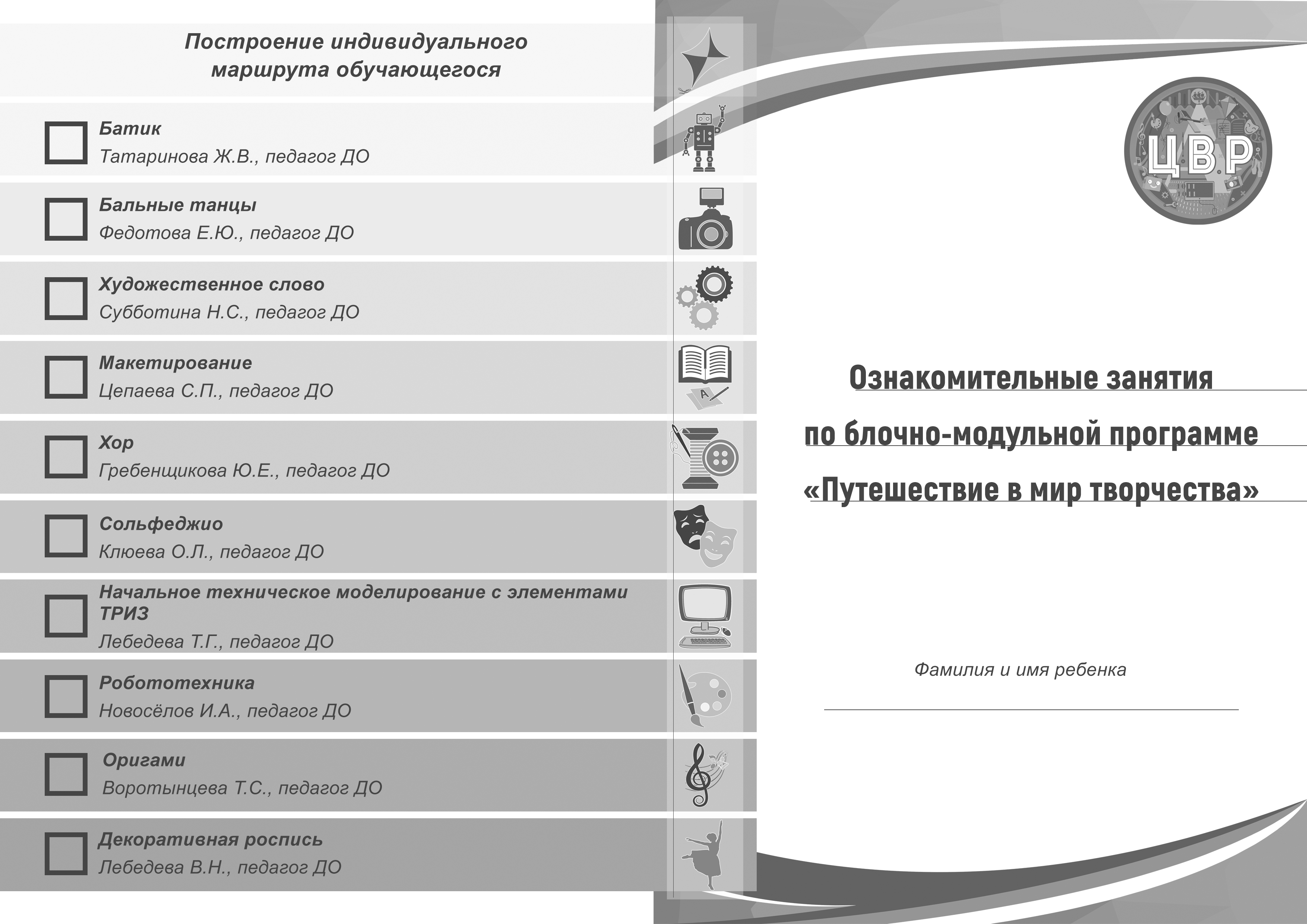 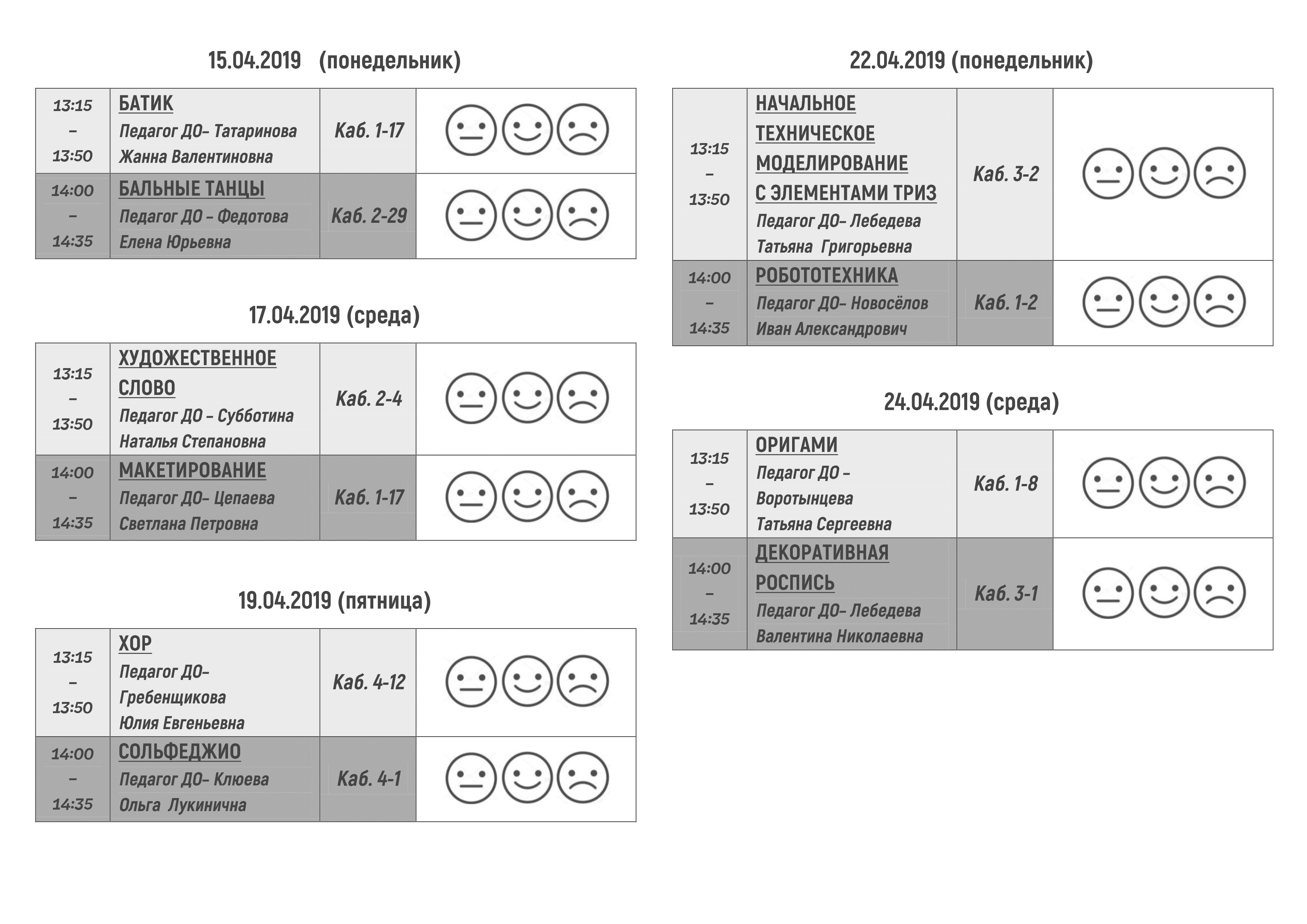 № п/пРегион (область, город), учреждение, ссылка на сайтВид деятельности  Направленность ДООП (название)Направленность ДООП (название)МодельМодельТехнологияМероприятияМероприятияМероприятияРезультатЗарубежные практикиЗарубежные практикиЗарубежные практикиЗарубежные практикиЗарубежные практикиЗарубежные практикиЗарубежные практикиЗарубежные практикиЗарубежные практикиЗарубежные практикиЗарубежные практикиЗарубежные практики11.Германияhttps://megalektsii.ru/s11548t1.html Берлинская образовательная программаБерлинская образовательная программаРодительские собрания;  индивидуальные встречи с родителями; посещение семьи на дому; совместное проведение свободного времени; регулярные встречи (родительские вечера, родительские кафе); совместные прогулки и поездки; письма; родительский комитет (совет)  Родительские собрания;  индивидуальные встречи с родителями; посещение семьи на дому; совместное проведение свободного времени; регулярные встречи (родительские вечера, родительские кафе); совместные прогулки и поездки; письма; родительский комитет (совет)  Родительские собрания;  индивидуальные встречи с родителями; посещение семьи на дому; совместное проведение свободного времени; регулярные встречи (родительские вечера, родительские кафе); совместные прогулки и поездки; письма; родительский комитет (совет)  Прозрачность, открытость партнерских отношений и признания мнения родителей приоритетным в решении вопросов обучения и развития детей22.https://www.libsid.ru/semeynaya-pedagogika/sovershenstvovanie-vospitatelnich-vozmozhnostey-semi/zarubezhniy-opit-pedagogicheskogo-vseobucha Суть воспитания родителей в зарубежной педагогике - это квалифицированная помощь семье в выполнении ею воспитательной функции. Суть воспитания родителей в зарубежной педагогике - это квалифицированная помощь семье в выполнении ею воспитательной функции. Программы воспитания родителей в европейских странах реализуются в разных моделях: адлеровской, учебно-теоретической, модели чувственной коммуникации, модели, основанной на трансакциональном анализе, модели групповых консультаций, христианского воспитания родителей и дрПрограммы воспитания родителей в европейских странах реализуются в разных моделях: адлеровской, учебно-теоретической, модели чувственной коммуникации, модели, основанной на трансакциональном анализе, модели групповых консультаций, христианского воспитания родителей и дрКонсультации, беседы, инструктажи, тренинги, курсы и семинары, услуги видеотехники, деятельность в церковных общинах и др.).Консультации, беседы, инструктажи, тренинги, курсы и семинары, услуги видеотехники, деятельность в церковных общинах и др.).Консультации, беседы, инструктажи, тренинги, курсы и семинары, услуги видеотехники, деятельность в церковных общинах и др.).Воспитание родителей рассматривается как постоянный процесс саморазвития взрослых, основанный на сознательном их стремлении к совершенствованию своей личности.33.https://texts.news/semeynaya-pedagogika_1582/zarubejnyiy-opyit-69843.html Программы педагогического образования родителей.(США)Программы педагогического образования родителей.(США)Для семей с детьми, имеющими нарушения психофизиологического развития; с приемными детьми; для семей, «находящихся в невыгодных социальных условиях», и др. Примером таких программ может служить проект «Хэд Старт» (Head Start), в переводе - «Опережающий старт».Для семей с детьми, имеющими нарушения психофизиологического развития; с приемными детьми; для семей, «находящихся в невыгодных социальных условиях», и др. Примером таких программ может служить проект «Хэд Старт» (Head Start), в переводе - «Опережающий старт».Консультации, беседы, инструктажи, тренинги, курсы и семинары, услуги видеотехники, деятельность в церковных общинах и др.(комплексное содержание, они созданы объединенными усилиями педагогов, психологов, социологов, психотерапевтов и других специалистов. Учитываются особенности разных групп семей, поэтому создаются программы дифференцированной педагогической помощи семьям.)Консультации, беседы, инструктажи, тренинги, курсы и семинары, услуги видеотехники, деятельность в церковных общинах и др.(комплексное содержание, они созданы объединенными усилиями педагогов, психологов, социологов, психотерапевтов и других специалистов. Учитываются особенности разных групп семей, поэтому создаются программы дифференцированной педагогической помощи семьям.)Консультации, беседы, инструктажи, тренинги, курсы и семинары, услуги видеотехники, деятельность в церковных общинах и др.(комплексное содержание, они созданы объединенными усилиями педагогов, психологов, социологов, психотерапевтов и других специалистов. Учитываются особенности разных групп семей, поэтому создаются программы дифференцированной педагогической помощи семьям.)Программы направлены на укрепление всех звеньев семейного воспитания, но в первую очередь - на повышение педагогической компетентности родителей. 44.https://studfiles.net/preview/2626962/page:38/ В США разрабатываются программы привлечения мужчин к воспитанию детей, включающие создание курсов, где мужчины обучаются уходу за детьми, поощряющие работу мужчин в качестве учителей школ и воспитателей детских садов.В США разрабатываются программы привлечения мужчин к воспитанию детей, включающие создание курсов, где мужчины обучаются уходу за детьми, поощряющие работу мужчин в качестве учителей школ и воспитателей детских садов.55.https://studopedia.su/16_71531_zarubezhniy-opit-sotsialnoy-raboti-s-semey-i-detmi.html Германия: специальная “скорая помощь” из социальных работников. Более 70 материнских Центров.Германия: специальная “скорая помощь” из социальных работников. Более 70 материнских Центров.Оказание неотложной помощи семьям, где случаются скандалы и агрессия. В Центрах предлагаются так называемые соседские услуги: устанавливаются соседские связи, которые затем могут продолжаться на коммерческой основеОказание неотложной помощи семьям, где случаются скандалы и агрессия. В Центрах предлагаются так называемые соседские услуги: устанавливаются соседские связи, которые затем могут продолжаться на коммерческой основеОказание неотложной помощи семьям, где случаются скандалы и агрессия. В Центрах предлагаются так называемые соседские услуги: устанавливаются соседские связи, которые затем могут продолжаться на коммерческой основе66.Финляндия: Маннергеймская Лига защиты детей и молодежиФинляндия: Маннергеймская Лига защиты детей и молодежиОна организует педагогическое просвещение родителей, спортивно-оздоровительную и культурно-массовую работу с семьей. 77.Швейцария: частный фонд “Pro Juventute” (“За юность”).Швейцария: частный фонд “Pro Juventute” (“За юность”). Оказание социально-педагогической помощи семье  Оказание социально-педагогической помощи семье  Оказание социально-педагогической помощи семье Главная цель этой помощи – создание нормальных взаимоотношений в семье, повышение воспитательного потенциала. “88.Австралия: Федеральная секция молодежи Австралия: Федеральная секция молодежи Программы по организации различных видов деятельности для семьи: спортивно-оздоровительной, культурно-досуговой, технического творчества и т.д.Программы по организации различных видов деятельности для семьи: спортивно-оздоровительной, культурно-досуговой, технического творчества и т.д.Программы по организации различных видов деятельности для семьи: спортивно-оздоровительной, культурно-досуговой, технического творчества и т.д.99.Франция: “Центры каникул и досуга”Франция: “Центры каникул и досуга”Центры организуют отдых для детей и родителей: туризм, посещение исторических мест, спортивные игры, художественные выставки. Всероссийские практикиВсероссийские практикиВсероссийские практикиВсероссийские практикиВсероссийские практикиВсероссийские практикиВсероссийские практикиВсероссийские практикиВсероссийские практикиВсероссийские практикиВсероссийские практикиВсероссийские практики11.Регион (область, город), учреждение, ссылка на сайтВид деятельности  Направленность ДООП (название)Направленность ДООП (название)МодельМодельТехнологияМероприятияМероприятияМероприятияРезультат22.Россия, Орловская область, Спасское-Лутовиновоhttps://xn--j1ahfl.xn--p1ai/library/rabota_s_roditelyami_obuchayushihsya_230218.html Урочная и внеурочная деятельностьРодительские тренинги, дискуссии, психологические разминки, круглые столы, устные журналы, практикумы, родительские вечера; родительские чтения; родительские рингиРодительские тренинги, дискуссии, психологические разминки, круглые столы, устные журналы, практикумы, родительские вечера; родительские чтения; родительские рингиРодительские тренинги, дискуссии, психологические разминки, круглые столы, устные журналы, практикумы, родительские вечера; родительские чтения; родительские рингиФормирование эффективной системы взаимодействия родителей с учителями для создания благоприятной среды для сплочения детей в единый дружный коллектив, создание в школе благоприятных условий для свободного развития личности, духовно богатой, способной строить жизнь достойную Человека, умеющего быть счастливым и нести счастье людям23.Нижневартовск, МБОУ «СОШ №3»http://86sch3-nv.edusite.ru/DswMedia/udivitel-nyiymirprofessiy.pdf Дополнительное образованиеПрограмма по профориентации «Удивительный мир профессий»Программа по профориентации «Удивительный мир профессий»Тематические родительские собрания по теме «Роль семьи вправильном профессиональном самоопределении»; “Анализ рынка труда и востребованности профессий в округе”; “Медицинские аспекты при выборе профессии”. Совместные экскурсии в организации и на предприятия города, индивидуальные и групповые консультации.Круглый стол “Выбираем свой путь” для обучающихся и их родителей с участиемпредставителей учебных заведенийТематические родительские собрания по теме «Роль семьи вправильном профессиональном самоопределении»; “Анализ рынка труда и востребованности профессий в округе”; “Медицинские аспекты при выборе профессии”. Совместные экскурсии в организации и на предприятия города, индивидуальные и групповые консультации.Круглый стол “Выбираем свой путь” для обучающихся и их родителей с участиемпредставителей учебных заведенийТематические родительские собрания по теме «Роль семьи вправильном профессиональном самоопределении»; “Анализ рынка труда и востребованности профессий в округе”; “Медицинские аспекты при выборе профессии”. Совместные экскурсии в организации и на предприятия города, индивидуальные и групповые консультации.Круглый стол “Выбираем свой путь” для обучающихся и их родителей с участиемпредставителей учебных заведенийЦель  программы - создать систему действенной профориентационной работы собучающимися,способствующейпрофессиональномусамоопределениювыпускниковшколы всоответствии сжеланиями, способностями, индивидуальными особенностями, иучетом социокультурной и экономической ситуации в округе игороде34.МОУ «Федоровская средняя общеобразовательная школа №1»https://site.fs1servers.ru/Programmy/Profel/Prog_prof_orient.pdf Урочная и внеурочная деятельностьПрограмма профессиональной ориентацииПрограмма профессиональной ориентацииРодительские собрания:Предпрофильная подготовка (7-8 классы);Когда не поздно выбирать профессию? (10-11-е классы)Профильные классы в школе (7-9-е классы)Ознакомление родителейс исследованиями психологовпо выявлению склонностей и способностей ребенка (групповые и индивидуальные консультации).Конкурс семейных сочинений «Профессии моей семьи»Родительские собрания:Предпрофильная подготовка (7-8 классы);Когда не поздно выбирать профессию? (10-11-е классы)Профильные классы в школе (7-9-е классы)Ознакомление родителейс исследованиями психологовпо выявлению склонностей и способностей ребенка (групповые и индивидуальные консультации).Конкурс семейных сочинений «Профессии моей семьи»Родительские собрания:Предпрофильная подготовка (7-8 классы);Когда не поздно выбирать профессию? (10-11-е классы)Профильные классы в школе (7-9-е классы)Ознакомление родителейс исследованиями психологовпо выявлению склонностей и способностей ребенка (групповые и индивидуальные консультации).Конкурс семейных сочинений «Профессии моей семьи»Конечный смысл профориентационной работы в школе состоит не только в том, чтобы реализовать личные потребности человека, но и учесть потребности общества. Немаловажным фактором является возможность учитывания мнения родителей.45.Муниципальное бюджетное образовательное учреждение Брасовского района Локотская средняя общеобразовательная школа №2 имени Н. Ф. Струченковаhttp://soskova-tatiana.ucoz.ru/load/programmy/programmy/programma_raboty_s_odarjonnymi_detmi/20-1-0-160 Дополнительное образованиеПрограмма работы с одарёнными детьми в объединении дополнительного образованияПрограмма работы с одарёнными детьми в объединении дополнительного образованияСобрания, создание памятки «Советы родителям одарённых детей»Собрания, создание памятки «Советы родителям одарённых детей»Собрания, создание памятки «Советы родителям одарённых детей»Цель программы - создание в объединении дополнительного образования условий для развития творческих способностей одаренных детей, их самореализации в условиях дифференцированного и индивидуального обучения.56.Программа раскрытия и поддержки талантов в целях профориентации «PRO.Развитие талантов» http://развитиеталантов.рф Дополнительное образованиеПрограмма создана в рамках деятельности Автономной некоммерческой организации дополнительного профессионального образования «Творческие Образовательные Технологии». Программа направлена на раскрытие талантов старшеклассников с целью дальнейшей профориентации и развития предпринимательских навыков. Программа создана в рамках деятельности Автономной некоммерческой организации дополнительного профессионального образования «Творческие Образовательные Технологии». Программа направлена на раскрытие талантов старшеклассников с целью дальнейшей профориентации и развития предпринимательских навыков. Во время прохождения курса ребята работают над своим проектом, который презентуют учителям и родителям на экзаменеВо время прохождения курса ребята работают над своим проектом, который презентуют учителям и родителям на экзаменеВо время прохождения курса ребята работают над своим проектом, который презентуют учителям и родителям на экзамене67.Нижегородская область, г. ЗаволжьеМБДОУ №48https://www.maam.ru/detskijsad/-aktivizacija-vklyuchenija-roditelei-v-obrazovatelnyi-proces-v-hode-proekta-kukly-nashih-prababushek.html 78.Кировская область, г. КировМКДОУ 83https://www.maam.ru/detskijsad/akcija-lat-actio-deistvie-predprinimaemoe-dlja-dostizhenija-kakoi-libo-celi-starshaja-grupa.html 99.ГБУ ДО Дом культуры учащейся молодежи Краснодарского края. http://dkymkk.ru/ Дополнительное образование детей и взрослыхДООПхудож. – 18;физк./спорт. – 2;соц.пед. - 4ДООПхудож. – 18;физк./спорт. – 2;соц.пед. - 4Информационно-коммуникативнаяРодительский комитетРодительский комитетРодительский комитетРодительский комитет http://dkymkk.ru/documents образовательный результат учащегося - это продукт партнерства всех участников образовательного процесса: ребенка, родителей, педагогов, администрации ГБУ ДО ДКУМ КК.110.Муниципальное бюджетное учреждения дополнительного образования «Дом детского творчества Оренбургского района Оренбургской области» http://ddt-dobrodetel.ru Дополнительное образование детей и взрослыхДООПхудож. – 116;физк./спорт. – 1;соц.пед. – 27;ест./н – 10;техн. – 11;т/кр. - 20ДООПхудож. – 116;физк./спорт. – 1;соц.пед. – 27;ест./н – 10;техн. – 11;т/кр. - 20Совет родительской общественностиСовет родительской общественностиСовет родительской общественности811.МБОУ гимназия № 7, г. Чехов, Московская областьhttps://conseducenter.ru/index.php/pedagogchtenya/111-2mos/316-muhina В ходе работы над проектом родители могут выступать одновременно в нескольких ролях. Они: консультируют; отслеживают выполнение плана; решают оперативные вопросы; помогают в предварительной оценке проекта; участвуют в подготовке презентации; обеспечивают наиболее подходящий режим работы, отдыха и питания.В ходе работы над проектом родители могут выступать одновременно в нескольких ролях. Они: консультируют; отслеживают выполнение плана; решают оперативные вопросы; помогают в предварительной оценке проекта; участвуют в подготовке презентации; обеспечивают наиболее подходящий режим работы, отдыха и питания.В ходе работы над проектом родители могут выступать одновременно в нескольких ролях. Они: консультируют; отслеживают выполнение плана; решают оперативные вопросы; помогают в предварительной оценке проекта; участвуют в подготовке презентации; обеспечивают наиболее подходящий режим работы, отдыха и питания.912.Муниципальное бюджетное учреждение дополнительного образования "Центр детского творчества "Радуга успеха" городского округа Самараhttp://www.cdt-raduga.ru/ ДООПхудож. – 5;техн. – 13;соц./пед. – 1;еств./науч. – 1.ДООПхудож. – 5;техн. – 13;соц./пед. – 1;еств./науч. – 1.Родители: наладили тесный контакт не только со своим ребёнком, но и с коллективом родителей и педагогов; получили возможность не только узнать о том, чем занимается ребёнок в детском объединении, но и принять активное участие в жизнедеятельности Центра; смогли реализовать свои творческие способности.Родители: наладили тесный контакт не только со своим ребёнком, но и с коллективом родителей и педагогов; получили возможность не только узнать о том, чем занимается ребёнок в детском объединении, но и принять активное участие в жизнедеятельности Центра; смогли реализовать свои творческие способности.Родители: наладили тесный контакт не только со своим ребёнком, но и с коллективом родителей и педагогов; получили возможность не только узнать о том, чем занимается ребёнок в детском объединении, но и принять активное участие в жизнедеятельности Центра; смогли реализовать свои творческие способности.Совет родителей http://cdt-raduga.ru/uploads/pologenie%20o%20sovete%20roditeleii.pdf Попечительский совет http://cdt-raduga.ru/uploads/pologenie%20o%20popecgitelskom%20sovete.pdf 113.Муниципальное автономное учреждение дополнительного образования 
Городской Дворец творчества детей и молодёжи«Одаренность и технологии» г. Екатеринбурга МАУ ДО ГДТДиМ "Одаренность и технологии"http://gifted.ru/info/5 Дополнительное образование детей и взрослых.ДООПфизк./спорт. – 2;худож. – 11;техн. – 8;соц./пед. – 3;еств./науч. – 1ДООПфизк./спорт. – 2;худож. – 11;техн. – 8;соц./пед. – 3;еств./науч. – 1Консультации, тренинги для родителейКонсультации, тренинги для родителейКонсультации, тренинги для родителейУстав http://gifted.ru/files//9945258d581e82838bcd8d9009086491.pdf 114.Муниципальное автономное общеобразовательное учреждение дополнительного образования «Владивостокский городской Дворец детского творчества» http://vgddt.ru/o-dvortse/ustavnye-dokumenty, http://pioneer.pupils.ru/ ДООПхудож. – 44;техн. – 11;соц./пед. – 40;тур./краев. – 33.ДООПхудож. – 44;техн. – 11;соц./пед. – 40;тур./краев. – 33.Попечительский советПопечительский советПопечительский советИз Устава http://pioneer.pupils.ru/upload/mou_pioneer/information_system_1594/2/1/2/5/9/item_212593/information_items_property_102099.pdf Региональные практикиРегиональные практикиРегиональные практикиРегиональные практикиРегиональные практикиРегиональные практикиРегиональные практикиРегиональные практикиРегиональные практикиРегиональные практикиРегиональные практикиРегиональные практики3№ п\пРегион (область, город), учреждение, ссылка на сайтВид деятельности  Направленность ДООП (название)Направленность ДООП (название)МодельМодельТехнологияМероприятияМероприятияМероприятияРезультат11.Муниципальное автономное учреждение дополнительного образования города Калининграда Дворец творчества детей и  молодежиhttp://dvorec39-ru.1gb.ru Дополнительное образованиеДООП по 6 направленн.:тур./краевед. – 2;физ./спорт. -23;технич. – 6;соц./пед. – 6;худож. – 38;ест./науч. – 1.ДООП по 6 направленн.:тур./краевед. – 2;физ./спорт. -23;технич. – 6;соц./пед. – 6;худож. – 38;ест./науч. – 1.Постоянно действующий совещательный орган – Совет родителей, родительские комитеты в ТОПостоянно действующий совещательный орган – Совет родителей, родительские комитеты в ТОПостоянно действующий совещательный орган – Совет родителей, родительские комитеты в ТООсновная цель образовательной программы формирование образовательного пространства дополнительного образования детей, развитие мотивации личности к познанию и творчеству в интересах личности и общества.22.Государственное автономное учреждение дополнительного образования Мурманской области "МУРМАНСКИЙ ОБЛАСТНОЙ ЦЕНТР ДОПОЛНИТЕЛЬНОГО ОБРАЗОВАНИЯ "ЛАПЛАНДИЯ" https://vembo.ru/company/1085190009079 Дополнительное образование детей и взрослыхДООП по 2 направленнос.физк./спорт., худож. направленностейДООП по 2 направленнос.физк./спорт., худож. направленностей33.Муниципальное автономное учреждение дополнительного образования муниципального образования «Город Архангельск» Центр технического творчества, спорта и развития детей «Архангел» http://www.arhctt.ru/?page_id=1117 Дополнительное образование детейДООП по 5 направленнос.физк./спорт. – 19;худож. – 6;техн. – 9;тур./краев. – 2;соц./пед. – 3.ДООП по 5 направленнос.физк./спорт. – 19;худож. – 6;техн. – 9;тур./краев. – 2;соц./пед. – 3.Родительские собрания в ТО Родительские собрания в ТО Родительские собрания в ТО Образовательная программа https://cloclo20.datacloudmail.ru/weblink/view/AKQP/k2WraAxDi?etag=E7DA9F898D058CA40C7C1FE469CAD5F263D267C5&key=7ce14284447272b052d89212e286e7d53416c8bc 44.Государственное бюджетное образовательное учреждение дополнительного образования Республики Карелия «Ресурсный центр развития дополнительного образования» (ГБОУ ДО РК РЦРДО Ровесник)http://rovesnik.karelia.ru/ Дополнительное образование детей и взрослыхДООП по 1 напр.техн. – 17;ДООП по 1 напр.техн. – 17;Родительские собрания в ТО, консультации, клубные дни, дни рождения, календарные праздники, отчетные мероприятия, концерты и выставкиРодительские собрания в ТО, консультации, клубные дни, дни рождения, календарные праздники, отчетные мероприятия, концерты и выставкиРодительские собрания в ТО, консультации, клубные дни, дни рождения, календарные праздники, отчетные мероприятия, концерты и выставкиРегламентация образовательного процесса) http://rovesnik.karelia.ru/images/documents/Reglamentacia_obrazovatelnogo_processa.pdf55.Муниципальное учреждение дополнительного образования «Дворец творчества детей и молодежи» г. Вологды http://dtdm.edu.ru/ Дополнительное образованиеДООП по 6 напр. физк./спорт. – 8;худож. – 62;техн. – 5;тур./краев. – 2;соц./пед. – 3;еств./науч. - 2ДООП по 6 напр. физк./спорт. – 8;худож. – 62;техн. – 5;тур./краев. – 2;соц./пед. – 3;еств./науч. - 2Родительский советРодительский советРодительский советПоложение о родительском совете http://dtdm.edu.ru/%D1%81%D0%BE%D0%B2%D0%B5%D1%82%D1%8B-%D0%B8-%D0%BA%D0%BE%D0%BC%D0%B8%D1%82%D0%B5%D1%82%D1%8B-%D0%B4%D0%B2%D0%BE%D1%80%D1%86%D0%B0/ 66.Муниципальное автономное учреждение дополнительного образования"Дворец детского (юношеского) творчества имени Лени Голикова", Великий Новгородhttp://ddutnov.ru/ Дополнительное образованиеДООП по 5 напр. физк./спорт. – 3;худож. – 41;техн. – 7;соц./пед. – 4;еств./науч. – 1.ДООП по 5 напр. физк./спорт. – 3;худож. – 41;техн. – 7;соц./пед. – 4;еств./науч. – 1.Родительские собрания, Совет учреждения, Наблюдательный советРодительские собрания, Совет учреждения, Наблюдательный советРодительские собрания, Совет учреждения, Наблюдательный советhttp://ddutnov.ru/o-nas/dokumenty/630-polozhenie-o-sovete-uchrezhdeniya, http://ddutnov.ru/o-nas/dokumenty/645-protokoly-zasedanij-nablyudatelnogo-soveta 77.Государственное бюджетное учреждение дополнительного образования
Дворец детского (юношеского) творчества Выборгского района Санкт-Петербурга http://ddutvyborg.spb.ru/osnovnye-svedeniya/ Дополнительное образование детейДООП по 6 напр.физк./спорт. – 6;худож. – 49;техн. – 13;соц./пед. – 7;еств./науч. – 16;тур./краев. – 8ДООП по 6 напр.физк./спорт. – 6;худож. – 49;техн. – 13;соц./пед. – 7;еств./науч. – 16;тур./краев. – 8Родительский совет, родительские собранияРодительский совет, родительские собранияРодительский совет, родительские собранияhttps://drive.google.com/file/d/1yeYYU7QRmvlc-2LHdaYDH5QW60IOolrY/view 88.Государственное бюджетное учреждение дополнительного образования Дворец детского (юношеского) творчества Красногвардейского района Санкт-Петербурга «На Ленской» http://na-lenskoy.ru/ Дополнительное образование детей и взрослыхДООП по 6 напр. физк./спорт. – 8;худож. – 72;техн. – 9;соц./пед. – 9;еств./науч. – 2;тур./краев. – 2.ДООП по 6 напр. физк./спорт. – 8;худож. – 72;техн. – 9;соц./пед. – 9;еств./науч. – 2;тур./краев. – 2.Совет родителей, Попечительский советСовет родителей, Попечительский советСовет родителей, Попечительский советhttp://na-lenskoy.ru/docs_DDUT/localact/polojenie-sovete-roditelei-05-10-2017.pdfhttp://na-lenskoy.ru/docs/polojenie-popechitelskom-sovete-2017.pdf 99.Государственное бюджетное учреждение дополнительного образования Дом детского творчества Приморского района Санкт-Петербурга  http://ddt1.ru/ Дополнительное образование детей и взрослыхДООП по 6 напр.физк./спорт. – 10;худож. – 94;техн. – 1;соц./пед. – 2;еств./науч. – 15;тур./краев. – 10ДООП по 6 напр.физк./спорт. – 10;худож. – 94;техн. – 1;соц./пед. – 2;еств./науч. – 15;тур./краев. – 10Совет родителейСовет родителейСовет родителейhttp://ddt1.ru/%D1%81%D1%82%D1%80%D1%83%D0%BA%D1%82%D1%83%D1%80%D0%B0-%D0%B8-%D0%BE%D1%80%D0%B3%D0%B0%D0%BD%D1%8B-%D1%83%D0%BF%D1%80%D0%B0%D0%B2%D0%BB%D0%B5%D0%BD%D0%B8%D1%8F-%D0%BE%D0%B1%D1%80%D0%B0%D0%B7%D0%BE-2/ Районные практикиРайонные практикиРайонные практикиРайонные практикиРайонные практикиРайонные практикиРайонные практикиРайонные практикиРайонные практикиРайонные практикиРайонные практикиРайонные практики№№ п/пРегион (область, город), учреждение, ссылка на сайтВид деятельности  Направленность ДООП (название)Направленность ДООП (название)МодельТехнологияТехнологияМероприятияРезультатРезультатРезультатКалининский район СПбКалининский район СПбКалининский район СПбКалининский район СПбКалининский район СПбКалининский район СПбКалининский район СПбКалининский район СПбКалининский район СПбКалининский район СПбКалининский район СПбКалининский район СПб11.ГБОУ гимназия № 63ОДОДХудожествен.«Синтез искусств»,Художествен.«Синтез искусств»,Организация совместной деятельности детей и родителей в условиях школы.Организация совместной деятельности детей и родителей в условиях школы.Выставки тематические, Повышение интереса к занятиям, сохранение контингента.Повышение интереса к занятиям, сохранение контингента.Повышение интереса к занятиям, сохранение контингента.«Веселая палитра»«Веселая палитра»Творческие мастерские, дни открытых дверейСоздание условий для творческой самореализации детей и родителей и как результат – радость совместного творческого труда.Создание условий для творческой самореализации детей и родителей и как результат – радость совместного творческого труда.Создание условий для творческой самореализации детей и родителей и как результат – радость совместного творческого труда.«Современные ритмы»«Современные ритмы»Педагогическое просвещение родителейУстановление личностного контакта с родителямиПедагогическое просвещение родителейУстановление личностного контакта с родителямиТематические открытые занятия, индивидуальная консультация (беседа), дни открытых дверейСнижение тревожности, улучшение поведения.Активизация  и обогащение воспитательных умения родителейСнижение тревожности, улучшение поведения.Активизация  и обогащение воспитательных умения родителейСнижение тревожности, улучшение поведения.Активизация  и обогащение воспитательных умения родителейСоц. педагог. «Sow must go on» (Театральная мастерская на английском языке)Соц. педагог. «Sow must go on» (Театральная мастерская на английском языке)Организация совместной деятельности детей и родителей в условиях школы.Организация совместной деятельности детей и родителей в условиях школы.Концерты и праздникиСоздание атмосферы общности интересов, эмоциональной поддержки.Создание атмосферы общности интересов, эмоциональной поддержки.Создание атмосферы общности интересов, эмоциональной поддержки.«Санкт-Петербург. От дома к дому»«Санкт-Петербург. От дома к дому»Организация совместной деятельности детей и родителей в условиях школы.Организация совместной деятельности детей и родителей в условиях школы.Посещение выставок Приобщение к ценностям культуры,  активизация  и обогащение воспитательных умений родителейПриобщение к ценностям культуры,  активизация  и обогащение воспитательных умений родителейПриобщение к ценностям культуры,  активизация  и обогащение воспитательных умений родителей22.ГБОУ СОШ № 68ОДОДфизк.спорт.«Кожаный мяч», «Азбука спорта»физк.спорт.«Кожаный мяч», «Азбука спорта»Педагогическое просвещение родителейУстановление личностного контакта с родителямиПедагогическое просвещение родителейУстановление личностного контакта с родителямиСопровождение на все виды соревнований в рамках Спартакиады среди ШСК и выезды в загородный лагерьСоздание атмосферы общности интересов, эмоциональной поддержкиАктивизация  и обогащение воспитательных умения родителейСоздание атмосферы общности интересов, эмоциональной поддержкиАктивизация  и обогащение воспитательных умения родителейСоздание атмосферы общности интересов, эмоциональной поддержкиАктивизация  и обогащение воспитательных умения родителей33.ГБОУ СОШ № 69ОДОДфизк.спорт.Шашкифизк.спорт.ШашкиОрганизация совместной деятельности детей и родителей в условиях школыОрганизация совместной деятельности детей и родителей в условиях школыСемейный турнир по шашкамУкрепления семейных традиций, связей поколенийУкрепления семейных традиций, связей поколенийУкрепления семейных традиций, связей поколенийБаскетбол «Оранжевый мяч»Баскетбол «Оранжевый мяч»Организация совместной деятельности детей и родителей в условиях школыОрганизация совместной деятельности детей и родителей в условиях школыБаскетбольный матч родителей и детейУкрепление отношений между школой и семьёй, удовольствие родителей и детей от совместного мероприятияУкрепление отношений между школой и семьёй, удовольствие родителей и детей от совместного мероприятияУкрепление отношений между школой и семьёй, удовольствие родителей и детей от совместного мероприятияПодвижные игры Подвижные игры Организация совместной деятельности детей и родителей в условиях школыОрганизация совместной деятельности детей и родителей в условиях школы «Мама, папа, я - спортивная семья»(эстафеты)Укрепление отношений между родителями и детьмиУкрепление отношений между родителями и детьмиУкрепление отношений между родителями и детьми«Кожаный мяч»«Кожаный мяч»Организация совместной деятельности детей и родителей в условиях школыОрганизация совместной деятельности детей и родителей в условиях школыФутбольный матч родителейУкрепление отношений между родителями и детьмиУкрепление отношений между родителями и детьмиУкрепление отношений между родителями и детьми44.ГБОУ СОШ № 71ОДОДТур.краевед.«Туризм и экологические тропы»Тур.краевед.«Туризм и экологические тропы»Технология КТД;Технология КТД;Акция «Синичкин день»,Конкурс «Эко-елочка», «Альтернативная елочка»,«Школьная эко-топа»;отчетный концерт для родителейСоздание атмосферы общности интересов, эмоциональной поддержкиАктивизация  и обогащение воспитательных умения родителей, укрепление отношений между школой и семьёй. Укрепление отношений между родителями и детьмиСоздание атмосферы общности интересов, эмоциональной поддержкиАктивизация  и обогащение воспитательных умения родителей, укрепление отношений между школой и семьёй. Укрепление отношений между родителями и детьмиСоздание атмосферы общности интересов, эмоциональной поддержкиАктивизация  и обогащение воспитательных умения родителей, укрепление отношений между школой и семьёй. Укрепление отношений между родителями и детьми«Туризм и экологическое право»«Туризм и экологическое право»Технология «Дебаты»Технология «Дебаты»Совместные выезды (поездка в г. Тула, «Экспофорум -2018»);отчетный концерт для родителейСоздание атмосферы общности интересов, эмоциональной поддержкиАктивизация  и обогащение воспитательных умения родителей, укрепление отношений между школой и семьёй. Укрепление отношений между родителями и детьмиСоздание атмосферы общности интересов, эмоциональной поддержкиАктивизация  и обогащение воспитательных умения родителей, укрепление отношений между школой и семьёй. Укрепление отношений между родителями и детьмиСоздание атмосферы общности интересов, эмоциональной поддержкиАктивизация  и обогащение воспитательных умения родителей, укрепление отношений между школой и семьёй. Укрепление отношений между родителями и детьми «Туристская подготовка в рамках ВСИ «Зарница»» «Туристская подготовка в рамках ВСИ «Зарница»»Технология КТДТехнология КТДТуристическийвыезд совместно с родителями; отчетный концерт для родителейСоздание атмосферы общности интересов, эмоциональной поддержкиАктивизация  и обогащение воспитательных умения родителей, укрепление отношений между школой и семьёй. Укрепление отношений между родителями и детьмиСоздание атмосферы общности интересов, эмоциональной поддержкиАктивизация  и обогащение воспитательных умения родителей, укрепление отношений между школой и семьёй. Укрепление отношений между родителями и детьмиСоздание атмосферы общности интересов, эмоциональной поддержкиАктивизация  и обогащение воспитательных умения родителей, укрепление отношений между школой и семьёй. Укрепление отношений между родителями и детьмиСпециальный корреспондент«Камера в рюкзаке»Специальный корреспондент«Камера в рюкзаке»Технология КТДТехнология КТДМастер-класс для родителей: создание мультфильмов,отчетный концерт для родителейСоздание атмосферы общности интересов, эмоциональной поддержкиАктивизация  и обогащение воспитательных умения родителей, укрепление отношений между школой и семьёй. Укрепление отношений между родителями и детьмиСоздание атмосферы общности интересов, эмоциональной поддержкиАктивизация  и обогащение воспитательных умения родителей, укрепление отношений между школой и семьёй. Укрепление отношений между родителями и детьмиСоздание атмосферы общности интересов, эмоциональной поддержкиАктивизация  и обогащение воспитательных умения родителей, укрепление отношений между школой и семьёй. Укрепление отношений между родителями и детьми «Введение в туризм» «Введение в туризм»Технология КТДТехнология КТДТуристическийвыезд совместно с родителями; отчетный концерт для родителейСоздание атмосферы общности интересов, эмоциональной поддержкиАктивизация  и обогащение воспитательных умения родителей, укрепление отношений между школой и семьёй. Укрепление отношений между родителями и детьмиСоздание атмосферы общности интересов, эмоциональной поддержкиАктивизация  и обогащение воспитательных умения родителей, укрепление отношений между школой и семьёй. Укрепление отношений между родителями и детьмиСоздание атмосферы общности интересов, эмоциональной поддержкиАктивизация  и обогащение воспитательных умения родителей, укрепление отношений между школой и семьёй. Укрепление отношений между родителями и детьми«Литературное краеведение и театр»«Литературное краеведение и театр»Технология КТДТехнология КТДПомощь в подготовке спектакля: костюмы, декорацииСоздание атмосферы общности интересов, эмоциональной поддержкиАктивизация  и обогащение воспитательных умения родителей, укрепление отношений между школой и семьёй. Укрепление отношений между родителями и детьмиСоздание атмосферы общности интересов, эмоциональной поддержкиАктивизация  и обогащение воспитательных умения родителей, укрепление отношений между школой и семьёй. Укрепление отношений между родителями и детьмиСоздание атмосферы общности интересов, эмоциональной поддержкиАктивизация  и обогащение воспитательных умения родителей, укрепление отношений между школой и семьёй. Укрепление отношений между родителями и детьмиФизк..спорт. ШСК «Виктория»Физк..спорт. ШСК «Виктория»Коммуникативные технологииКоммуникативные технологииОбщешкольная спортландия, посвященная «Дню Героев Отечества»Создание атмосферы общности интересов, эмоциональной поддержкиАктивизация  и обогащение воспитательных умения родителей, укрепление отношений между школой и семьёй. Укрепление отношений между родителями и детьмиСоздание атмосферы общности интересов, эмоциональной поддержкиАктивизация  и обогащение воспитательных умения родителей, укрепление отношений между школой и семьёй. Укрепление отношений между родителями и детьмиСоздание атмосферы общности интересов, эмоциональной поддержкиАктивизация  и обогащение воспитательных умения родителей, укрепление отношений между школой и семьёй. Укрепление отношений между родителями и детьми55.ГБОУ СОШ № 72 с углубленным изучением немецкого языкаОДОДХудожествен. «Умелые ручки»Художествен. «Умелые ручки»Групповые, индивидуальныеГрупповые, индивидуальныеМастер-классы, День открытых дверей, консультацииВысокая наполняемость группПомощь и сопровождение детей при организации ЛОКВысокая наполняемость группПомощь и сопровождение детей при организации ЛОКВысокая наполняемость группПомощь и сопровождение детей при организации ЛОКТеатральная студия «Чародеи»Театральная студия «Чародеи»Высокая наполняемость группПомощь и сопровождение детей при организации ЛОКВысокая наполняемость группПомощь и сопровождение детей при организации ЛОКВысокая наполняемость группПомощь и сопровождение детей при организации ЛОКСоц. педаг.«Открытые сердца»Соц. педаг.«Открытые сердца»Групповые, индивидуальныеГрупповые, индивидуальныеМастер-классы, консультации, посещение социальных объектовПомощь в организации выездов, создания подарков ручной работыПомощь в организации выездов, создания подарков ручной работыПомощь в организации выездов, создания подарков ручной работыФизк. спорт.«От роликов до коньков» Физк. спорт.«От роликов до коньков» Групповые, индивидуальныеГрупповые, индивидуальныеДень открытых дверей, Открытые занятияПомощь в организации мероприятий, высокая заинтересованностьПомощь в организации мероприятий, высокая заинтересованностьПомощь в организации мероприятий, высокая заинтересованность «Волейбол»  «Волейбол» Групповые, индивидуальныеГрупповые, индивидуальныеДень открытых дверей, Открытые занятияПомощь в организации мероприятий, высокая заинтересованностьПомощь в организации мероприятий, высокая заинтересованностьПомощь в организации мероприятий, высокая заинтересованность66.ГБОУ СОШ № 78ОДОДФизк. спорт. «Заря», «Галактика»Физк. спорт. «Заря», «Галактика»Вовлечение в процессВовлечение в процессОткрытые занятия по мини-футболу, мастер-классыСамая большая наполняемость группРеклама секцииСамая большая наполняемость группРеклама секцииСамая большая наполняемость группРеклама секции77.ГБОУ СОШ № 79ОДОДФизк. спорт.ОФП с элементами каратэФизк. спорт.ОФП с элементами каратэИнформационные;коммуникативные;педагогическое сотрудничество.Групповые, индивидуальныеИнформационные;коммуникативные;педагогическое сотрудничество.Групповые, индивидуальныеОткрытые занятия, показательные выступленияСохранение контингента, развитие природных данных детей,рост исполнительского мастерства;  воспитание ответственности за свои поступки (учёбу, поведение и пр.),помощь педагогу  при проведении  выездных и внутренних мероприятий, формирование целеустремлённости, трудолюбия, стремления к совершенствованию своего мастерства.Сохранение контингента, развитие природных данных детей,рост исполнительского мастерства;  воспитание ответственности за свои поступки (учёбу, поведение и пр.),помощь педагогу  при проведении  выездных и внутренних мероприятий, формирование целеустремлённости, трудолюбия, стремления к совершенствованию своего мастерства.Сохранение контингента, развитие природных данных детей,рост исполнительского мастерства;  воспитание ответственности за свои поступки (учёбу, поведение и пр.),помощь педагогу  при проведении  выездных и внутренних мероприятий, формирование целеустремлённости, трудолюбия, стремления к совершенствованию своего мастерства.Художествен.Ансамбль народной  песни «Пчёлочка златая»Художествен.Ансамбль народной  песни «Пчёлочка златая»Информационные;коммуникативные;педагогическое сотрудничество.Групповые, индивидуальныеИнформационные;коммуникативные;педагогическое сотрудничество.Групповые, индивидуальныеРодительские собрания, индивидуальные беседы, педагогические консультации. Работа родительского комитета.Сохранение контингента, развитие природных данных детей,рост исполнительского мастерства;  воспитание ответственности за свои поступки (учёбу, поведение и пр.),помощь педагогу  при проведении  выездных и внутренних мероприятий, формирование целеустремлённости, трудолюбия, стремления к совершенствованию своего мастерства.Сохранение контингента, развитие природных данных детей,рост исполнительского мастерства;  воспитание ответственности за свои поступки (учёбу, поведение и пр.),помощь педагогу  при проведении  выездных и внутренних мероприятий, формирование целеустремлённости, трудолюбия, стремления к совершенствованию своего мастерства.Сохранение контингента, развитие природных данных детей,рост исполнительского мастерства;  воспитание ответственности за свои поступки (учёбу, поведение и пр.),помощь педагогу  при проведении  выездных и внутренних мероприятий, формирование целеустремлённости, трудолюбия, стремления к совершенствованию своего мастерства.«Танцевальная группа «Ритм»»;«Танцевальная группа «Ритм»»;Информационные;коммуникативные;педагогическое сотрудничество.Групповые, индивидуальныеИнформационные;коммуникативные;педагогическое сотрудничество.Групповые, индивидуальныеРодительские собрания, индивидуальные беседы, педагогические консультации. Работа родительского комитета.Сохранение контингента, развитие природных данных детей,рост исполнительского мастерства;  воспитание ответственности за свои поступки (учёбу, поведение и пр.),помощь педагогу  при проведении  выездных и внутренних мероприятий, формирование целеустремлённости, трудолюбия, стремления к совершенствованию своего мастерства.Сохранение контингента, развитие природных данных детей,рост исполнительского мастерства;  воспитание ответственности за свои поступки (учёбу, поведение и пр.),помощь педагогу  при проведении  выездных и внутренних мероприятий, формирование целеустремлённости, трудолюбия, стремления к совершенствованию своего мастерства.Сохранение контингента, развитие природных данных детей,рост исполнительского мастерства;  воспитание ответственности за свои поступки (учёбу, поведение и пр.),помощь педагогу  при проведении  выездных и внутренних мероприятий, формирование целеустремлённости, трудолюбия, стремления к совершенствованию своего мастерства.Танцевальный коллектив «Парадайс»Танцевальный коллектив «Парадайс»Информационные;коммуникативные;педагогическое сотрудничество.Групповые, индивидуальныеИнформационные;коммуникативные;педагогическое сотрудничество.Групповые, индивидуальныеРодительские собрания, индивидуальные беседы, педагогические консультации. Работа родительского комитета.Сохранение контингента, развитие природных данных детей,рост исполнительского мастерства;  воспитание ответственности за свои поступки (учёбу, поведение и пр.),помощь педагогу  при проведении  выездных и внутренних мероприятий, формирование целеустремлённости, трудолюбия, стремления к совершенствованию своего мастерства.Сохранение контингента, развитие природных данных детей,рост исполнительского мастерства;  воспитание ответственности за свои поступки (учёбу, поведение и пр.),помощь педагогу  при проведении  выездных и внутренних мероприятий, формирование целеустремлённости, трудолюбия, стремления к совершенствованию своего мастерства.Сохранение контингента, развитие природных данных детей,рост исполнительского мастерства;  воспитание ответственности за свои поступки (учёбу, поведение и пр.),помощь педагогу  при проведении  выездных и внутренних мероприятий, формирование целеустремлённости, трудолюбия, стремления к совершенствованию своего мастерства.88.ГБОУ СОШ № 88ОДОДФизк. спорт.«Играем в футбол», Физк. спорт.«Играем в футбол», Личностный контакт с родителями, организация совместной деятельности, педагогическая помощь родителямЛичностный контакт с родителями, организация совместной деятельности, педагогическая помощь родителямДиагностика, родительские собрания, открытые занятия, соревнования информационные памятки, индивидуальные консультацииЗанятия с учащимися, выставкиСохранение контингента. Сплочение детей и родителей.Сохранение контингента. Сплочение детей и родителей.Сохранение контингента. Сплочение детей и родителей.«Оранжевый мяч», «Оранжевый мяч», Личностный контакт с родителями, организация совместной деятельности, педагогическая помощь родителямЛичностный контакт с родителями, организация совместной деятельности, педагогическая помощь родителямДиагностика, родительские собрания, открытые занятия, соревнования информационные памятки, индивидуальные консультацииЗанятия с учащимися, выставкиСохранение контингента. Сплочение детей и родителей.Сохранение контингента. Сплочение детей и родителей.Сохранение контингента. Сплочение детей и родителей.Художеств. «Бисерное рукоделие», Художеств. «Бисерное рукоделие», Личностный контакт с родителями, организация совместной деятельности, педагогическая помощь родителямЛичностный контакт с родителями, организация совместной деятельности, педагогическая помощь родителямДиагностика, родительские собрания, открытые занятия, соревнования информационные памятки, индивидуальные консультацииЗанятия с учащимися, выставкиСохранение контингента. Сплочение детей и родителей.Сохранение контингента. Сплочение детей и родителей.Сохранение контингента. Сплочение детей и родителей.«Танцевальная мозаика»«Танцевальная мозаика»Личностный контакт с родителями, организация совместной деятельности, педагогическая помощь родителямЛичностный контакт с родителями, организация совместной деятельности, педагогическая помощь родителямДиагностика, родительские собрания, открытые занятия, соревнования информационные памятки, индивидуальные консультацииЗанятия с учащимися, выставкиСохранение контингента. Сплочение детей и родителей.Сохранение контингента. Сплочение детей и родителей.Сохранение контингента. Сплочение детей и родителей.99.ГБОУ СОШ № 89ОДОДсоц. педагог.«Вторая жизнь ненужных вещейсоц. педагог.«Вторая жизнь ненужных вещейКоммуникативные технологииКоммуникативные технологииПриглашение участвовать в сборе ТБО - вторичных материалов для реализации социально-экологических проектов – устно через детей и печатные листовочки, Выставка творческих работ в День семьиПополнение фонда Укрепление внутрисемейных отношенийПополнение фонда Укрепление внутрисемейных отношенийПополнение фонда Укрепление внутрисемейных отношений«Исторический макет«Исторический макетКоммуникативные технологииКоммуникативные технологиисовместное занятие с родителямиПополнение фонда Укрепление внутрисемейных отношенийПополнение фонда Укрепление внутрисемейных отношенийПополнение фонда Укрепление внутрисемейных отношений«Развивающие игры»«Развивающие игры»Родительские собрания, беседы Индивидуальные консультации Открытое занятие Информирование, разъяснение Рекомендации родителям Взаимодействие родителей с детьми, способствующее лучшему пониманию друг друга. Обучение игре с ребенком, помогающей развитию ребенка.Информирование, разъяснение Рекомендации родителям Взаимодействие родителей с детьми, способствующее лучшему пониманию друг друга. Обучение игре с ребенком, помогающей развитию ребенка.Информирование, разъяснение Рекомендации родителям Взаимодействие родителей с детьми, способствующее лучшему пониманию друг друга. Обучение игре с ребенком, помогающей развитию ребенка.физк. спорт.«Спортивные танцы»физк. спорт.«Спортивные танцы»ИнформационныеИнформационныеСоздана группа Вконтакте ТО в социальной сети (основная информация, новости коллектива, фото и видеоархив, оперативной обратной связи и оповещения;Приложение ViberИспользование сервиса Google для записи детей в коллектив (анкета). Беседы, опросы; консультации -обмен информацией; -сбор информации; -собрания, анонсыСвоевременное получение необходимой информации участниками образовательного процесса; хранение фото и видеоматериалов о деятельности коллектива; файлообменник; сбор и хранение контактной информации.Своевременное получение необходимой информации участниками образовательного процесса; хранение фото и видеоматериалов о деятельности коллектива; файлообменник; сбор и хранение контактной информации.Своевременное получение необходимой информации участниками образовательного процесса; хранение фото и видеоматериалов о деятельности коллектива; файлообменник; сбор и хранение контактной информации.ЗдоровьесберегающиеЗдоровьесберегающиеТрадиционные туристические выезды (походы) в п. Петровское, Приозерского района, ЛО (сентябрь, ежегодно); 2.Летний хореографический лагерь, г. Сочи, панс. «Изумруд» (июнь, ежегодно); 3.Фестиваль-конкурс «Аква-Темп», июнь, г.Сочи; 4.Международный хореографический конкурс «Азбука искусств-Гжель», МГАТТ «Гжель», г. Москва 5.Фестиваль «Сокровища Карелии», г. Петрозаводск Мотивация к здоровому образу жизни; увеличение двигательной активности; расширение кругозора и познавательной активности; освоение социального опыта; укрепление здоровья, развитие волонтерства и добровольчестваМотивация к здоровому образу жизни; увеличение двигательной активности; расширение кругозора и познавательной активности; освоение социального опыта; укрепление здоровья, развитие волонтерства и добровольчестваМотивация к здоровому образу жизни; увеличение двигательной активности; расширение кругозора и познавательной активности; освоение социального опыта; укрепление здоровья, развитие волонтерства и добровольчествафизк. спорт.«Шашки»физк. спорт.«Шашки»ЗдоровьесберегающиеИнформационно-педагогическое взаимодействие с родителямиЗдоровьесберегающиеИнформационно-педагогическое взаимодействие с родителямиРодительские собрания, День открытых дверей, турниры с участием родителей;беседы, мастер-классы совместные выезды на массовые мероприятияУкрепление сотрудничества семьи и школыУкрепление сотрудничества семьи и школыУкрепление сотрудничества семьи и школыХудожественная«Оригами»«Изонить»Художественная«Оригами»«Изонить»ЗдоровьесберегающиеИнформационно-педагогическое взаимодействие с родителямиЗдоровьесберегающиеИнформационно-педагогическое взаимодействие с родителямиРодительские собрания, День открытых дверей, турниры с участием родителей;беседы, мастер-классы совместные выезды на массовые мероприятияВозрастает заинтересованность родителей в деятельности ребенка, возникают новые темы для совместной деятельности родителей и детей.Возрастает заинтересованность родителей в деятельности ребенка, возникают новые темы для совместной деятельности родителей и детей.Возрастает заинтересованность родителей в деятельности ребенка, возникают новые темы для совместной деятельности родителей и детей.110.ГБОУ СОШ № 98 с углубленным изучением английского языкаОДОДтурист.краевед. «Юный турист»турист.краевед. «Юный турист»Информационно-педагогическое взаимодействие с родителямиИнформационно-педагогическое взаимодействие с родителямиДень открытых дверей ОДОД, Соревнования по спортивному ориентированию, Участие родителей в качестве судей на соревнованиях, туристские походыВозрастает заинтересованность родителей в деятельности ребенка, возникают новые темы для совместной деятельности родителей и детей.Возрастает заинтересованность родителей в деятельности ребенка, возникают новые темы для совместной деятельности родителей и детей.Возрастает заинтересованность родителей в деятельности ребенка, возникают новые темы для совместной деятельности родителей и детей.социал.педагог. «Музееведение»,«Движение – жизнь»,«История хорового искусства»социал.педагог. «Музееведение»,«Движение – жизнь»,«История хорового искусства»Участие в экскурсиях в качестве посетителей музея, Открытые мероприятияВозрастает заинтересованность родителей в деятельности ребенка, возникают новые темы для совместной деятельности родителей и детей.Возрастает заинтересованность родителей в деятельности ребенка, возникают новые темы для совместной деятельности родителей и детей.Возрастает заинтересованность родителей в деятельности ребенка, возникают новые темы для совместной деятельности родителей и детей.физк.спорт.«Юный футболист», «Комета» (волейбол), «Аккорд» (спортивные бальные танцы)физк.спорт.«Юный футболист», «Комета» (волейбол), «Аккорд» (спортивные бальные танцы)Соревнования по футболу, волейболу, танцевальные турниры, участие в качестве болельщиков, помощниковВозрастает заинтересованность родителей в деятельности ребенка, возникают новые темы для совместной деятельности родителей и детей.Возрастает заинтересованность родителей в деятельности ребенка, возникают новые темы для совместной деятельности родителей и детей.Возрастает заинтересованность родителей в деятельности ребенка, возникают новые темы для совместной деятельности родителей и детей.111.ГБОУ СОШ № 111 с углубленным изучением немецкого языкаОДОДфизк.спорт. «С танцем по жизни» физк.спорт. «С танцем по жизни» Информирование, психолого-педагогическое консультирование, обучение помощи своим детямИнформирование, психолого-педагогическое консультирование, обучение помощи своим детямОткрытые занятия, соревнования, родительские собрания, внутриклубные праздники. Диагностика, беседа,Организована взаимная деятельность ответственных взрослых, направленная на введение детей в культуру, постижение ценностей данного спортаОрганизована взаимная деятельность ответственных взрослых, направленная на введение детей в культуру, постижение ценностей данного спортаОрганизована взаимная деятельность ответственных взрослых, направленная на введение детей в культуру, постижение ценностей данного спорта«Основы хореографии» «Основы хореографии» Информирование, психолого-педагогическое консультирование, обучение помощи своим детямИнформирование, психолого-педагогическое консультирование, обучение помощи своим детямОткрытые занятия, соревнования, родительские собрания, внутриклубные праздники. Диагностика, беседа,Работа по развитию потенциала ребенка через общение семья-педагог, сохранность фактора психологического здоровья, расширение кругозора в  хореографии через общение в семьеРабота по развитию потенциала ребенка через общение семья-педагог, сохранность фактора психологического здоровья, расширение кругозора в  хореографии через общение в семьеРабота по развитию потенциала ребенка через общение семья-педагог, сохранность фактора психологического здоровья, расширение кругозора в  хореографии через общение в семье«Юный волейболист» «Юный волейболист» Информирование, психолого-педагогическое консультирование, обучение помощи своим детямИнформирование, психолого-педагогическое консультирование, обучение помощи своим детямОткрытые занятия, соревнования, родительские собрания, внутриклубные праздники. Диагностика, беседа,Получение знаний и понимания в вопросах физического развития учащихсяПолучение знаний и понимания в вопросах физического развития учащихсяПолучение знаний и понимания в вопросах физического развития учащихся«Хет-трик» «Хет-трик» Информирование, психолого-педагогическое консультирование, обучение помощи своим детямИнформирование, психолого-педагогическое консультирование, обучение помощи своим детямОткрытые занятия, соревнования, родительские собрания, внутриклубные праздники. Диагностика, беседа,Получение знаний и понимания в вопросах физического развития учащихсяПолучение знаний и понимания в вопросах физического развития учащихсяПолучение знаний и понимания в вопросах физического развития учащихся«Смелые, сильные, ловкие» «Смелые, сильные, ловкие» Информирование, психолого-педагогическое консультирование, обучение помощи своим детямИнформирование, психолого-педагогическое консультирование, обучение помощи своим детямОткрытые занятия, соревнования, родительские собрания, внутриклубные праздники. Диагностика, беседа,Влияние на позитивные/негативные установки родителей по проблемам, связанными с пребыванием учащихся на секции, рекомендации по физическому развитию каждого ребенкаВлияние на позитивные/негативные установки родителей по проблемам, связанными с пребыванием учащихся на секции, рекомендации по физическому развитию каждого ребенкаВлияние на позитивные/негативные установки родителей по проблемам, связанными с пребыванием учащихся на секции, рекомендации по физическому развитию каждого ребенкатехническая«Робототехника»техническая«Робототехника»Информационно-педагогическое взаимодействие с родителямиИнформационно-педагогическое взаимодействие с родителямиОткрытые занятия,  родительские собрания. Диагностика, беседаОсвоение родителями навыков интерактивного общения и различные модели поведения ребенка в нихОсвоение родителями навыков интерактивного общения и различные модели поведения ребенка в нихОсвоение родителями навыков интерактивного общения и различные модели поведения ребенка в них112.ГБОУ СОШ № 119ОДОДхудожеств.«Школьный театр»художеств.«Школьный театр»Организация совместной деятельности детей и родителей в условиях школы.Организация совместной деятельности детей и родителей в условиях школы.День открытых дверей, Родительские собрания, Театральные постановки, Танцевальные вечераУкрепление сотрудничества семьи и школыУкрепление сотрудничества семьи и школыУкрепление сотрудничества семьи и школыДанс-клуб Данс-клуб Организация совместной деятельности детей и родителей в условиях школы.Организация совместной деятельности детей и родителей в условиях школы.День открытых дверей, Родительские собрания, Театральные постановки, Танцевальные вечераУкрепление сотрудничества семьи и школыУкрепление сотрудничества семьи и школыУкрепление сотрудничества семьи и школыфизк. спорт.Шахматный клуб “ЛАДЬЯ”физк. спорт.Шахматный клуб “ЛАДЬЯ”Организация совместной деятельности детей и родителей в условиях школы.Организация совместной деятельности детей и родителей в условиях школы.Шахматные турнирыУкрепление сотрудничества семьи и школыУкрепление сотрудничества семьи и школыУкрепление сотрудничества семьи и школы113.ГБОУ СОШ № 121ОДОДфизк. спорт.«Спортивный туризм»физк. спорт.«Спортивный туризм»Организация совместной деятельности детей и родителей в условиях школы.Организация совместной деятельности детей и родителей в условиях школы.Родительское собрание, беседаВедение группы в соцсети, выезд на соревнования,
Открытые занятияУкрепление сотрудничества семьи и школы. Возрастает заинтересованность родителей в деятельности ребенка, возникают новые темы для совместной деятельности родителей и детей.Укрепление сотрудничества семьи и школы. Возрастает заинтересованность родителей в деятельности ребенка, возникают новые темы для совместной деятельности родителей и детей.Укрепление сотрудничества семьи и школы. Возрастает заинтересованность родителей в деятельности ребенка, возникают новые темы для совместной деятельности родителей и детей.114.ГБОУ лицей № 126ОДОДхудожеств."Волшебники" художеств."Волшебники" Организация совместной деятельности детей и родителей в условиях школы.Организация совместной деятельности детей и родителей в условиях школы.«Ярмарка ОДОД», открытое занятие ко Дню матери для всех групп обучения, конференция ко дню Матери, родительское собрание, тематические выставки, консультации, праздникиОрганизация психолого-педагогического просвещения, ориентированного на обсуждение актуальных и значимых для родителей проблем;Поощрение, поддержка, пропаганда успехов родителей в воспитании детейОрганизация психолого-педагогического просвещения, ориентированного на обсуждение актуальных и значимых для родителей проблем;Поощрение, поддержка, пропаганда успехов родителей в воспитании детейОрганизация психолого-педагогического просвещения, ориентированного на обсуждение актуальных и значимых для родителей проблем;Поощрение, поддержка, пропаганда успехов родителей в воспитании детей"Хоровой класс""Хоровой класс"Организация совместной деятельности детей и родителей в условиях школы.Организация совместной деятельности детей и родителей в условиях школы.«Ярмарка ОДОД», открытое занятие ко Дню матери для всех групп обучения, конференция ко дню Матери, родительское собрание, тематические выставки, консультации, праздникиВсестороннее систематическое изучение семьи, особенностей и условий воспитания ребенка, в целях повышения мотивации к обучению. Формирование родительского комитета. Сплочение, установление взаимоотношений родителей и детей, создание комфортных условий для ребенка в семье и в школе. Всестороннее систематическое изучение семьи, особенностей и условий воспитания ребенка, в целях повышения мотивации к обучению. Формирование родительского комитета. Сплочение, установление взаимоотношений родителей и детей, создание комфортных условий для ребенка в семье и в школе. Всестороннее систематическое изучение семьи, особенностей и условий воспитания ребенка, в целях повышения мотивации к обучению. Формирование родительского комитета. Сплочение, установление взаимоотношений родителей и детей, создание комфортных условий для ребенка в семье и в школе. "Пятый элемент" студия театрального мастерства "Пятый элемент" студия театрального мастерства Организация совместной деятельности детей и родителей в условиях школы.Организация совместной деятельности детей и родителей в условиях школы.«Ярмарка ОДОД», открытое занятие ко Дню матери для всех групп обучения, конференция ко дню Матери, родительское собрание, тематические выставки, консультации, праздникиПовышение мотивации к развитию.Определение развивающего маршрута для обучающихсяПовышение мотивации к развитию.Определение развивающего маршрута для обучающихсяПовышение мотивации к развитию.Определение развивающего маршрута для обучающихся«Основы создания аудиовизуальных проектов» «Основы создания аудиовизуальных проектов» Организация совместной деятельности детей и родителей в условиях школы.Организация совместной деятельности детей и родителей в условиях школы.«Ярмарка ОДОД», открытое занятие ко Дню матери для всех групп обучения, конференция ко дню Матери, родительское собрание, тематические выставки, консультации, праздникиСоздание комфортных условий развития ребенка в целях повышения мотивации к обучениюСоздание комфортных условий развития ребенка в целях повышения мотивации к обучениюСоздание комфортных условий развития ребенка в целях повышения мотивации к обучениюТелеканал "126",Журнал "Планета 126" Телеканал "126",Журнал "Планета 126" Организация совместной деятельности детей и родителей в условиях школы.Организация совместной деятельности детей и родителей в условиях школы.«Ярмарка ОДОД», открытое занятие ко Дню матери для всех групп обучения, конференция ко дню Матери, родительское собрание, тематические выставки, консультации, праздники"Ежик"  ДПИ  "Ежик"  ДПИ  Организация совместной деятельности детей и родителей в условиях школы.Организация совместной деятельности детей и родителей в условиях школы.«Ярмарка ОДОД», открытое занятие ко Дню матери для всех групп обучения, конференция ко дню Матери, родительское собрание, тематические выставки, консультации, праздники«Рок Лицей» «Рок Лицей» Организация совместной деятельности детей и родителей в условиях школы.Организация совместной деятельности детей и родителей в условиях школы.«Ярмарка ОДОД», открытое занятие ко Дню матери для всех групп обучения, конференция ко дню Матери, родительское собрание, тематические выставки, консультации, праздники"Алые паруса" "Алые паруса" Организация совместной деятельности детей и родителей в условиях школы.Организация совместной деятельности детей и родителей в условиях школы.«Ярмарка ОДОД», открытое занятие ко Дню матери для всех групп обучения, конференция ко дню Матери, родительское собрание, тематические выставки, консультации, праздники«Школа вокала» «Школа вокала» Организация совместной деятельности детей и родителей в условиях школы.Организация совместной деятельности детей и родителей в условиях школы.«Ярмарка ОДОД», открытое занятие ко Дню матери для всех групп обучения, конференция ко дню Матери, родительское собрание, тематические выставки, консультации, праздникисоциал.педаг. «Учебная фирма» социал.педаг. «Учебная фирма» Организация совместной деятельности детей и родителей в условиях школы.Организация совместной деятельности детей и родителей в условиях школы.«Ярмарка ОДОД», открытое занятие ко Дню матери для всех групп обучения, конференция ко дню Матери, родительское собрание, тематические выставки, консультации, праздникиОсмысленный выбор ребёнком будущей профессии, выстраивание образовательного маршрута.Повышение мотивации к обучению.Улучшение взаимопонимания в семье.Осмысленный выбор ребёнком будущей профессии, выстраивание образовательного маршрута.Повышение мотивации к обучению.Улучшение взаимопонимания в семье.Осмысленный выбор ребёнком будущей профессии, выстраивание образовательного маршрута.Повышение мотивации к обучению.Улучшение взаимопонимания в семье."Познай себя""Познай себя"Организация совместной деятельности детей и родителей в условиях школы.Организация совместной деятельности детей и родителей в условиях школы.«Ярмарка ОДОД», открытое занятие ко Дню матери для всех групп обучения, конференция ко дню Матери, родительское собрание, тематические выставки, консультации, праздникитехническая "Основы трехмерного твердотельного моделирования"техническая "Основы трехмерного твердотельного моделирования"Организация психолого-педагогического просвещения, ориентированного на обсуждение актуальных и значимых для родителей проблем.Поощрение, поддержка, пропаганда успехов родителей в воспитании детейОрганизация психолого-педагогического просвещения, ориентированного на обсуждение актуальных и значимых для родителей проблем.Поощрение, поддержка, пропаганда успехов родителей в воспитании детейОрганизация психолого-педагогического просвещения, ориентированного на обсуждение актуальных и значимых для родителей проблем.Поощрение, поддержка, пропаганда успехов родителей в воспитании детей"Умелые руки" "Умелые руки" "Судоверфь""Судоверфь"естеств.науч. "Земля - наш общий дом!"естеств.науч. "Земля - наш общий дом!""В мире книг и информации" "В мире книг и информации" Сплочение, установление взаимоотношений родителей и детей, создание комфортной среды для учащихся и  родителей в ИБЦ, сопровождение учебно-воспитательного процесса.Сплочение, установление взаимоотношений родителей и детей, создание комфортной среды для учащихся и  родителей в ИБЦ, сопровождение учебно-воспитательного процесса.Сплочение, установление взаимоотношений родителей и детей, создание комфортной среды для учащихся и  родителей в ИБЦ, сопровождение учебно-воспитательного процесса.физк.спорт."Юная футболистка"                   мини-футбол (девушки)физк.спорт."Юная футболистка"                   мини-футбол (девушки)"Юный футболист" мини-футбол (мальчики) "Юный футболист" мини-футбол (мальчики) "Оранжевый мяч" баскетбол"Оранжевый мяч" баскетбол"Летящий мяч"       волейбол"Летящий мяч"       волейбол"Радуга"   ориентирование"Радуга"   ориентирование"Баскетбол""Баскетбол""В мире танца" спортивный бальный танец"В мире танца" спортивный бальный танецСпортивное плаваниеСпортивное плаваниеОбучение плаваниюОбучение плаванию115.ГБОУ СОШ № 128ОДОДфизк. спорт.«Баскетбол» физк. спорт.«Баскетбол» Организация совместной деятельности детей и родителей в условиях школыОрганизация совместной деятельности детей и родителей в условиях школыОбщешкольный родительский комитет, родительские собрания; родительский лекторий, вечера отдыха, дни открытых дверей, беседы, семейные спортивные состязания, творческие конкурсы; выпуск бюллетеней, информационных листков, стенды и уголки для родителей; индивидуальные консультации;анкетирование родителей;спортивно – игровые укрепление отношений между школой и семьёй, удовольствие родителей и детей от совместного мероприятия программы,вечера отдыха, творческие конкурсы,выпуск бюллетеней, информационных листков, стенды и уголки для родителейСоздание атмосферы общности интересов, эмоциональной поддержкиАктивизация  и обогащение воспитательных умения родителей;укрепления семейных традиций, связей поколенийСоздание атмосферы общности интересов, эмоциональной поддержкиАктивизация  и обогащение воспитательных умения родителей;укрепления семейных традиций, связей поколенийСоздание атмосферы общности интересов, эмоциональной поддержкиАктивизация  и обогащение воспитательных умения родителей;укрепления семейных традиций, связей поколений«Фитнес» аэробика «Фитнес» аэробика Общешкольный родительский комитет, родительские собрания; родительский лекторий, вечера отдыха, дни открытых дверей, беседы, семейные спортивные состязания, творческие конкурсы; выпуск бюллетеней, информационных листков, стенды и уголки для родителей; индивидуальные консультации;анкетирование родителей;спортивно – игровые укрепление отношений между школой и семьёй, удовольствие родителей и детей от совместного мероприятия программы,вечера отдыха, творческие конкурсы,выпуск бюллетеней, информационных листков, стенды и уголки для родителейСоздание атмосферы общности интересов, эмоциональной поддержкиАктивизация  и обогащение воспитательных умения родителей;укрепления семейных традиций, связей поколенийСоздание атмосферы общности интересов, эмоциональной поддержкиАктивизация  и обогащение воспитательных умения родителей;укрепления семейных традиций, связей поколенийСоздание атмосферы общности интересов, эмоциональной поддержкиАктивизация  и обогащение воспитательных умения родителей;укрепления семейных традиций, связей поколений«Дартс» «Дартс» Общешкольный родительский комитет, родительские собрания; родительский лекторий, вечера отдыха, дни открытых дверей, беседы, семейные спортивные состязания, творческие конкурсы; выпуск бюллетеней, информационных листков, стенды и уголки для родителей; индивидуальные консультации;анкетирование родителей;спортивно – игровые укрепление отношений между школой и семьёй, удовольствие родителей и детей от совместного мероприятия программы,вечера отдыха, творческие конкурсы,выпуск бюллетеней, информационных листков, стенды и уголки для родителейСоздание атмосферы общности интересов, эмоциональной поддержкиАктивизация  и обогащение воспитательных умения родителей;укрепления семейных традиций, связей поколенийСоздание атмосферы общности интересов, эмоциональной поддержкиАктивизация  и обогащение воспитательных умения родителей;укрепления семейных традиций, связей поколенийСоздание атмосферы общности интересов, эмоциональной поддержкиАктивизация  и обогащение воспитательных умения родителей;укрепления семейных традиций, связей поколений«Мини-лапта» «Мини-лапта» Общешкольный родительский комитет, родительские собрания; родительский лекторий, вечера отдыха, дни открытых дверей, беседы, семейные спортивные состязания, творческие конкурсы; выпуск бюллетеней, информационных листков, стенды и уголки для родителей; индивидуальные консультации;анкетирование родителей;спортивно – игровые укрепление отношений между школой и семьёй, удовольствие родителей и детей от совместного мероприятия программы,вечера отдыха, творческие конкурсы,выпуск бюллетеней, информационных листков, стенды и уголки для родителейСоздание атмосферы общности интересов, эмоциональной поддержкиАктивизация  и обогащение воспитательных умения родителей;укрепления семейных традиций, связей поколенийСоздание атмосферы общности интересов, эмоциональной поддержкиАктивизация  и обогащение воспитательных умения родителей;укрепления семейных традиций, связей поколенийСоздание атмосферы общности интересов, эмоциональной поддержкиАктивизация  и обогащение воспитательных умения родителей;укрепления семейных традиций, связей поколений«Эстетическая гимнастика» «Эстетическая гимнастика» Общешкольный родительский комитет, родительские собрания; родительский лекторий, вечера отдыха, дни открытых дверей, беседы, семейные спортивные состязания, творческие конкурсы; выпуск бюллетеней, информационных листков, стенды и уголки для родителей; индивидуальные консультации;анкетирование родителей;спортивно – игровые укрепление отношений между школой и семьёй, удовольствие родителей и детей от совместного мероприятия программы,вечера отдыха, творческие конкурсы,выпуск бюллетеней, информационных листков, стенды и уголки для родителейСоздание атмосферы общности интересов, эмоциональной поддержкиАктивизация  и обогащение воспитательных умения родителей;укрепления семейных традиций, связей поколенийСоздание атмосферы общности интересов, эмоциональной поддержкиАктивизация  и обогащение воспитательных умения родителей;укрепления семейных традиций, связей поколенийСоздание атмосферы общности интересов, эмоциональной поддержкиАктивизация  и обогащение воспитательных умения родителей;укрепления семейных традиций, связей поколений«Пожарно-прикладной спорт» «Пожарно-прикладной спорт» Общешкольный родительский комитет, родительские собрания; родительский лекторий, вечера отдыха, дни открытых дверей, беседы, семейные спортивные состязания, творческие конкурсы; выпуск бюллетеней, информационных листков, стенды и уголки для родителей; индивидуальные консультации;анкетирование родителей;спортивно – игровые укрепление отношений между школой и семьёй, удовольствие родителей и детей от совместного мероприятия программы,вечера отдыха, творческие конкурсы,выпуск бюллетеней, информационных листков, стенды и уголки для родителейСоздание атмосферы общности интересов, эмоциональной поддержкиАктивизация  и обогащение воспитательных умения родителей;укрепления семейных традиций, связей поколенийСоздание атмосферы общности интересов, эмоциональной поддержкиАктивизация  и обогащение воспитательных умения родителей;укрепления семейных традиций, связей поколенийСоздание атмосферы общности интересов, эмоциональной поддержкиАктивизация  и обогащение воспитательных умения родителей;укрепления семейных традиций, связей поколений«Футбол» «Футбол» Общешкольный родительский комитет, родительские собрания; родительский лекторий, вечера отдыха, дни открытых дверей, беседы, семейные спортивные состязания, творческие конкурсы; выпуск бюллетеней, информационных листков, стенды и уголки для родителей; индивидуальные консультации;анкетирование родителей;спортивно – игровые укрепление отношений между школой и семьёй, удовольствие родителей и детей от совместного мероприятия программы,вечера отдыха, творческие конкурсы,выпуск бюллетеней, информационных листков, стенды и уголки для родителейСоздание атмосферы общности интересов, эмоциональной поддержкиАктивизация  и обогащение воспитательных умения родителей;укрепления семейных традиций, связей поколенийСоздание атмосферы общности интересов, эмоциональной поддержкиАктивизация  и обогащение воспитательных умения родителей;укрепления семейных традиций, связей поколенийСоздание атмосферы общности интересов, эмоциональной поддержкиАктивизация  и обогащение воспитательных умения родителей;укрепления семейных традиций, связей поколений116.ГБОУ СОШ № 138ОДОДхудожеств.«Золотой ключик» художеств.«Золотой ключик» Родительское собраниеДни открытых дверей, совместные праздники, экскурсии (участие) - мастер-классы (участие с детьми)Выполнение проектов (составление семейного альбома, создание и иллюстрация сказки)Индивидуальные консультацииФотовыставкиВыставки творческих работРазмещение информации на сайте школы и на стендах для родителейРазмещение справочной информации в группе ВКУстановление взаимоотношений учащихся с родителямиВыстраивание образовательного процесса, основанного на сотрудничестве педагогов, родителей и учащихся.Повышение мотивации к обучению в объединении.Успешность детей в овладении различными видами деятельностиУстановление взаимоотношений учащихся с родителямиВыстраивание образовательного процесса, основанного на сотрудничестве педагогов, родителей и учащихся.Повышение мотивации к обучению в объединении.Успешность детей в овладении различными видами деятельностиУстановление взаимоотношений учащихся с родителямиВыстраивание образовательного процесса, основанного на сотрудничестве педагогов, родителей и учащихся.Повышение мотивации к обучению в объединении.Успешность детей в овладении различными видами деятельности«Страна фантазия» (моделирование из бумаги)«Страна фантазия» (моделирование из бумаги)Родительское собраниеДни открытых дверей, совместные праздники, экскурсии (участие) - мастер-классы (участие с детьми)Выполнение проектов (составление семейного альбома, создание и иллюстрация сказки)Индивидуальные консультацииФотовыставкиВыставки творческих работРазмещение информации на сайте школы и на стендах для родителейРазмещение справочной информации в группе ВКУстановление взаимоотношений учащихся с родителямиВыстраивание образовательного процесса, основанного на сотрудничестве педагогов, родителей и учащихся.Повышение мотивации к обучению в объединении.Успешность детей в овладении различными видами деятельностиУстановление взаимоотношений учащихся с родителямиВыстраивание образовательного процесса, основанного на сотрудничестве педагогов, родителей и учащихся.Повышение мотивации к обучению в объединении.Успешность детей в овладении различными видами деятельностиУстановление взаимоотношений учащихся с родителямиВыстраивание образовательного процесса, основанного на сотрудничестве педагогов, родителей и учащихся.Повышение мотивации к обучению в объединении.Успешность детей в овладении различными видами деятельности«Школа рукоделия»/«Школа рукоделия»/Родительское собраниеДни открытых дверей, совместные праздники, экскурсии (участие) - мастер-классы (участие с детьми)Выполнение проектов (составление семейного альбома, создание и иллюстрация сказки)Индивидуальные консультацииФотовыставкиВыставки творческих работРазмещение информации на сайте школы и на стендах для родителейРазмещение справочной информации в группе ВКУстановление взаимоотношений учащихся с родителямиВыстраивание образовательного процесса, основанного на сотрудничестве педагогов, родителей и учащихся.Повышение мотивации к обучению в объединении.Успешность детей в овладении различными видами деятельностиУстановление взаимоотношений учащихся с родителямиВыстраивание образовательного процесса, основанного на сотрудничестве педагогов, родителей и учащихся.Повышение мотивации к обучению в объединении.Успешность детей в овладении различными видами деятельностиУстановление взаимоотношений учащихся с родителямиВыстраивание образовательного процесса, основанного на сотрудничестве педагогов, родителей и учащихся.Повышение мотивации к обучению в объединении.Успешность детей в овладении различными видами деятельности«На музыкальной волне»«На музыкальной волне»Родительское собраниеДни открытых дверей, совместные праздники, экскурсии (участие) - мастер-классы (участие с детьми)Выполнение проектов (составление семейного альбома, создание и иллюстрация сказки)Индивидуальные консультацииФотовыставкиВыставки творческих работРазмещение информации на сайте школы и на стендах для родителейРазмещение справочной информации в группе ВКУстановление взаимоотношений учащихся с родителямиВыстраивание образовательного процесса, основанного на сотрудничестве педагогов, родителей и учащихся.Повышение мотивации к обучению в объединении.Успешность детей в овладении различными видами деятельностиУстановление взаимоотношений учащихся с родителямиВыстраивание образовательного процесса, основанного на сотрудничестве педагогов, родителей и учащихся.Повышение мотивации к обучению в объединении.Успешность детей в овладении различными видами деятельностиУстановление взаимоотношений учащихся с родителямиВыстраивание образовательного процесса, основанного на сотрудничестве педагогов, родителей и учащихся.Повышение мотивации к обучению в объединении.Успешность детей в овладении различными видами деятельности«В мире музыки»«В мире музыки»Родительское собраниеДни открытых дверей, совместные праздники, экскурсии (участие) - мастер-классы (участие с детьми)Выполнение проектов (составление семейного альбома, создание и иллюстрация сказки)Индивидуальные консультацииФотовыставкиВыставки творческих работРазмещение информации на сайте школы и на стендах для родителейРазмещение справочной информации в группе ВКУстановление взаимоотношений учащихся с родителямиВыстраивание образовательного процесса, основанного на сотрудничестве педагогов, родителей и учащихся.Повышение мотивации к обучению в объединении.Успешность детей в овладении различными видами деятельностиУстановление взаимоотношений учащихся с родителямиВыстраивание образовательного процесса, основанного на сотрудничестве педагогов, родителей и учащихся.Повышение мотивации к обучению в объединении.Успешность детей в овладении различными видами деятельностиУстановление взаимоотношений учащихся с родителямиВыстраивание образовательного процесса, основанного на сотрудничестве педагогов, родителей и учащихся.Повышение мотивации к обучению в объединении.Успешность детей в овладении различными видами деятельности«Полет души»«Полет души»Родительское собраниеДни открытых дверей, совместные праздники, экскурсии (участие) - мастер-классы (участие с детьми)Выполнение проектов (составление семейного альбома, создание и иллюстрация сказки)Индивидуальные консультацииФотовыставкиВыставки творческих работРазмещение информации на сайте школы и на стендах для родителейРазмещение справочной информации в группе ВКУстановление взаимоотношений учащихся с родителямиВыстраивание образовательного процесса, основанного на сотрудничестве педагогов, родителей и учащихся.Повышение мотивации к обучению в объединении.Успешность детей в овладении различными видами деятельностиУстановление взаимоотношений учащихся с родителямиВыстраивание образовательного процесса, основанного на сотрудничестве педагогов, родителей и учащихся.Повышение мотивации к обучению в объединении.Успешность детей в овладении различными видами деятельностиУстановление взаимоотношений учащихся с родителямиВыстраивание образовательного процесса, основанного на сотрудничестве педагогов, родителей и учащихся.Повышение мотивации к обучению в объединении.Успешность детей в овладении различными видами деятельности«Народная обрядовая культура»«Народная обрядовая культура»Родительское собраниеДни открытых дверей, совместные праздники, экскурсии (участие) - мастер-классы (участие с детьми)Выполнение проектов (составление семейного альбома, создание и иллюстрация сказки)Индивидуальные консультацииФотовыставкиВыставки творческих работРазмещение информации на сайте школы и на стендах для родителейРазмещение справочной информации в группе ВКУстановление взаимоотношений учащихся с родителямиВыстраивание образовательного процесса, основанного на сотрудничестве педагогов, родителей и учащихся.Повышение мотивации к обучению в объединении.Успешность детей в овладении различными видами деятельностиУстановление взаимоотношений учащихся с родителямиВыстраивание образовательного процесса, основанного на сотрудничестве педагогов, родителей и учащихся.Повышение мотивации к обучению в объединении.Успешность детей в овладении различными видами деятельностиУстановление взаимоотношений учащихся с родителямиВыстраивание образовательного процесса, основанного на сотрудничестве педагогов, родителей и учащихся.Повышение мотивации к обучению в объединении.Успешность детей в овладении различными видами деятельностисоц. педагог.«Я – экскурсовод»/соц. педагог.«Я – экскурсовод»/Родительское собраниеДни открытых дверей, совместные праздники, экскурсии (участие) - мастер-классы (участие с детьми)Выполнение проектов (составление семейного альбома, создание и иллюстрация сказки)Индивидуальные консультацииФотовыставкиВыставки творческих работРазмещение информации на сайте школы и на стендах для родителейРазмещение справочной информации в группе ВКУстановление взаимоотношений учащихся с родителямиВыстраивание образовательного процесса, основанного на сотрудничестве педагогов, родителей и учащихся.Повышение мотивации к обучению в объединении.Успешность детей в овладении различными видами деятельностиУстановление взаимоотношений учащихся с родителямиВыстраивание образовательного процесса, основанного на сотрудничестве педагогов, родителей и учащихся.Повышение мотивации к обучению в объединении.Успешность детей в овладении различными видами деятельностиУстановление взаимоотношений учащихся с родителямиВыстраивание образовательного процесса, основанного на сотрудничестве педагогов, родителей и учащихся.Повышение мотивации к обучению в объединении.Успешность детей в овладении различными видами деятельности«Я – фоторепортер»/«Я – фоторепортер»/Родительское собраниеДни открытых дверей, совместные праздники, экскурсии (участие) - мастер-классы (участие с детьми)Выполнение проектов (составление семейного альбома, создание и иллюстрация сказки)Индивидуальные консультацииФотовыставкиВыставки творческих работРазмещение информации на сайте школы и на стендах для родителейРазмещение справочной информации в группе ВКУстановление взаимоотношений учащихся с родителямиВыстраивание образовательного процесса, основанного на сотрудничестве педагогов, родителей и учащихся.Повышение мотивации к обучению в объединении.Успешность детей в овладении различными видами деятельностиУстановление взаимоотношений учащихся с родителямиВыстраивание образовательного процесса, основанного на сотрудничестве педагогов, родителей и учащихся.Повышение мотивации к обучению в объединении.Успешность детей в овладении различными видами деятельностиУстановление взаимоотношений учащихся с родителямиВыстраивание образовательного процесса, основанного на сотрудничестве педагогов, родителей и учащихся.Повышение мотивации к обучению в объединении.Успешность детей в овладении различными видами деятельноститехническая «Техническое моделирование»техническая «Техническое моделирование»Родительское собраниеДни открытых дверей, совместные праздники, экскурсии (участие) - мастер-классы (участие с детьми)Выполнение проектов (составление семейного альбома, создание и иллюстрация сказки)Индивидуальные консультацииФотовыставкиВыставки творческих работРазмещение информации на сайте школы и на стендах для родителейРазмещение справочной информации в группе ВКУстановление взаимоотношений учащихся с родителямиВыстраивание образовательного процесса, основанного на сотрудничестве педагогов, родителей и учащихся.Повышение мотивации к обучению в объединении.Успешность детей в овладении различными видами деятельностиУстановление взаимоотношений учащихся с родителямиВыстраивание образовательного процесса, основанного на сотрудничестве педагогов, родителей и учащихся.Повышение мотивации к обучению в объединении.Успешность детей в овладении различными видами деятельностиУстановление взаимоотношений учащихся с родителямиВыстраивание образовательного процесса, основанного на сотрудничестве педагогов, родителей и учащихся.Повышение мотивации к обучению в объединении.Успешность детей в овладении различными видами деятельности«Кибертрон»«Кибертрон»Родительское собраниеДни открытых дверей, совместные праздники, экскурсии (участие) - мастер-классы (участие с детьми)Выполнение проектов (составление семейного альбома, создание и иллюстрация сказки)Индивидуальные консультацииФотовыставкиВыставки творческих работРазмещение информации на сайте школы и на стендах для родителейРазмещение справочной информации в группе ВКУстановление взаимоотношений учащихся с родителямиВыстраивание образовательного процесса, основанного на сотрудничестве педагогов, родителей и учащихся.Повышение мотивации к обучению в объединении.Успешность детей в овладении различными видами деятельностиУстановление взаимоотношений учащихся с родителямиВыстраивание образовательного процесса, основанного на сотрудничестве педагогов, родителей и учащихся.Повышение мотивации к обучению в объединении.Успешность детей в овладении различными видами деятельностиУстановление взаимоотношений учащихся с родителямиВыстраивание образовательного процесса, основанного на сотрудничестве педагогов, родителей и учащихся.Повышение мотивации к обучению в объединении.Успешность детей в овладении различными видами деятельности«Супермастер»«Супермастер»Родительское собраниеДни открытых дверей, совместные праздники, экскурсии (участие) - мастер-классы (участие с детьми)Выполнение проектов (составление семейного альбома, создание и иллюстрация сказки)Индивидуальные консультацииФотовыставкиВыставки творческих работРазмещение информации на сайте школы и на стендах для родителейРазмещение справочной информации в группе ВКУстановление взаимоотношений учащихся с родителямиВыстраивание образовательного процесса, основанного на сотрудничестве педагогов, родителей и учащихся.Повышение мотивации к обучению в объединении.Успешность детей в овладении различными видами деятельностиУстановление взаимоотношений учащихся с родителямиВыстраивание образовательного процесса, основанного на сотрудничестве педагогов, родителей и учащихся.Повышение мотивации к обучению в объединении.Успешность детей в овладении различными видами деятельностиУстановление взаимоотношений учащихся с родителямиВыстраивание образовательного процесса, основанного на сотрудничестве педагогов, родителей и учащихся.Повышение мотивации к обучению в объединении.Успешность детей в овладении различными видами деятельностифизк. спорт.«В мире спортивного танца»физк. спорт.«В мире спортивного танца»Родительское собраниеДни открытых дверей, совместные праздники, экскурсии (участие) - мастер-классы (участие с детьми)Выполнение проектов (составление семейного альбома, создание и иллюстрация сказки)Индивидуальные консультацииФотовыставкиВыставки творческих работРазмещение информации на сайте школы и на стендах для родителейРазмещение справочной информации в группе ВКУстановление взаимоотношений учащихся с родителямиВыстраивание образовательного процесса, основанного на сотрудничестве педагогов, родителей и учащихся.Повышение мотивации к обучению в объединении.Успешность детей в овладении различными видами деятельностиУстановление взаимоотношений учащихся с родителямиВыстраивание образовательного процесса, основанного на сотрудничестве педагогов, родителей и учащихся.Повышение мотивации к обучению в объединении.Успешность детей в овладении различными видами деятельностиУстановление взаимоотношений учащихся с родителямиВыстраивание образовательного процесса, основанного на сотрудничестве педагогов, родителей и учащихся.Повышение мотивации к обучению в объединении.Успешность детей в овладении различными видами деятельности«Родник здоровья» (общая физическая подготовка)«Родник здоровья» (общая физическая подготовка)Родительское собраниеДни открытых дверей, совместные праздники, экскурсии (участие) - мастер-классы (участие с детьми)Выполнение проектов (составление семейного альбома, создание и иллюстрация сказки)Индивидуальные консультацииФотовыставкиВыставки творческих работРазмещение информации на сайте школы и на стендах для родителейРазмещение справочной информации в группе ВКУстановление взаимоотношений учащихся с родителямиВыстраивание образовательного процесса, основанного на сотрудничестве педагогов, родителей и учащихся.Повышение мотивации к обучению в объединении.Успешность детей в овладении различными видами деятельностиУстановление взаимоотношений учащихся с родителямиВыстраивание образовательного процесса, основанного на сотрудничестве педагогов, родителей и учащихся.Повышение мотивации к обучению в объединении.Успешность детей в овладении различными видами деятельностиУстановление взаимоотношений учащихся с родителямиВыстраивание образовательного процесса, основанного на сотрудничестве педагогов, родителей и учащихся.Повышение мотивации к обучению в объединении.Успешность детей в овладении различными видами деятельности«Подвижные игры»«Подвижные игры»Родительское собраниеДни открытых дверей, совместные праздники, экскурсии (участие) - мастер-классы (участие с детьми)Выполнение проектов (составление семейного альбома, создание и иллюстрация сказки)Индивидуальные консультацииФотовыставкиВыставки творческих работРазмещение информации на сайте школы и на стендах для родителейРазмещение справочной информации в группе ВКУстановление взаимоотношений учащихся с родителямиВыстраивание образовательного процесса, основанного на сотрудничестве педагогов, родителей и учащихся.Повышение мотивации к обучению в объединении.Успешность детей в овладении различными видами деятельностиУстановление взаимоотношений учащихся с родителямиВыстраивание образовательного процесса, основанного на сотрудничестве педагогов, родителей и учащихся.Повышение мотивации к обучению в объединении.Успешность детей в овладении различными видами деятельностиУстановление взаимоотношений учащихся с родителямиВыстраивание образовательного процесса, основанного на сотрудничестве педагогов, родителей и учащихся.Повышение мотивации к обучению в объединении.Успешность детей в овладении различными видами деятельности«Фитнес в школу!»«Фитнес в школу!»Родительское собраниеДни открытых дверей, совместные праздники, экскурсии (участие) - мастер-классы (участие с детьми)Выполнение проектов (составление семейного альбома, создание и иллюстрация сказки)Индивидуальные консультацииФотовыставкиВыставки творческих работРазмещение информации на сайте школы и на стендах для родителейРазмещение справочной информации в группе ВКУстановление взаимоотношений учащихся с родителямиВыстраивание образовательного процесса, основанного на сотрудничестве педагогов, родителей и учащихся.Повышение мотивации к обучению в объединении.Успешность детей в овладении различными видами деятельностиУстановление взаимоотношений учащихся с родителямиВыстраивание образовательного процесса, основанного на сотрудничестве педагогов, родителей и учащихся.Повышение мотивации к обучению в объединении.Успешность детей в овладении различными видами деятельностиУстановление взаимоотношений учащихся с родителямиВыстраивание образовательного процесса, основанного на сотрудничестве педагогов, родителей и учащихся.Повышение мотивации к обучению в объединении.Успешность детей в овладении различными видами деятельности«Жизнь. Спорт. Игра»«Жизнь. Спорт. Игра»Родительское собраниеДни открытых дверей, совместные праздники, экскурсии (участие) - мастер-классы (участие с детьми)Выполнение проектов (составление семейного альбома, создание и иллюстрация сказки)Индивидуальные консультацииФотовыставкиВыставки творческих работРазмещение информации на сайте школы и на стендах для родителейРазмещение справочной информации в группе ВКУстановление взаимоотношений учащихся с родителямиВыстраивание образовательного процесса, основанного на сотрудничестве педагогов, родителей и учащихся.Повышение мотивации к обучению в объединении.Успешность детей в овладении различными видами деятельностиУстановление взаимоотношений учащихся с родителямиВыстраивание образовательного процесса, основанного на сотрудничестве педагогов, родителей и учащихся.Повышение мотивации к обучению в объединении.Успешность детей в овладении различными видами деятельностиУстановление взаимоотношений учащихся с родителямиВыстраивание образовательного процесса, основанного на сотрудничестве педагогов, родителей и учащихся.Повышение мотивации к обучению в объединении.Успешность детей в овладении различными видами деятельности«Начало пути»«Начало пути»Родительское собраниеДни открытых дверей, совместные праздники, экскурсии (участие) - мастер-классы (участие с детьми)Выполнение проектов (составление семейного альбома, создание и иллюстрация сказки)Индивидуальные консультацииФотовыставкиВыставки творческих работРазмещение информации на сайте школы и на стендах для родителейРазмещение справочной информации в группе ВКУстановление взаимоотношений учащихся с родителямиВыстраивание образовательного процесса, основанного на сотрудничестве педагогов, родителей и учащихся.Повышение мотивации к обучению в объединении.Успешность детей в овладении различными видами деятельностиУстановление взаимоотношений учащихся с родителямиВыстраивание образовательного процесса, основанного на сотрудничестве педагогов, родителей и учащихся.Повышение мотивации к обучению в объединении.Успешность детей в овладении различными видами деятельностиУстановление взаимоотношений учащихся с родителямиВыстраивание образовательного процесса, основанного на сотрудничестве педагогов, родителей и учащихся.Повышение мотивации к обучению в объединении.Успешность детей в овладении различными видами деятельноститурист.краев.«Спортивный туризм и путешествия»турист.краев.«Спортивный туризм и путешествия»Родительское собраниеДни открытых дверей, совместные праздники, экскурсии (участие) - мастер-классы (участие с детьми)Выполнение проектов (составление семейного альбома, создание и иллюстрация сказки)Индивидуальные консультацииФотовыставкиВыставки творческих работРазмещение информации на сайте школы и на стендах для родителейРазмещение справочной информации в группе ВКУстановление взаимоотношений учащихся с родителямиВыстраивание образовательного процесса, основанного на сотрудничестве педагогов, родителей и учащихся.Повышение мотивации к обучению в объединении.Успешность детей в овладении различными видами деятельностиУстановление взаимоотношений учащихся с родителямиВыстраивание образовательного процесса, основанного на сотрудничестве педагогов, родителей и учащихся.Повышение мотивации к обучению в объединении.Успешность детей в овладении различными видами деятельностиУстановление взаимоотношений учащихся с родителямиВыстраивание образовательного процесса, основанного на сотрудничестве педагогов, родителей и учащихся.Повышение мотивации к обучению в объединении.Успешность детей в овладении различными видами деятельности117.ГБОУ лицей № 144ОДОДтехническая«Основы моделирования» техническая«Основы моделирования» Информационно-коммуникативнаяТехнология проектной деятельностиИнтерактивно-коммуникативнаяИнформационно-коммуникативнаяТехнология проектной деятельностиИнтерактивно-коммуникативнаяРодительское собрание Выставки, участие в конкурсахВыпуск газеты ко Дню матери, к Новому годуИнтерактивное занятие, мастер-класс, открытый урокРодительское собрание Выставки, участие в конкурсахВыпуск газеты ко Дню матери, к Новому годуИнтерактивное занятие, мастер-класс, открытый урокУстановление и совершенствование взаимоотношений родителей учащихся и педагога для решения учебно-воспитательных задач Гармонизация детско-родительских отношений, знакомство с успехами и достижениями ребенкаспособствование творческому взаимодействию детей и родителей через организацию условий для совместного творчестваСбор и анализ информации от родителей по темам учебно-воспитательной работы, консультирование родителей по наиболее важным для них вопросам.Установление и совершенствование взаимоотношений родителей учащихся и педагога для решения учебно-воспитательных задач Гармонизация детско-родительских отношений, знакомство с успехами и достижениями ребенкаспособствование творческому взаимодействию детей и родителей через организацию условий для совместного творчестваСбор и анализ информации от родителей по темам учебно-воспитательной работы, консультирование родителей по наиболее важным для них вопросам.«Основы робототехники»«Основы робототехники»Информационно-коммуникативнаяТехнология проектной деятельностиИнтерактивно-коммуникативнаяИнформационно-коммуникативнаяТехнология проектной деятельностиИнтерактивно-коммуникативнаяРодительское собрание Выставки, участие в конкурсахВыпуск газеты ко Дню матери, к Новому годуИнтерактивное занятие, мастер-класс, открытый урокРодительское собрание Выставки, участие в конкурсахВыпуск газеты ко Дню матери, к Новому годуИнтерактивное занятие, мастер-класс, открытый урокУстановление и совершенствование взаимоотношений родителей учащихся и педагога для решения учебно-воспитательных задач Гармонизация детско-родительских отношений, знакомство с успехами и достижениями ребенкаспособствование творческому взаимодействию детей и родителей через организацию условий для совместного творчестваСбор и анализ информации от родителей по темам учебно-воспитательной работы, консультирование родителей по наиболее важным для них вопросам.Установление и совершенствование взаимоотношений родителей учащихся и педагога для решения учебно-воспитательных задач Гармонизация детско-родительских отношений, знакомство с успехами и достижениями ребенкаспособствование творческому взаимодействию детей и родителей через организацию условий для совместного творчестваСбор и анализ информации от родителей по темам учебно-воспитательной работы, консультирование родителей по наиболее важным для них вопросам.«Робототехника«РобототехникаИнформационно-коммуникативнаяТехнология проектной деятельностиИнтерактивно-коммуникативнаяИнформационно-коммуникативнаяТехнология проектной деятельностиИнтерактивно-коммуникативнаяРодительское собрание Выставки, участие в конкурсахВыпуск газеты ко Дню матери, к Новому годуИнтерактивное занятие, мастер-класс, открытый урокРодительское собрание Выставки, участие в конкурсахВыпуск газеты ко Дню матери, к Новому годуИнтерактивное занятие, мастер-класс, открытый урокУстановление и совершенствование взаимоотношений родителей учащихся и педагога для решения учебно-воспитательных задач Гармонизация детско-родительских отношений, знакомство с успехами и достижениями ребенкаспособствование творческому взаимодействию детей и родителей через организацию условий для совместного творчестваСбор и анализ информации от родителей по темам учебно-воспитательной работы, консультирование родителей по наиболее важным для них вопросам.Установление и совершенствование взаимоотношений родителей учащихся и педагога для решения учебно-воспитательных задач Гармонизация детско-родительских отношений, знакомство с успехами и достижениями ребенкаспособствование творческому взаимодействию детей и родителей через организацию условий для совместного творчестваСбор и анализ информации от родителей по темам учебно-воспитательной работы, консультирование родителей по наиболее важным для них вопросам.«Телеканал»«Телеканал»Информационно-коммуникативнаяТехнология проектной деятельностиИнтерактивно-коммуникативнаяИнформационно-коммуникативнаяТехнология проектной деятельностиИнтерактивно-коммуникативнаяРодительское собрание Выставки, участие в конкурсахВыпуск газеты ко Дню матери, к Новому годуИнтерактивное занятие, мастер-класс, открытый урокРодительское собрание Выставки, участие в конкурсахВыпуск газеты ко Дню матери, к Новому годуИнтерактивное занятие, мастер-класс, открытый урокУстановление и совершенствование взаимоотношений родителей учащихся и педагога для решения учебно-воспитательных задач Гармонизация детско-родительских отношений, знакомство с успехами и достижениями ребенкаспособствование творческому взаимодействию детей и родителей через организацию условий для совместного творчестваСбор и анализ информации от родителей по темам учебно-воспитательной работы, консультирование родителей по наиболее важным для них вопросам.Установление и совершенствование взаимоотношений родителей учащихся и педагога для решения учебно-воспитательных задач Гармонизация детско-родительских отношений, знакомство с успехами и достижениями ребенкаспособствование творческому взаимодействию детей и родителей через организацию условий для совместного творчестваСбор и анализ информации от родителей по темам учебно-воспитательной работы, консультирование родителей по наиболее важным для них вопросам.«Физикон»«Физикон»Родительское собрание Выставки, участие в конкурсахВыпуск газеты ко Дню матери, к Новому годуИнтерактивное занятие, мастер-класс, открытый урокРодительское собрание Выставки, участие в конкурсахВыпуск газеты ко Дню матери, к Новому годуИнтерактивное занятие, мастер-класс, открытый урокУстановление и совершенствование взаимоотношений родителей учащихся и педагога для решения учебно-воспитательных задач Гармонизация детско-родительских отношений, знакомство с успехами и достижениями ребенкаспособствование творческому взаимодействию детей и родителей через организацию условий для совместного творчестваСбор и анализ информации от родителей по темам учебно-воспитательной работы, консультирование родителей по наиболее важным для них вопросам.Установление и совершенствование взаимоотношений родителей учащихся и педагога для решения учебно-воспитательных задач Гармонизация детско-родительских отношений, знакомство с успехами и достижениями ребенкаспособствование творческому взаимодействию детей и родителей через организацию условий для совместного творчестваСбор и анализ информации от родителей по темам учебно-воспитательной работы, консультирование родителей по наиболее важным для них вопросам.физк. спорт.«Лапта»физк. спорт.«Лапта»Родительское собрание Выставки, участие в конкурсахВыпуск газеты ко Дню матери, к Новому годуИнтерактивное занятие, мастер-класс, открытый урокРодительское собрание Выставки, участие в конкурсахВыпуск газеты ко Дню матери, к Новому годуИнтерактивное занятие, мастер-класс, открытый урокУстановление и совершенствование взаимоотношений родителей учащихся и педагога для решения учебно-воспитательных задач Гармонизация детско-родительских отношений, знакомство с успехами и достижениями ребенкаспособствование творческому взаимодействию детей и родителей через организацию условий для совместного творчестваСбор и анализ информации от родителей по темам учебно-воспитательной работы, консультирование родителей по наиболее важным для них вопросам.Установление и совершенствование взаимоотношений родителей учащихся и педагога для решения учебно-воспитательных задач Гармонизация детско-родительских отношений, знакомство с успехами и достижениями ребенкаспособствование творческому взаимодействию детей и родителей через организацию условий для совместного творчестваСбор и анализ информации от родителей по темам учебно-воспитательной работы, консультирование родителей по наиболее важным для них вопросам.«Стремительный мяч»«Стремительный мяч»Родительское собрание Выставки, участие в конкурсахВыпуск газеты ко Дню матери, к Новому годуИнтерактивное занятие, мастер-класс, открытый урокРодительское собрание Выставки, участие в конкурсахВыпуск газеты ко Дню матери, к Новому годуИнтерактивное занятие, мастер-класс, открытый урокУстановление и совершенствование взаимоотношений родителей учащихся и педагога для решения учебно-воспитательных задач Гармонизация детско-родительских отношений, знакомство с успехами и достижениями ребенкаспособствование творческому взаимодействию детей и родителей через организацию условий для совместного творчестваСбор и анализ информации от родителей по темам учебно-воспитательной работы, консультирование родителей по наиболее важным для них вопросам.Установление и совершенствование взаимоотношений родителей учащихся и педагога для решения учебно-воспитательных задач Гармонизация детско-родительских отношений, знакомство с успехами и достижениями ребенкаспособствование творческому взаимодействию детей и родителей через организацию условий для совместного творчестваСбор и анализ информации от родителей по темам учебно-воспитательной работы, консультирование родителей по наиболее важным для них вопросам.«Кожаный мяч»«Кожаный мяч»Родительское собрание Выставки, участие в конкурсахВыпуск газеты ко Дню матери, к Новому годуИнтерактивное занятие, мастер-класс, открытый урокРодительское собрание Выставки, участие в конкурсахВыпуск газеты ко Дню матери, к Новому годуИнтерактивное занятие, мастер-класс, открытый урокУстановление и совершенствование взаимоотношений родителей учащихся и педагога для решения учебно-воспитательных задач Гармонизация детско-родительских отношений, знакомство с успехами и достижениями ребенкаспособствование творческому взаимодействию детей и родителей через организацию условий для совместного творчестваСбор и анализ информации от родителей по темам учебно-воспитательной работы, консультирование родителей по наиболее важным для них вопросам.Установление и совершенствование взаимоотношений родителей учащихся и педагога для решения учебно-воспитательных задач Гармонизация детско-родительских отношений, знакомство с успехами и достижениями ребенкаспособствование творческому взаимодействию детей и родителей через организацию условий для совместного творчестваСбор и анализ информации от родителей по темам учебно-воспитательной работы, консультирование родителей по наиболее важным для них вопросам.Пинг-понгПинг-понгРодительское собрание Выставки, участие в конкурсахВыпуск газеты ко Дню матери, к Новому годуИнтерактивное занятие, мастер-класс, открытый урокРодительское собрание Выставки, участие в конкурсахВыпуск газеты ко Дню матери, к Новому годуИнтерактивное занятие, мастер-класс, открытый урокУстановление и совершенствование взаимоотношений родителей учащихся и педагога для решения учебно-воспитательных задач Гармонизация детско-родительских отношений, знакомство с успехами и достижениями ребенкаспособствование творческому взаимодействию детей и родителей через организацию условий для совместного творчестваСбор и анализ информации от родителей по темам учебно-воспитательной работы, консультирование родителей по наиболее важным для них вопросам.Установление и совершенствование взаимоотношений родителей учащихся и педагога для решения учебно-воспитательных задач Гармонизация детско-родительских отношений, знакомство с успехами и достижениями ребенкаспособствование творческому взаимодействию детей и родителей через организацию условий для совместного творчестваСбор и анализ информации от родителей по темам учебно-воспитательной работы, консультирование родителей по наиболее важным для них вопросам.«Юный волейболист»«Юный волейболист»Родительское собрание Выставки, участие в конкурсахВыпуск газеты ко Дню матери, к Новому годуИнтерактивное занятие, мастер-класс, открытый урокРодительское собрание Выставки, участие в конкурсахВыпуск газеты ко Дню матери, к Новому годуИнтерактивное занятие, мастер-класс, открытый урокУстановление и совершенствование взаимоотношений родителей учащихся и педагога для решения учебно-воспитательных задач Гармонизация детско-родительских отношений, знакомство с успехами и достижениями ребенкаспособствование творческому взаимодействию детей и родителей через организацию условий для совместного творчестваСбор и анализ информации от родителей по темам учебно-воспитательной работы, консультирование родителей по наиболее важным для них вопросам.Установление и совершенствование взаимоотношений родителей учащихся и педагога для решения учебно-воспитательных задач Гармонизация детско-родительских отношений, знакомство с успехами и достижениями ребенкаспособствование творческому взаимодействию детей и родителей через организацию условий для совместного творчестваСбор и анализ информации от родителей по темам учебно-воспитательной работы, консультирование родителей по наиболее важным для них вопросам.«Мир гармонии»«Мир гармонии»Родительское собрание Выставки, участие в конкурсахВыпуск газеты ко Дню матери, к Новому годуИнтерактивное занятие, мастер-класс, открытый урокРодительское собрание Выставки, участие в конкурсахВыпуск газеты ко Дню матери, к Новому годуИнтерактивное занятие, мастер-класс, открытый урокУстановление и совершенствование взаимоотношений родителей учащихся и педагога для решения учебно-воспитательных задач Гармонизация детско-родительских отношений, знакомство с успехами и достижениями ребенкаспособствование творческому взаимодействию детей и родителей через организацию условий для совместного творчестваСбор и анализ информации от родителей по темам учебно-воспитательной работы, консультирование родителей по наиболее важным для них вопросам.Установление и совершенствование взаимоотношений родителей учащихся и педагога для решения учебно-воспитательных задач Гармонизация детско-родительских отношений, знакомство с успехами и достижениями ребенкаспособствование творческому взаимодействию детей и родителей через организацию условий для совместного творчестваСбор и анализ информации от родителей по темам учебно-воспитательной работы, консультирование родителей по наиболее важным для них вопросам.«Грация»«Грация»Родительское собрание Выставки, участие в конкурсахВыпуск газеты ко Дню матери, к Новому годуИнтерактивное занятие, мастер-класс, открытый урокРодительское собрание Выставки, участие в конкурсахВыпуск газеты ко Дню матери, к Новому годуИнтерактивное занятие, мастер-класс, открытый урокУстановление и совершенствование взаимоотношений родителей учащихся и педагога для решения учебно-воспитательных задач Гармонизация детско-родительских отношений, знакомство с успехами и достижениями ребенкаспособствование творческому взаимодействию детей и родителей через организацию условий для совместного творчестваСбор и анализ информации от родителей по темам учебно-воспитательной работы, консультирование родителей по наиболее важным для них вопросам.Установление и совершенствование взаимоотношений родителей учащихся и педагога для решения учебно-воспитательных задач Гармонизация детско-родительских отношений, знакомство с успехами и достижениями ребенкаспособствование творческому взаимодействию детей и родителей через организацию условий для совместного творчестваСбор и анализ информации от родителей по темам учебно-воспитательной работы, консультирование родителей по наиболее важным для них вопросам.«Чирденс»«Чирденс»Родительское собрание Выставки, участие в конкурсахВыпуск газеты ко Дню матери, к Новому годуИнтерактивное занятие, мастер-класс, открытый урокРодительское собрание Выставки, участие в конкурсахВыпуск газеты ко Дню матери, к Новому годуИнтерактивное занятие, мастер-класс, открытый урокУстановление и совершенствование взаимоотношений родителей учащихся и педагога для решения учебно-воспитательных задач Гармонизация детско-родительских отношений, знакомство с успехами и достижениями ребенкаспособствование творческому взаимодействию детей и родителей через организацию условий для совместного творчестваСбор и анализ информации от родителей по темам учебно-воспитательной работы, консультирование родителей по наиболее важным для них вопросам.Установление и совершенствование взаимоотношений родителей учащихся и педагога для решения учебно-воспитательных задач Гармонизация детско-родительских отношений, знакомство с успехами и достижениями ребенкаспособствование творческому взаимодействию детей и родителей через организацию условий для совместного творчестваСбор и анализ информации от родителей по темам учебно-воспитательной работы, консультирование родителей по наиболее важным для них вопросам.«Физ. Воспитание» (тхэквандо)«Физ. Воспитание» (тхэквандо)Родительское собрание Выставки, участие в конкурсахВыпуск газеты ко Дню матери, к Новому годуИнтерактивное занятие, мастер-класс, открытый урокРодительское собрание Выставки, участие в конкурсахВыпуск газеты ко Дню матери, к Новому годуИнтерактивное занятие, мастер-класс, открытый урокУстановление и совершенствование взаимоотношений родителей учащихся и педагога для решения учебно-воспитательных задач Гармонизация детско-родительских отношений, знакомство с успехами и достижениями ребенкаспособствование творческому взаимодействию детей и родителей через организацию условий для совместного творчестваСбор и анализ информации от родителей по темам учебно-воспитательной работы, консультирование родителей по наиболее важным для них вопросам.Установление и совершенствование взаимоотношений родителей учащихся и педагога для решения учебно-воспитательных задач Гармонизация детско-родительских отношений, знакомство с успехами и достижениями ребенкаспособствование творческому взаимодействию детей и родителей через организацию условий для совместного творчестваСбор и анализ информации от родителей по темам учебно-воспитательной работы, консультирование родителей по наиболее важным для них вопросам. соц. педагог. «Я-лидер» соц. педагог. «Я-лидер»Родительское собрание Выставки, участие в конкурсахВыпуск газеты ко Дню матери, к Новому годуИнтерактивное занятие, мастер-класс, открытый урокРодительское собрание Выставки, участие в конкурсахВыпуск газеты ко Дню матери, к Новому годуИнтерактивное занятие, мастер-класс, открытый урокУстановление и совершенствование взаимоотношений родителей учащихся и педагога для решения учебно-воспитательных задач Гармонизация детско-родительских отношений, знакомство с успехами и достижениями ребенкаспособствование творческому взаимодействию детей и родителей через организацию условий для совместного творчестваСбор и анализ информации от родителей по темам учебно-воспитательной работы, консультирование родителей по наиболее важным для них вопросам.Установление и совершенствование взаимоотношений родителей учащихся и педагога для решения учебно-воспитательных задач Гармонизация детско-родительских отношений, знакомство с успехами и достижениями ребенкаспособствование творческому взаимодействию детей и родителей через организацию условий для совместного творчестваСбор и анализ информации от родителей по темам учебно-воспитательной работы, консультирование родителей по наиболее важным для них вопросам.«Пресс-центр»«Пресс-центр»Родительское собрание Выставки, участие в конкурсахВыпуск газеты ко Дню матери, к Новому годуИнтерактивное занятие, мастер-класс, открытый урокРодительское собрание Выставки, участие в конкурсахВыпуск газеты ко Дню матери, к Новому годуИнтерактивное занятие, мастер-класс, открытый урокУстановление и совершенствование взаимоотношений родителей учащихся и педагога для решения учебно-воспитательных задач Гармонизация детско-родительских отношений, знакомство с успехами и достижениями ребенкаспособствование творческому взаимодействию детей и родителей через организацию условий для совместного творчестваСбор и анализ информации от родителей по темам учебно-воспитательной работы, консультирование родителей по наиболее важным для них вопросам.Установление и совершенствование взаимоотношений родителей учащихся и педагога для решения учебно-воспитательных задач Гармонизация детско-родительских отношений, знакомство с успехами и достижениями ребенкаспособствование творческому взаимодействию детей и родителей через организацию условий для совместного творчестваСбор и анализ информации от родителей по темам учебно-воспитательной работы, консультирование родителей по наиболее важным для них вопросам.художествен.«Основы хореографии»художествен.«Основы хореографии»Родительское собрание Выставки, участие в конкурсахВыпуск газеты ко Дню матери, к Новому годуИнтерактивное занятие, мастер-класс, открытый урокРодительское собрание Выставки, участие в конкурсахВыпуск газеты ко Дню матери, к Новому годуИнтерактивное занятие, мастер-класс, открытый урокУстановление и совершенствование взаимоотношений родителей учащихся и педагога для решения учебно-воспитательных задач Гармонизация детско-родительских отношений, знакомство с успехами и достижениями ребенкаспособствование творческому взаимодействию детей и родителей через организацию условий для совместного творчестваСбор и анализ информации от родителей по темам учебно-воспитательной работы, консультирование родителей по наиболее важным для них вопросам.Установление и совершенствование взаимоотношений родителей учащихся и педагога для решения учебно-воспитательных задач Гармонизация детско-родительских отношений, знакомство с успехами и достижениями ребенкаспособствование творческому взаимодействию детей и родителей через организацию условий для совместного творчестваСбор и анализ информации от родителей по темам учебно-воспитательной работы, консультирование родителей по наиболее важным для них вопросам.Современная хореографияСовременная хореографияРодительское собрание Выставки, участие в конкурсахВыпуск газеты ко Дню матери, к Новому годуИнтерактивное занятие, мастер-класс, открытый урокРодительское собрание Выставки, участие в конкурсахВыпуск газеты ко Дню матери, к Новому годуИнтерактивное занятие, мастер-класс, открытый урокУстановление и совершенствование взаимоотношений родителей учащихся и педагога для решения учебно-воспитательных задач Гармонизация детско-родительских отношений, знакомство с успехами и достижениями ребенкаспособствование творческому взаимодействию детей и родителей через организацию условий для совместного творчестваСбор и анализ информации от родителей по темам учебно-воспитательной работы, консультирование родителей по наиболее важным для них вопросам.Установление и совершенствование взаимоотношений родителей учащихся и педагога для решения учебно-воспитательных задач Гармонизация детско-родительских отношений, знакомство с успехами и достижениями ребенкаспособствование творческому взаимодействию детей и родителей через организацию условий для совместного творчестваСбор и анализ информации от родителей по темам учебно-воспитательной работы, консультирование родителей по наиболее важным для них вопросам.Хор «Жаворонок»Хор «Жаворонок»Родительское собрание Выставки, участие в конкурсахВыпуск газеты ко Дню матери, к Новому годуИнтерактивное занятие, мастер-класс, открытый урокРодительское собрание Выставки, участие в конкурсахВыпуск газеты ко Дню матери, к Новому годуИнтерактивное занятие, мастер-класс, открытый урокУстановление и совершенствование взаимоотношений родителей учащихся и педагога для решения учебно-воспитательных задач Гармонизация детско-родительских отношений, знакомство с успехами и достижениями ребенкаспособствование творческому взаимодействию детей и родителей через организацию условий для совместного творчестваСбор и анализ информации от родителей по темам учебно-воспитательной работы, консультирование родителей по наиболее важным для них вопросам.Установление и совершенствование взаимоотношений родителей учащихся и педагога для решения учебно-воспитательных задач Гармонизация детско-родительских отношений, знакомство с успехами и достижениями ребенкаспособствование творческому взаимодействию детей и родителей через организацию условий для совместного творчестваСбор и анализ информации от родителей по темам учебно-воспитательной работы, консультирование родителей по наиболее важным для них вопросам.Вокальный ансамбльВокальный ансамбльРодительское собрание Выставки, участие в конкурсахВыпуск газеты ко Дню матери, к Новому годуИнтерактивное занятие, мастер-класс, открытый урокРодительское собрание Выставки, участие в конкурсахВыпуск газеты ко Дню матери, к Новому годуИнтерактивное занятие, мастер-класс, открытый урокУстановление и совершенствование взаимоотношений родителей учащихся и педагога для решения учебно-воспитательных задач Гармонизация детско-родительских отношений, знакомство с успехами и достижениями ребенкаспособствование творческому взаимодействию детей и родителей через организацию условий для совместного творчестваСбор и анализ информации от родителей по темам учебно-воспитательной работы, консультирование родителей по наиболее важным для них вопросам.Установление и совершенствование взаимоотношений родителей учащихся и педагога для решения учебно-воспитательных задач Гармонизация детско-родительских отношений, знакомство с успехами и достижениями ребенкаспособствование творческому взаимодействию детей и родителей через организацию условий для совместного творчестваСбор и анализ информации от родителей по темам учебно-воспитательной работы, консультирование родителей по наиболее важным для них вопросам.Основы художественной палитрыОсновы художественной палитрыРодительское собрание Выставки, участие в конкурсахВыпуск газеты ко Дню матери, к Новому годуИнтерактивное занятие, мастер-класс, открытый урокРодительское собрание Выставки, участие в конкурсахВыпуск газеты ко Дню матери, к Новому годуИнтерактивное занятие, мастер-класс, открытый урокУстановление и совершенствование взаимоотношений родителей учащихся и педагога для решения учебно-воспитательных задач Гармонизация детско-родительских отношений, знакомство с успехами и достижениями ребенкаспособствование творческому взаимодействию детей и родителей через организацию условий для совместного творчестваСбор и анализ информации от родителей по темам учебно-воспитательной работы, консультирование родителей по наиболее важным для них вопросам.Установление и совершенствование взаимоотношений родителей учащихся и педагога для решения учебно-воспитательных задач Гармонизация детско-родительских отношений, знакомство с успехами и достижениями ребенкаспособствование творческому взаимодействию детей и родителей через организацию условий для совместного творчестваСбор и анализ информации от родителей по темам учебно-воспитательной работы, консультирование родителей по наиболее важным для них вопросам.Лепка и роспись дымковской игрушкиЛепка и роспись дымковской игрушкиРодительское собрание Выставки, участие в конкурсахВыпуск газеты ко Дню матери, к Новому годуИнтерактивное занятие, мастер-класс, открытый урокРодительское собрание Выставки, участие в конкурсахВыпуск газеты ко Дню матери, к Новому годуИнтерактивное занятие, мастер-класс, открытый урокУстановление и совершенствование взаимоотношений родителей учащихся и педагога для решения учебно-воспитательных задач Гармонизация детско-родительских отношений, знакомство с успехами и достижениями ребенкаспособствование творческому взаимодействию детей и родителей через организацию условий для совместного творчестваСбор и анализ информации от родителей по темам учебно-воспитательной работы, консультирование родителей по наиболее важным для них вопросам.Установление и совершенствование взаимоотношений родителей учащихся и педагога для решения учебно-воспитательных задач Гармонизация детско-родительских отношений, знакомство с успехами и достижениями ребенкаспособствование творческому взаимодействию детей и родителей через организацию условий для совместного творчестваСбор и анализ информации от родителей по темам учебно-воспитательной работы, консультирование родителей по наиболее важным для них вопросам.Театральные игрыТеатральные игрыРодительское собрание Выставки, участие в конкурсахВыпуск газеты ко Дню матери, к Новому годуИнтерактивное занятие, мастер-класс, открытый урокРодительское собрание Выставки, участие в конкурсахВыпуск газеты ко Дню матери, к Новому годуИнтерактивное занятие, мастер-класс, открытый урокУстановление и совершенствование взаимоотношений родителей учащихся и педагога для решения учебно-воспитательных задач Гармонизация детско-родительских отношений, знакомство с успехами и достижениями ребенкаспособствование творческому взаимодействию детей и родителей через организацию условий для совместного творчестваСбор и анализ информации от родителей по темам учебно-воспитательной работы, консультирование родителей по наиболее важным для них вопросам.Установление и совершенствование взаимоотношений родителей учащихся и педагога для решения учебно-воспитательных задач Гармонизация детско-родительских отношений, знакомство с успехами и достижениями ребенкаспособствование творческому взаимодействию детей и родителей через организацию условий для совместного творчестваСбор и анализ информации от родителей по темам учебно-воспитательной работы, консультирование родителей по наиболее важным для них вопросам.Я и сценическое воплощениеЯ и сценическое воплощениеРодительское собрание Выставки, участие в конкурсахВыпуск газеты ко Дню матери, к Новому годуИнтерактивное занятие, мастер-класс, открытый урокРодительское собрание Выставки, участие в конкурсахВыпуск газеты ко Дню матери, к Новому годуИнтерактивное занятие, мастер-класс, открытый урокУстановление и совершенствование взаимоотношений родителей учащихся и педагога для решения учебно-воспитательных задач Гармонизация детско-родительских отношений, знакомство с успехами и достижениями ребенкаспособствование творческому взаимодействию детей и родителей через организацию условий для совместного творчестваСбор и анализ информации от родителей по темам учебно-воспитательной работы, консультирование родителей по наиболее важным для них вопросам.Установление и совершенствование взаимоотношений родителей учащихся и педагога для решения учебно-воспитательных задач Гармонизация детско-родительских отношений, знакомство с успехами и достижениями ребенкаспособствование творческому взаимодействию детей и родителей через организацию условий для совместного творчестваСбор и анализ информации от родителей по темам учебно-воспитательной работы, консультирование родителей по наиболее важным для них вопросам.турист.краев. История в играхтурист.краев. История в играх118.ГБОУ СОШ № 145ОДОДхудожеств. «Азбука хореографии»художеств. «Азбука хореографии»информированиеинформированиеРодительское собрание, совместный выезд на соревнования, беседыРодительское собрание, совместный выезд на соревнования, беседыСоздан родительский комитетСоздан родительский комитетсоц. педагог. «Связист» воен.подготовка кадетсоц. педагог. «Связист» воен.подготовка кадетинформированиеинформированиеРодительское собрание, совместный выезд на соревнования, беседыРодительское собрание, совместный выезд на соревнования, беседыСоздан родительский комитетСоздан родительский комитет«Зарница» рукопашный бой«Зарница» рукопашный бойинформированиеинформированиеРодительское собрание, совместный выезд на соревнования, беседыРодительское собрание, совместный выезд на соревнования, беседыСоздан родительский комитетСоздан родительский комитетфизк. спорт. «Борец» каратэфизк. спорт. «Борец» каратэинформированиеинформированиеРодительское собрание, совместный выезд на соревнования, беседыРодительское собрание, совместный выезд на соревнования, беседыСоздан родительский комитетСоздан родительский комитетОбщая физическая подготовкаОбщая физическая подготовкаинформированиеинформированиеРодительское собрание, совместный выезд на соревнования, беседыРодительское собрание, совместный выезд на соревнования, беседыСоздан родительский комитетСоздан родительский комитет«Ритмопластика»«Ритмопластика»информированиеинформированиеРодительское собрание, совместный выезд на соревнования, беседыРодительское собрание, совместный выезд на соревнования, беседыСоздан родительский комитетСоздан родительский комитет«Флорболенок» хоккей в зале«Флорболенок» хоккей в залеинформированиеинформированиеРодительское собрание, совместный выезд на соревнования, беседыРодительское собрание, совместный выезд на соревнования, беседыСоздан родительский комитетСоздан родительский комитет«Быстрый мяч» баскетбол«Быстрый мяч» баскетболинформированиеинформированиеРодительское собрание, совместный выезд на соревнования, беседыРодительское собрание, совместный выезд на соревнования, беседыСоздан родительский комитетСоздан родительский комитет«Футболенок» футбол«Футболенок» футболинформированиеинформированиеРодительское собрание, совместный выезд на соревнования, беседыРодительское собрание, совместный выезд на соревнования, беседыСоздан родительский комитетСоздан родительский комитет119.ГБОУ гимназия № 148ОДОДхудожествен. “Весь мир – театр” художествен. “Весь мир – театр” Организация совместной деятельности детей и родителей в условиях школыОрганизация совместной деятельности детей и родителей в условиях школыСемейный праздник в Аничковом дворце. Фестивали, конкурсы, праздники, родительское собрание, посещение театров. Образовательное путешествие(дети проводят экскурсию для родителей)Семейный праздник в Аничковом дворце. Фестивали, конкурсы, праздники, родительское собрание, посещение театров. Образовательное путешествие(дети проводят экскурсию для родителей)Создание единого детско-родительского коллективаПовышение уровня интереса родителей к школьной жизни и их удовлетворенности гимназиейСоздание единого детско-родительского коллективаПовышение уровня интереса родителей к школьной жизни и их удовлетворенности гимназией“Пластическая выразительность тела”“Пластическая выразительность тела”Организация совместной деятельности детей и родителей в условиях школыОрганизация совместной деятельности детей и родителей в условиях школыСемейный праздник в Аничковом дворце. Фестивали, конкурсы, праздники, родительское собрание, посещение театров. Образовательное путешествие(дети проводят экскурсию для родителей)Семейный праздник в Аничковом дворце. Фестивали, конкурсы, праздники, родительское собрание, посещение театров. Образовательное путешествие(дети проводят экскурсию для родителей)Создание единого детско-родительского коллективаПовышение уровня интереса родителей к школьной жизни и их удовлетворенности гимназиейСоздание единого детско-родительского коллективаПовышение уровня интереса родителей к школьной жизни и их удовлетворенности гимназией“Веселые нотки”“Веселые нотки”Организация совместной деятельности детей и родителей в условиях школыОрганизация совместной деятельности детей и родителей в условиях школыСемейный праздник в Аничковом дворце. Фестивали, конкурсы, праздники, родительское собрание, посещение театров. Образовательное путешествие(дети проводят экскурсию для родителей)Семейный праздник в Аничковом дворце. Фестивали, конкурсы, праздники, родительское собрание, посещение театров. Образовательное путешествие(дети проводят экскурсию для родителей)Создание единого детско-родительского коллективаПовышение уровня интереса родителей к школьной жизни и их удовлетворенности гимназиейСоздание единого детско-родительского коллективаПовышение уровня интереса родителей к школьной жизни и их удовлетворенности гимназиейсоц. педагог. “Прогулки по Петербургу”соц. педагог. “Прогулки по Петербургу”Организация совместной деятельности детей и родителей в условиях школыОрганизация совместной деятельности детей и родителей в условиях школыСемейный праздник в Аничковом дворце. Фестивали, конкурсы, праздники, родительское собрание, посещение театров. Образовательное путешествие(дети проводят экскурсию для родителей)Семейный праздник в Аничковом дворце. Фестивали, конкурсы, праздники, родительское собрание, посещение театров. Образовательное путешествие(дети проводят экскурсию для родителей)Создание единого детско-родительского коллективаПовышение уровня интереса родителей к школьной жизни и их удовлетворенности гимназиейСоздание единого детско-родительского коллективаПовышение уровня интереса родителей к школьной жизни и их удовлетворенности гимназией“Азбука Петербурга”“Азбука Петербурга”Организация совместной деятельности детей и родителей в условиях школыОрганизация совместной деятельности детей и родителей в условиях школыСемейный праздник в Аничковом дворце. Фестивали, конкурсы, праздники, родительское собрание, посещение театров. Образовательное путешествие(дети проводят экскурсию для родителей)Семейный праздник в Аничковом дворце. Фестивали, конкурсы, праздники, родительское собрание, посещение театров. Образовательное путешествие(дети проводят экскурсию для родителей)Создание единого детско-родительского коллективаПовышение уровня интереса родителей к школьной жизни и их удовлетворенности гимназиейСоздание единого детско-родительского коллективаПовышение уровня интереса родителей к школьной жизни и их удовлетворенности гимназиейтехническая “Робототехника ЛЕГО”техническая “Робототехника ЛЕГО”Организация совместной деятельности детей и родителей в условиях школыОрганизация совместной деятельности детей и родителей в условиях школыСемейный праздник в Аничковом дворце. Фестивали, конкурсы, праздники, родительское собрание, посещение театров. Образовательное путешествие(дети проводят экскурсию для родителей)Семейный праздник в Аничковом дворце. Фестивали, конкурсы, праздники, родительское собрание, посещение театров. Образовательное путешествие(дети проводят экскурсию для родителей)Создание единого детско-родительского коллективаПовышение уровня интереса родителей к школьной жизни и их удовлетворенности гимназиейСоздание единого детско-родительского коллективаПовышение уровня интереса родителей к школьной жизни и их удовлетворенности гимназией220.ГБОУ СОШ № 149ОДОДфизк. спорт. «Шашки»физк. спорт. «Шашки»информационные, индивидуальные,коллективные,смешанныеинформационные, индивидуальные,коллективные,смешанныеРодительские собрания, дни открытых дверей, индивидуальные консультации, открытые занятия, публикация информации в школьных СМИ, публикация информации на стендах ОДОД/ШСК ОУРодительские собрания, дни открытых дверей, индивидуальные консультации, открытые занятия, публикация информации в школьных СМИ, публикация информации на стендах ОДОД/ШСК ОУУкрепление сотрудничества семьи и школы.Активное взаимодействие с родителями, приводит к контролю успеваемости детей в осваивании ДООП.Регулярное общение с родителями помогает лучше контролировать состояние здоровья детей. Благодаря взаимному общению педагог своевременно узнает от родителей информации о физ. состоянии детей. Родители следят и активно участвуют в жизни детей, радуются их спортивным успехам и активно поддерживают в случае спортивных поражений.Такие этапы обучающей программы, как соревнования помогают становлению и самоутверждению ребенка, а активное участие родителей в жизни детей положительно сказывается на психологическом развитие ребенка, особенно в подростковом возрасте.Укрепление сотрудничества семьи и школы.Активное взаимодействие с родителями, приводит к контролю успеваемости детей в осваивании ДООП.Регулярное общение с родителями помогает лучше контролировать состояние здоровья детей. Благодаря взаимному общению педагог своевременно узнает от родителей информации о физ. состоянии детей. Родители следят и активно участвуют в жизни детей, радуются их спортивным успехам и активно поддерживают в случае спортивных поражений.Такие этапы обучающей программы, как соревнования помогают становлению и самоутверждению ребенка, а активное участие родителей в жизни детей положительно сказывается на психологическом развитие ребенка, особенно в подростковом возрасте. «Школа Молодого Каюра» «Школа Молодого Каюра»Родительские собрания, дни открытых дверей, индивидуальные консультации, открытые занятия, публикация информации в школьных СМИ, публикация информации на стендах ОДОД/ШСК ОУРодительские собрания, дни открытых дверей, индивидуальные консультации, открытые занятия, публикация информации в школьных СМИ, публикация информации на стендах ОДОД/ШСК ОУНормализация поведения категорий ВШК и ОДН и «группы риска», занятых в объединении. Активное взаимодействие с родителями стабилизирует образовательный процесс в рамках ДООП, активизируя стремление учащихся к достижению высоких результатов, одобрительная реакция родителей на достижения учащихся, мотивирует их на качественный рост спортивных показателей.Нормализация поведения категорий ВШК и ОДН и «группы риска», занятых в объединении. Активное взаимодействие с родителями стабилизирует образовательный процесс в рамках ДООП, активизируя стремление учащихся к достижению высоких результатов, одобрительная реакция родителей на достижения учащихся, мотивирует их на качественный рост спортивных показателей.«ОФП с элементами военно-спортивного многоборья»«ОФП с элементами военно-спортивного многоборья»Родительские собрания, дни открытых дверей, индивидуальные консультации, открытые занятия, публикация информации в школьных СМИ, публикация информации на стендах ОДОД/ШСК ОУРодительские собрания, дни открытых дверей, индивидуальные консультации, открытые занятия, публикация информации в школьных СМИ, публикация информации на стендах ОДОД/ШСК ОУНормализация поведения категорий ВШК и ОДН и «группы риска», занятых в объединении. Активное взаимодействие с родителями стабилизирует образовательный процесс в рамках ДООП, активизируя стремление учащихся к достижению высоких результатов, одобрительная реакция родителей на достижения учащихся, мотивирует их на качественный рост спортивных показателей.Нормализация поведения категорий ВШК и ОДН и «группы риска», занятых в объединении. Активное взаимодействие с родителями стабилизирует образовательный процесс в рамках ДООП, активизируя стремление учащихся к достижению высоких результатов, одобрительная реакция родителей на достижения учащихся, мотивирует их на качественный рост спортивных показателей.«Юный волейболист»«Юный волейболист»Родительские собрания, дни открытых дверей, индивидуальные консультации, открытые занятия, публикация информации в школьных СМИ, публикация информации на стендах ОДОД/ШСК ОУРодительские собрания, дни открытых дверей, индивидуальные консультации, открытые занятия, публикация информации в школьных СМИ, публикация информации на стендах ОДОД/ШСК ОУНормализация поведения категорий ВШК и ОДН и «группы риска», занятых в объединении. Активное взаимодействие с родителями стабилизирует образовательный процесс в рамках ДООП, активизируя стремление учащихся к достижению высоких результатов, одобрительная реакция родителей на достижения учащихся, мотивирует их на качественный рост спортивных показателей.Нормализация поведения категорий ВШК и ОДН и «группы риска», занятых в объединении. Активное взаимодействие с родителями стабилизирует образовательный процесс в рамках ДООП, активизируя стремление учащихся к достижению высоких результатов, одобрительная реакция родителей на достижения учащихся, мотивирует их на качественный рост спортивных показателей.«Шаг за шагом»«Шаг за шагом»Родительские собрания, дни открытых дверей, индивидуальные консультации, открытые занятия, публикация информации в школьных СМИ, публикация информации на стендах ОДОД/ШСК ОУРодительские собрания, дни открытых дверей, индивидуальные консультации, открытые занятия, публикация информации в школьных СМИ, публикация информации на стендах ОДОД/ШСК ОУНормализация поведения категорий ВШК и ОДН и «группы риска», занятых в объединении. Активное взаимодействие с родителями стабилизирует образовательный процесс в рамках ДООП, активизируя стремление учащихся к достижению высоких результатов, одобрительная реакция родителей на достижения учащихся, мотивирует их на качественный рост спортивных показателей.Нормализация поведения категорий ВШК и ОДН и «группы риска», занятых в объединении. Активное взаимодействие с родителями стабилизирует образовательный процесс в рамках ДООП, активизируя стремление учащихся к достижению высоких результатов, одобрительная реакция родителей на достижения учащихся, мотивирует их на качественный рост спортивных показателей.«Юный ориентировщик»«Юный ориентировщик»Родительские собрания, дни открытых дверей, индивидуальные консультации, открытые занятия, публикация информации в школьных СМИ, публикация информации на стендах ОДОД/ШСК ОУРодительские собрания, дни открытых дверей, индивидуальные консультации, открытые занятия, публикация информации в школьных СМИ, публикация информации на стендах ОДОД/ШСК ОУНормализация поведения категорий ВШК и ОДН и «группы риска», занятых в объединении. Активное взаимодействие с родителями стабилизирует образовательный процесс в рамках ДООП, активизируя стремление учащихся к достижению высоких результатов, одобрительная реакция родителей на достижения учащихся, мотивирует их на качественный рост спортивных показателей.Нормализация поведения категорий ВШК и ОДН и «группы риска», занятых в объединении. Активное взаимодействие с родителями стабилизирует образовательный процесс в рамках ДООП, активизируя стремление учащихся к достижению высоких результатов, одобрительная реакция родителей на достижения учащихся, мотивирует их на качественный рост спортивных показателей.«Мини-футбол»«Мини-футбол»Родительские собрания, дни открытых дверей, индивидуальные консультации, открытые занятия, публикация информации в школьных СМИ, публикация информации на стендах ОДОД/ШСК ОУРодительские собрания, дни открытых дверей, индивидуальные консультации, открытые занятия, публикация информации в школьных СМИ, публикация информации на стендах ОДОД/ШСК ОУНормализация поведения категорий ВШК и ОДН и «группы риска», занятых в объединении. Активное взаимодействие с родителями стабилизирует образовательный процесс в рамках ДООП, активизируя стремление учащихся к достижению высоких результатов, одобрительная реакция родителей на достижения учащихся, мотивирует их на качественный рост спортивных показателей.Нормализация поведения категорий ВШК и ОДН и «группы риска», занятых в объединении. Активное взаимодействие с родителями стабилизирует образовательный процесс в рамках ДООП, активизируя стремление учащихся к достижению высоких результатов, одобрительная реакция родителей на достижения учащихся, мотивирует их на качественный рост спортивных показателей.«Юный флорболист»«Юный флорболист»Родительские собрания, дни открытых дверей, индивидуальные консультации, открытые занятия, публикация информации в школьных СМИ, публикация информации на стендах ОДОД/ШСК ОУРодительские собрания, дни открытых дверей, индивидуальные консультации, открытые занятия, публикация информации в школьных СМИ, публикация информации на стендах ОДОД/ШСК ОУНормализация поведения категорий ВШК и ОДН и «группы риска», занятых в объединении. Активное взаимодействие с родителями стабилизирует образовательный процесс в рамках ДООП, активизируя стремление учащихся к достижению высоких результатов, одобрительная реакция родителей на достижения учащихся, мотивирует их на качественный рост спортивных показателей.Нормализация поведения категорий ВШК и ОДН и «группы риска», занятых в объединении. Активное взаимодействие с родителями стабилизирует образовательный процесс в рамках ДООП, активизируя стремление учащихся к достижению высоких результатов, одобрительная реакция родителей на достижения учащихся, мотивирует их на качественный рост спортивных показателей.221.ГБОУ лицей № 150ОДОДфизк. спорт.«Спортивный марафон»физк. спорт.«Спортивный марафон»СотрудничествоСотрудничествоСоревнования(День рекордов, Весёлые старты), Совместные тренировки с родителями, индивидуальныегрупповыеСоревнования(День рекордов, Весёлые старты), Совместные тренировки с родителями, индивидуальныегрупповыеПризовые места в телевизионном проекте «Папа, мама, я – спортивная семья»Призовые места в телевизионном проекте «Папа, мама, я – спортивная семья»222.ГБОУ СОШ № 158ОДОДхудожеств. «Танц-круиз» художеств. «Танц-круиз» КоммуникативныеКоммуникативныеУчастие родителей в номерах отчетных концертов, беседа, мастер-класс для родителейУчастие родителей в номерах отчетных концертов, беседа, мастер-класс для родителейЗаинтересованность родителей в процесс обучения Получение обратной связи  от родителейЗаинтересованность родителей в процесс обучения Получение обратной связи  от родителейфизк. спорт. «Самбо»физк. спорт. «Самбо»КоммуникативныеКоммуникативныеУчастие родителей в номерах отчетных концертов, беседа, мастер-класс для родителейУчастие родителей в номерах отчетных концертов, беседа, мастер-класс для родителейЗаинтересованность родителей в процесс обучения Получение обратной связи  от родителейЗаинтересованность родителей в процесс обучения Получение обратной связи  от родителей«Гимнаст» «Гимнаст» КоммуникативныеКоммуникативныеУчастие родителей в номерах отчетных концертов, беседа, мастер-класс для родителейУчастие родителей в номерах отчетных концертов, беседа, мастер-класс для родителейЗаинтересованность родителей в процесс обучения Получение обратной связи  от родителейЗаинтересованность родителей в процесс обучения Получение обратной связи  от родителей223.ГБОУ СОШ № 159ОДОДфизк. спорт.«Искусство самобороны» Тхэквондофизк. спорт.«Искусство самобороны» ТхэквондоВыявление родителей лидеровВыявление родителей лидеровРодительский клуб задушевный разговор, консультация-размышление, выполнение индивидуальных поручений, совместный поиск решения проблемы, перепискаРод.собрания, показательные выступленияРодительский клуб задушевный разговор, консультация-размышление, выполнение индивидуальных поручений, совместный поиск решения проблемы, перепискаРод.собрания, показательные выступленияСоздание единого детско-родительского коллективаПовышение уровня интереса родителей к школьной жизни и их удовлетворенности гимназиейСоздание единого детско-родительского коллективаПовышение уровня интереса родителей к школьной жизни и их удовлетворенности гимназией«Бестужевские львы» Волейбол«Бестужевские львы» ВолейболВыявление родителей лидеровВыявление родителей лидеровРодительский клуб задушевный разговор, консультация-размышление, выполнение индивидуальных поручений, совместный поиск решения проблемы, перепискаРод.собрания, показательные выступленияРодительский клуб задушевный разговор, консультация-размышление, выполнение индивидуальных поручений, совместный поиск решения проблемы, перепискаРод.собрания, показательные выступленияСоздание единого детско-родительского коллективаПовышение уровня интереса родителей к школьной жизни и их удовлетворенности гимназиейСоздание единого детско-родительского коллективаПовышение уровня интереса родителей к школьной жизни и их удовлетворенности гимназией«Оранжевый мяч» Баскетбол«Оранжевый мяч» БаскетболВыявление родителей лидеровВыявление родителей лидеровРодительский клуб задушевный разговор, консультация-размышление, выполнение индивидуальных поручений, совместный поиск решения проблемы, перепискаРод.собрания, показательные выступленияРодительский клуб задушевный разговор, консультация-размышление, выполнение индивидуальных поручений, совместный поиск решения проблемы, перепискаРод.собрания, показательные выступленияСоздание единого детско-родительского коллективаПовышение уровня интереса родителей к школьной жизни и их удовлетворенности гимназиейСоздание единого детско-родительского коллективаПовышение уровня интереса родителей к школьной жизни и их удовлетворенности гимназией«Веселый мяч» Настольный теннис«Веселый мяч» Настольный теннисВыявление родителей лидеровВыявление родителей лидеровРодительский клуб задушевный разговор, консультация-размышление, выполнение индивидуальных поручений, совместный поиск решения проблемы, перепискаРод.собрания, показательные выступленияРодительский клуб задушевный разговор, консультация-размышление, выполнение индивидуальных поручений, совместный поиск решения проблемы, перепискаРод.собрания, показательные выступленияСоздание единого детско-родительского коллективаПовышение уровня интереса родителей к школьной жизни и их удовлетворенности гимназиейСоздание единого детско-родительского коллективаПовышение уровня интереса родителей к школьной жизни и их удовлетворенности гимназией«В ритме танца»«В ритме танца»Выявление родителей лидеровВыявление родителей лидеровРодительский клуб задушевный разговор, консультация-размышление, выполнение индивидуальных поручений, совместный поиск решения проблемы, перепискаРод.собрания, показательные выступленияРодительский клуб задушевный разговор, консультация-размышление, выполнение индивидуальных поручений, совместный поиск решения проблемы, перепискаРод.собрания, показательные выступленияСоздание единого детско-родительского коллективаПовышение уровня интереса родителей к школьной жизни и их удовлетворенности гимназиейСоздание единого детско-родительского коллективаПовышение уровня интереса родителей к школьной жизни и их удовлетворенности гимназией«Мир движений» Студия эстрадного танца «Фантазия»«Мир движений» Студия эстрадного танца «Фантазия»Выявление родителей лидеровВыявление родителей лидеровРодительский клуб задушевный разговор, консультация-размышление, выполнение индивидуальных поручений, совместный поиск решения проблемы, перепискаРод.собрания, показательные выступленияРодительский клуб задушевный разговор, консультация-размышление, выполнение индивидуальных поручений, совместный поиск решения проблемы, перепискаРод.собрания, показательные выступленияСоздание единого детско-родительского коллективаПовышение уровня интереса родителей к школьной жизни и их удовлетворенности гимназиейСоздание единого детско-родительского коллективаПовышение уровня интереса родителей к школьной жизни и их удовлетворенности гимназией«Аккорд» Спортивные бальные танцы«Аккорд» Спортивные бальные танцыВыявление родителей лидеровВыявление родителей лидеровРодительский клуб задушевный разговор, консультация-размышление, выполнение индивидуальных поручений, совместный поиск решения проблемы, перепискаРод.собрания, показательные выступленияРодительский клуб задушевный разговор, консультация-размышление, выполнение индивидуальных поручений, совместный поиск решения проблемы, перепискаРод.собрания, показательные выступленияСоздание единого детско-родительского коллективаПовышение уровня интереса родителей к школьной жизни и их удовлетворенности гимназиейСоздание единого детско-родительского коллективаПовышение уровня интереса родителей к школьной жизни и их удовлетворенности гимназией«Подвижные игры»«Подвижные игры»Выявление родителей лидеровВыявление родителей лидеровРодительский клуб задушевный разговор, консультация-размышление, выполнение индивидуальных поручений, совместный поиск решения проблемы, перепискаРод.собрания, показательные выступленияРодительский клуб задушевный разговор, консультация-размышление, выполнение индивидуальных поручений, совместный поиск решения проблемы, перепискаРод.собрания, показательные выступленияСоздание единого детско-родительского коллективаПовышение уровня интереса родителей к школьной жизни и их удовлетворенности гимназиейСоздание единого детско-родительского коллективаПовышение уровня интереса родителей к школьной жизни и их удовлетворенности гимназией«Футболишки» Мини-футбол«Футболишки» Мини-футболВыявление родителей лидеровВыявление родителей лидеровРодительский клуб задушевный разговор, консультация-размышление, выполнение индивидуальных поручений, совместный поиск решения проблемы, перепискаРод.собрания, показательные выступленияРодительский клуб задушевный разговор, консультация-размышление, выполнение индивидуальных поручений, совместный поиск решения проблемы, перепискаРод.собрания, показательные выступленияСоздание единого детско-родительского коллективаПовышение уровня интереса родителей к школьной жизни и их удовлетворенности гимназиейСоздание единого детско-родительского коллективаПовышение уровня интереса родителей к школьной жизни и их удовлетворенности гимназией«Легкая атлетика»«Легкая атлетика»Выявление родителей лидеровВыявление родителей лидеровРодительский клуб задушевный разговор, консультация-размышление, выполнение индивидуальных поручений, совместный поиск решения проблемы, перепискаРод.собрания, показательные выступленияРодительский клуб задушевный разговор, консультация-размышление, выполнение индивидуальных поручений, совместный поиск решения проблемы, перепискаРод.собрания, показательные выступленияСоздание единого детско-родительского коллективаПовышение уровня интереса родителей к школьной жизни и их удовлетворенности гимназиейСоздание единого детско-родительского коллективаПовышение уровня интереса родителей к школьной жизни и их удовлетворенности гимназией224.ГБОУ СОШ № 172ОДОДхудожеств. «Искусство творить» художеств. «Искусство творить» коммуникативныекоммуникативныеОткрытое занятиемастер-класс,родительские собрания, совместные соревнования.Участие в деятельности объединений: благотворительнаяИнформационный стенд ОДОД, образовательная страничка на сайте учреждения, группа в соц. группе ВКонтактеИндивидуальные формы:
Анкетирование, диагностика,Индивидуальная консультация (беседа).Открытое занятиемастер-класс,родительские собрания, совместные соревнования.Участие в деятельности объединений: благотворительнаяИнформационный стенд ОДОД, образовательная страничка на сайте учреждения, группа в соц. группе ВКонтактеИндивидуальные формы:
Анкетирование, диагностика,Индивидуальная консультация (беседа).Заинтересованность в делах детей объединения.Изменения отношения между детьми и родителями.Развитие умения родителей участвовать  в совместных образовательных и досуговых программах ОДОД.Взаимная ответственность между ОДОД и родителями и детьмиЗаинтересованность в делах детей объединения.Изменения отношения между детьми и родителями.Развитие умения родителей участвовать  в совместных образовательных и досуговых программах ОДОД.Взаимная ответственность между ОДОД и родителями и детьмиКукольный театр «Солнышко» Кукольный театр «Солнышко» коммуникативныекоммуникативныеОткрытое занятиемастер-класс,родительские собрания, совместные соревнования.Участие в деятельности объединений: благотворительнаяИнформационный стенд ОДОД, образовательная страничка на сайте учреждения, группа в соц. группе ВКонтактеИндивидуальные формы:
Анкетирование, диагностика,Индивидуальная консультация (беседа).Открытое занятиемастер-класс,родительские собрания, совместные соревнования.Участие в деятельности объединений: благотворительнаяИнформационный стенд ОДОД, образовательная страничка на сайте учреждения, группа в соц. группе ВКонтактеИндивидуальные формы:
Анкетирование, диагностика,Индивидуальная консультация (беседа).Заинтересованность в делах детей объединения.Изменения отношения между детьми и родителями.Развитие умения родителей участвовать  в совместных образовательных и досуговых программах ОДОД.Взаимная ответственность между ОДОД и родителями и детьмиЗаинтересованность в делах детей объединения.Изменения отношения между детьми и родителями.Развитие умения родителей участвовать  в совместных образовательных и досуговых программах ОДОД.Взаимная ответственность между ОДОД и родителями и детьми«ОчУмелые ручки»«ОчУмелые ручки»коммуникативныекоммуникативныеОткрытое занятиемастер-класс,родительские собрания, совместные соревнования.Участие в деятельности объединений: благотворительнаяИнформационный стенд ОДОД, образовательная страничка на сайте учреждения, группа в соц. группе ВКонтактеИндивидуальные формы:
Анкетирование, диагностика,Индивидуальная консультация (беседа).Открытое занятиемастер-класс,родительские собрания, совместные соревнования.Участие в деятельности объединений: благотворительнаяИнформационный стенд ОДОД, образовательная страничка на сайте учреждения, группа в соц. группе ВКонтактеИндивидуальные формы:
Анкетирование, диагностика,Индивидуальная консультация (беседа).Заинтересованность в делах детей объединения.Изменения отношения между детьми и родителями.Развитие умения родителей участвовать  в совместных образовательных и досуговых программах ОДОД.Взаимная ответственность между ОДОД и родителями и детьмиЗаинтересованность в делах детей объединения.Изменения отношения между детьми и родителями.Развитие умения родителей участвовать  в совместных образовательных и досуговых программах ОДОД.Взаимная ответственность между ОДОД и родителями и детьми«КВН»«КВН»коммуникативныекоммуникативныеОткрытое занятиемастер-класс,родительские собрания, совместные соревнования.Участие в деятельности объединений: благотворительнаяИнформационный стенд ОДОД, образовательная страничка на сайте учреждения, группа в соц. группе ВКонтактеИндивидуальные формы:
Анкетирование, диагностика,Индивидуальная консультация (беседа).Открытое занятиемастер-класс,родительские собрания, совместные соревнования.Участие в деятельности объединений: благотворительнаяИнформационный стенд ОДОД, образовательная страничка на сайте учреждения, группа в соц. группе ВКонтактеИндивидуальные формы:
Анкетирование, диагностика,Индивидуальная консультация (беседа).Заинтересованность в делах детей объединения.Изменения отношения между детьми и родителями.Развитие умения родителей участвовать  в совместных образовательных и досуговых программах ОДОД.Взаимная ответственность между ОДОД и родителями и детьмиЗаинтересованность в делах детей объединения.Изменения отношения между детьми и родителями.Развитие умения родителей участвовать  в совместных образовательных и досуговых программах ОДОД.Взаимная ответственность между ОДОД и родителями и детьми «Голос времени» «Голос времени»коммуникативныекоммуникативныеОткрытое занятиемастер-класс,родительские собрания, совместные соревнования.Участие в деятельности объединений: благотворительнаяИнформационный стенд ОДОД, образовательная страничка на сайте учреждения, группа в соц. группе ВКонтактеИндивидуальные формы:
Анкетирование, диагностика,Индивидуальная консультация (беседа).Открытое занятиемастер-класс,родительские собрания, совместные соревнования.Участие в деятельности объединений: благотворительнаяИнформационный стенд ОДОД, образовательная страничка на сайте учреждения, группа в соц. группе ВКонтактеИндивидуальные формы:
Анкетирование, диагностика,Индивидуальная консультация (беседа).Заинтересованность в делах детей объединения.Изменения отношения между детьми и родителями.Развитие умения родителей участвовать  в совместных образовательных и досуговых программах ОДОД.Взаимная ответственность между ОДОД и родителями и детьмиЗаинтересованность в делах детей объединения.Изменения отношения между детьми и родителями.Развитие умения родителей участвовать  в совместных образовательных и досуговых программах ОДОД.Взаимная ответственность между ОДОД и родителями и детьми«Музыка, красота, движение»«Музыка, красота, движение»коммуникативныекоммуникативныеОткрытое занятиемастер-класс,родительские собрания, совместные соревнования.Участие в деятельности объединений: благотворительнаяИнформационный стенд ОДОД, образовательная страничка на сайте учреждения, группа в соц. группе ВКонтактеИндивидуальные формы:
Анкетирование, диагностика,Индивидуальная консультация (беседа).Открытое занятиемастер-класс,родительские собрания, совместные соревнования.Участие в деятельности объединений: благотворительнаяИнформационный стенд ОДОД, образовательная страничка на сайте учреждения, группа в соц. группе ВКонтактеИндивидуальные формы:
Анкетирование, диагностика,Индивидуальная консультация (беседа).Заинтересованность в делах детей объединения.Изменения отношения между детьми и родителями.Развитие умения родителей участвовать  в совместных образовательных и досуговых программах ОДОД.Взаимная ответственность между ОДОД и родителями и детьмиЗаинтересованность в делах детей объединения.Изменения отношения между детьми и родителями.Развитие умения родителей участвовать  в совместных образовательных и досуговых программах ОДОД.Взаимная ответственность между ОДОД и родителями и детьми«Фантазии из дерева»«Фантазии из дерева»коммуникативныекоммуникативныеОткрытое занятиемастер-класс,родительские собрания, совместные соревнования.Участие в деятельности объединений: благотворительнаяИнформационный стенд ОДОД, образовательная страничка на сайте учреждения, группа в соц. группе ВКонтактеИндивидуальные формы:
Анкетирование, диагностика,Индивидуальная консультация (беседа).Открытое занятиемастер-класс,родительские собрания, совместные соревнования.Участие в деятельности объединений: благотворительнаяИнформационный стенд ОДОД, образовательная страничка на сайте учреждения, группа в соц. группе ВКонтактеИндивидуальные формы:
Анкетирование, диагностика,Индивидуальная консультация (беседа).Заинтересованность в делах детей объединения.Изменения отношения между детьми и родителями.Развитие умения родителей участвовать  в совместных образовательных и досуговых программах ОДОД.Взаимная ответственность между ОДОД и родителями и детьмиЗаинтересованность в делах детей объединения.Изменения отношения между детьми и родителями.Развитие умения родителей участвовать  в совместных образовательных и досуговых программах ОДОД.Взаимная ответственность между ОДОД и родителями и детьмифизк. спорт. «Мяч в воротах»физк. спорт. «Мяч в воротах»коммуникативныекоммуникативныеОткрытое занятиемастер-класс,родительские собрания, совместные соревнования.Участие в деятельности объединений: благотворительнаяИнформационный стенд ОДОД, образовательная страничка на сайте учреждения, группа в соц. группе ВКонтактеИндивидуальные формы:
Анкетирование, диагностика,Индивидуальная консультация (беседа).Открытое занятиемастер-класс,родительские собрания, совместные соревнования.Участие в деятельности объединений: благотворительнаяИнформационный стенд ОДОД, образовательная страничка на сайте учреждения, группа в соц. группе ВКонтактеИндивидуальные формы:
Анкетирование, диагностика,Индивидуальная консультация (беседа).Заинтересованность в делах детей объединения.Изменения отношения между детьми и родителями.Развитие умения родителей участвовать  в совместных образовательных и досуговых программах ОДОД.Взаимная ответственность между ОДОД и родителями и детьмиЗаинтересованность в делах детей объединения.Изменения отношения между детьми и родителями.Развитие умения родителей участвовать  в совместных образовательных и досуговых программах ОДОД.Взаимная ответственность между ОДОД и родителями и детьми«Занимательные шахматы» «Занимательные шахматы» коммуникативныекоммуникативныеОткрытое занятиемастер-класс,родительские собрания, совместные соревнования.Участие в деятельности объединений: благотворительнаяИнформационный стенд ОДОД, образовательная страничка на сайте учреждения, группа в соц. группе ВКонтактеИндивидуальные формы:
Анкетирование, диагностика,Индивидуальная консультация (беседа).Открытое занятиемастер-класс,родительские собрания, совместные соревнования.Участие в деятельности объединений: благотворительнаяИнформационный стенд ОДОД, образовательная страничка на сайте учреждения, группа в соц. группе ВКонтактеИндивидуальные формы:
Анкетирование, диагностика,Индивидуальная консультация (беседа).Заинтересованность в делах детей объединения.Изменения отношения между детьми и родителями.Развитие умения родителей участвовать  в совместных образовательных и досуговых программах ОДОД.Взаимная ответственность между ОДОД и родителями и детьмиЗаинтересованность в делах детей объединения.Изменения отношения между детьми и родителями.Развитие умения родителей участвовать  в совместных образовательных и досуговых программах ОДОД.Взаимная ответственность между ОДОД и родителями и детьми225.ГБОУ СОШ № 175ОДОДхудожеств. «Сувенирная лавка»художеств. «Сувенирная лавка»коммуникативныекоммуникативныемастер-классбеседыДни Открытых двереймастер-классбеседыДни Открытых дверейСоздание положительного эмоционального микроклимата  взаимодействия с родителями.Продуктивное творческое взаимодействие  педагогов и родителей.Обогащение опыта межличностного общения детей, родителей  и педагоговФормирование взаимодействия педагог-ребенок-родитель, повышение мотивации у учащихся, формирование интереса у родителейСоздание положительного эмоционального микроклимата  взаимодействия с родителями.Продуктивное творческое взаимодействие  педагогов и родителей.Обогащение опыта межличностного общения детей, родителей  и педагоговФормирование взаимодействия педагог-ребенок-родитель, повышение мотивации у учащихся, формирование интереса у родителей«Юный дизайнер»«Юный дизайнер»коммуникативныекоммуникативныемастер-классбеседыДни Открытых двереймастер-классбеседыДни Открытых дверейСоздание положительного эмоционального микроклимата  взаимодействия с родителями.Продуктивное творческое взаимодействие  педагогов и родителей.Обогащение опыта межличностного общения детей, родителей  и педагоговФормирование взаимодействия педагог-ребенок-родитель, повышение мотивации у учащихся, формирование интереса у родителейСоздание положительного эмоционального микроклимата  взаимодействия с родителями.Продуктивное творческое взаимодействие  педагогов и родителей.Обогащение опыта межличностного общения детей, родителей  и педагоговФормирование взаимодействия педагог-ребенок-родитель, повышение мотивации у учащихся, формирование интереса у родителейфизк. спорт. «Юный ориентировщик»физк. спорт. «Юный ориентировщик»коммуникативныекоммуникативныемастер-классбеседыДни Открытых двереймастер-классбеседыДни Открытых дверейСоздание положительного эмоционального микроклимата  взаимодействия с родителями.Продуктивное творческое взаимодействие  педагогов и родителей.Обогащение опыта межличностного общения детей, родителей  и педагоговФормирование взаимодействия педагог-ребенок-родитель, повышение мотивации у учащихся, формирование интереса у родителейСоздание положительного эмоционального микроклимата  взаимодействия с родителями.Продуктивное творческое взаимодействие  педагогов и родителей.Обогащение опыта межличностного общения детей, родителей  и педагоговФормирование взаимодействия педагог-ребенок-родитель, повышение мотивации у учащихся, формирование интереса у родителейПодвижные игрыПодвижные игрыкоммуникативныекоммуникативныемастер-классбеседыДни Открытых двереймастер-классбеседыДни Открытых дверейСоздание положительного эмоционального микроклимата  взаимодействия с родителями.Продуктивное творческое взаимодействие  педагогов и родителей.Обогащение опыта межличностного общения детей, родителей  и педагоговФормирование взаимодействия педагог-ребенок-родитель, повышение мотивации у учащихся, формирование интереса у родителейСоздание положительного эмоционального микроклимата  взаимодействия с родителями.Продуктивное творческое взаимодействие  педагогов и родителей.Обогащение опыта межличностного общения детей, родителей  и педагоговФормирование взаимодействия педагог-ребенок-родитель, повышение мотивации у учащихся, формирование интереса у родителейЮный волейболистЮный волейболисткоммуникативныекоммуникативныемастер-классбеседыДни Открытых двереймастер-классбеседыДни Открытых дверейСоздание положительного эмоционального микроклимата  взаимодействия с родителями.Продуктивное творческое взаимодействие  педагогов и родителей.Обогащение опыта межличностного общения детей, родителей  и педагоговФормирование взаимодействия педагог-ребенок-родитель, повышение мотивации у учащихся, формирование интереса у родителейСоздание положительного эмоционального микроклимата  взаимодействия с родителями.Продуктивное творческое взаимодействие  педагогов и родителей.Обогащение опыта межличностного общения детей, родителей  и педагоговФормирование взаимодействия педагог-ребенок-родитель, повышение мотивации у учащихся, формирование интереса у родителей226.ГБОУ лицей № 179ОДОДхудожествен.Театральная студия «Светлячок»художествен.Театральная студия «Светлячок»коммуникативныекоммуникативныеПроекты (помощь в создании спектакля)-Участие в создании костюмов, реквизита, декораций. Открытые уроки. Мастер-классы.Беседа, родительские собрания, Группа в Контакте, Онлайн консультации, соревнования, турниры, совместные выезды на мероприятияПроекты (помощь в создании спектакля)-Участие в создании костюмов, реквизита, декораций. Открытые уроки. Мастер-классы.Беседа, родительские собрания, Группа в Контакте, Онлайн консультации, соревнования, турниры, совместные выезды на мероприятияВысокие творческие достижения учащихся.Формирование взаимодействия педагог-ребенок-родитель, повышение мотивации у учащихся, формирование интереса у родителейВысокие творческие достижения учащихся.Формирование взаимодействия педагог-ребенок-родитель, повышение мотивации у учащихся, формирование интереса у родителейГруппа КВНГруппа КВНкоммуникативныекоммуникативныеПроекты (помощь в создании спектакля)-Участие в создании костюмов, реквизита, декораций. Открытые уроки. Мастер-классы.Беседа, родительские собрания, Группа в Контакте, Онлайн консультации, соревнования, турниры, совместные выезды на мероприятияПроекты (помощь в создании спектакля)-Участие в создании костюмов, реквизита, декораций. Открытые уроки. Мастер-классы.Беседа, родительские собрания, Группа в Контакте, Онлайн консультации, соревнования, турниры, совместные выезды на мероприятияВысокие творческие достижения учащихся.Формирование взаимодействия педагог-ребенок-родитель, повышение мотивации у учащихся, формирование интереса у родителейВысокие творческие достижения учащихся.Формирование взаимодействия педагог-ребенок-родитель, повышение мотивации у учащихся, формирование интереса у родителейСпортивно-бальные танцыСпортивно-бальные танцыкоммуникативныекоммуникативныеПроекты (помощь в создании спектакля)-Участие в создании костюмов, реквизита, декораций. Открытые уроки. Мастер-классы.Беседа, родительские собрания, Группа в Контакте, Онлайн консультации, соревнования, турниры, совместные выезды на мероприятияПроекты (помощь в создании спектакля)-Участие в создании костюмов, реквизита, декораций. Открытые уроки. Мастер-классы.Беседа, родительские собрания, Группа в Контакте, Онлайн консультации, соревнования, турниры, совместные выезды на мероприятияВысокие творческие достижения учащихся.Формирование взаимодействия педагог-ребенок-родитель, повышение мотивации у учащихся, формирование интереса у родителейВысокие творческие достижения учащихся.Формирование взаимодействия педагог-ребенок-родитель, повышение мотивации у учащихся, формирование интереса у родителейМодные аксессуарыМодные аксессуарыкоммуникативныекоммуникативныеПроекты (помощь в создании спектакля)-Участие в создании костюмов, реквизита, декораций. Открытые уроки. Мастер-классы.Беседа, родительские собрания, Группа в Контакте, Онлайн консультации, соревнования, турниры, совместные выезды на мероприятияПроекты (помощь в создании спектакля)-Участие в создании костюмов, реквизита, декораций. Открытые уроки. Мастер-классы.Беседа, родительские собрания, Группа в Контакте, Онлайн консультации, соревнования, турниры, совместные выезды на мероприятияВысокие творческие достижения учащихся.Формирование взаимодействия педагог-ребенок-родитель, повышение мотивации у учащихся, формирование интереса у родителейВысокие творческие достижения учащихся.Формирование взаимодействия педагог-ребенок-родитель, повышение мотивации у учащихся, формирование интереса у родителейсоц. педагог.Тележурналит»соц. педагог.Тележурналит»коммуникативныекоммуникативныеПроекты (помощь в создании спектакля)-Участие в создании костюмов, реквизита, декораций. Открытые уроки. Мастер-классы.Беседа, родительские собрания, Группа в Контакте, Онлайн консультации, соревнования, турниры, совместные выезды на мероприятияПроекты (помощь в создании спектакля)-Участие в создании костюмов, реквизита, декораций. Открытые уроки. Мастер-классы.Беседа, родительские собрания, Группа в Контакте, Онлайн консультации, соревнования, турниры, совместные выезды на мероприятияВысокие творческие достижения учащихся.Формирование взаимодействия педагог-ребенок-родитель, повышение мотивации у учащихся, формирование интереса у родителейВысокие творческие достижения учащихся.Формирование взаимодействия педагог-ребенок-родитель, повышение мотивации у учащихся, формирование интереса у родителейтур.краевед. Я- экскурсоводтур.краевед. Я- экскурсоводкоммуникативныекоммуникативныеПроекты (помощь в создании спектакля)-Участие в создании костюмов, реквизита, декораций. Открытые уроки. Мастер-классы.Беседа, родительские собрания, Группа в Контакте, Онлайн консультации, соревнования, турниры, совместные выезды на мероприятияПроекты (помощь в создании спектакля)-Участие в создании костюмов, реквизита, декораций. Открытые уроки. Мастер-классы.Беседа, родительские собрания, Группа в Контакте, Онлайн консультации, соревнования, турниры, совместные выезды на мероприятияВысокие творческие достижения учащихся.Формирование взаимодействия педагог-ребенок-родитель, повышение мотивации у учащихся, формирование интереса у родителейВысокие творческие достижения учащихся.Формирование взаимодействия педагог-ребенок-родитель, повышение мотивации у учащихся, формирование интереса у родителейфизк.спорт.физк.спорт.коммуникативныекоммуникативныеПроекты (помощь в создании спектакля)-Участие в создании костюмов, реквизита, декораций. Открытые уроки. Мастер-классы.Беседа, родительские собрания, Группа в Контакте, Онлайн консультации, соревнования, турниры, совместные выезды на мероприятияПроекты (помощь в создании спектакля)-Участие в создании костюмов, реквизита, декораций. Открытые уроки. Мастер-классы.Беседа, родительские собрания, Группа в Контакте, Онлайн консультации, соревнования, турниры, совместные выезды на мероприятияВысокие творческие достижения учащихся.Формирование взаимодействия педагог-ребенок-родитель, повышение мотивации у учащихся, формирование интереса у родителейВысокие творческие достижения учащихся.Формирование взаимодействия педагог-ребенок-родитель, повышение мотивации у учащихся, формирование интереса у родителей227.ГБОУ СОШ № 184ОДОДХудожеств.«Кудесники»Художеств.«Кудесники»Организация совместной деятельности детей и родителей в условиях школыОрганизация совместной деятельности детей и родителей в условиях школыЭкскурсии, совместные выезды в музеи и на выставкиЭкскурсии, совместные выезды в музеи и на выставкиПриобщение родителей к совместной деятельности с детьми, общее развитие детей, социальное партнерствоПриобщение родителей к совместной деятельности с детьми, общее развитие детей, социальное партнерствоХудожественная Данная форма работы реализуется на базе школы, но не связана с какой либо программой ДООПХудожественная Данная форма работы реализуется на базе школы, но не связана с какой либо программой ДООПХудожественная Данная форма работы реализуется на базе школы, но не связана с какой либо программой ДООПОрганизация совместной деятельности детей и родителей в условиях школыОрганизация совместной деятельности детей и родителей в условиях школыРодительский день: Мастер классы от родителей учащихсяРодительский день: Мастер классы от родителей учащихсяПриобщение родителей к совместной деятельности с детьми, общее развитие детей, социальное партнерствоПриобщение родителей к совместной деятельности с детьми, общее развитие детей, социальное партнерствоТурист. краев. «Начальная туристская подготовка», «Спортивный туризм»Более 8 летОрганизация совместной деятельности детей и родителей в условиях школыОрганизация совместной деятельности детей и родителей в условиях школыОднодневные походы для родителей и их детей: Игры, квесты, веревочные трассы (45%)Однодневные походы для родителей и их детей: Игры, квесты, веревочные трассы (45%)Приобщение родителей к совместной деятельности с детьми, общее развитие детей, социальное партнерствоПриобщение родителей к совместной деятельности с детьми, общее развитие детей, социальное партнерство228.ГБОУ СОШ № 192ОДОДфизк.спорт.информационныеинформационныеРодительское собрание.Показ,рассказ,беседаРодительское собрание.Показ,рассказ,беседаОбогащение опыта межличностного общения детей, родителей  и педагоговОбогащение опыта межличностного общения детей, родителей  и педагогов229.ГБОУ № 473ОДОДхудожеств. Хор «Иволга» информационныеинформационныеродительские собрания,открытые занятияконцерт ко Дню матери, новогоднее представление - праздник «Масленица- концерт к 8 марта- отчётный концертродительские собрания,открытые занятияконцерт ко Дню матери, новогоднее представление - праздник «Масленица- концерт к 8 марта- отчётный концертОбогащение опыта межличностного общения детей, родителей  и педагогов.Продуктивное творческое взаимодействие  педагогов и родителей.Обогащение опыта межличностного общения детей, родителей  и педагогов.Продуктивное творческое взаимодействие  педагогов и родителей.Учимся петь информационныеинформационныеродительские собрания,открытые занятияконцерт ко Дню матери, новогоднее представление - праздник «Масленица- концерт к 8 марта- отчётный концертродительские собрания,открытые занятияконцерт ко Дню матери, новогоднее представление - праздник «Масленица- концерт к 8 марта- отчётный концертОбогащение опыта межличностного общения детей, родителей  и педагогов.Продуктивное творческое взаимодействие  педагогов и родителей.Обогащение опыта межличностного общения детей, родителей  и педагогов.Продуктивное творческое взаимодействие  педагогов и родителей.Музыка, театр, дети информационныеинформационныеродительские собрания,открытые занятияконцерт ко Дню матери, новогоднее представление - праздник «Масленица- концерт к 8 марта- отчётный концертродительские собрания,открытые занятияконцерт ко Дню матери, новогоднее представление - праздник «Масленица- концерт к 8 марта- отчётный концертОбогащение опыта межличностного общения детей, родителей  и педагогов.Продуктивное творческое взаимодействие  педагогов и родителей.Обогащение опыта межличностного общения детей, родителей  и педагогов.Продуктивное творческое взаимодействие  педагогов и родителей.Наследие Россииинформационныеинформационныеродительские собрания,открытые занятияконцерт ко Дню матери, новогоднее представление - праздник «Масленица- концерт к 8 марта- отчётный концертродительские собрания,открытые занятияконцерт ко Дню матери, новогоднее представление - праздник «Масленица- концерт к 8 марта- отчётный концертОбогащение опыта межличностного общения детей, родителей  и педагогов.Продуктивное творческое взаимодействие  педагогов и родителей.Обогащение опыта межличностного общения детей, родителей  и педагогов.Продуктивное творческое взаимодействие  педагогов и родителей.Мастерская чудесинформационныеинформационныеродительские собрания,открытые занятияконцерт ко Дню матери, новогоднее представление - праздник «Масленица- концерт к 8 марта- отчётный концертродительские собрания,открытые занятияконцерт ко Дню матери, новогоднее представление - праздник «Масленица- концерт к 8 марта- отчётный концертОбогащение опыта межличностного общения детей, родителей  и педагогов.Продуктивное творческое взаимодействие  педагогов и родителей.Обогащение опыта межличностного общения детей, родителей  и педагогов.Продуктивное творческое взаимодействие  педагогов и родителей.В мире керамикиинформационныеинформационныеродительские собрания,открытые занятияконцерт ко Дню матери, новогоднее представление - праздник «Масленица- концерт к 8 марта- отчётный концертродительские собрания,открытые занятияконцерт ко Дню матери, новогоднее представление - праздник «Масленица- концерт к 8 марта- отчётный концертОбогащение опыта межличностного общения детей, родителей  и педагогов.Продуктивное творческое взаимодействие  педагогов и родителей.Обогащение опыта межличностного общения детей, родителей  и педагогов.Продуктивное творческое взаимодействие  педагогов и родителей.Колорит информационныеинформационныеродительские собрания,открытые занятияконцерт ко Дню матери, новогоднее представление - праздник «Масленица- концерт к 8 марта- отчётный концертродительские собрания,открытые занятияконцерт ко Дню матери, новогоднее представление - праздник «Масленица- концерт к 8 марта- отчётный концертОбогащение опыта межличностного общения детей, родителей  и педагогов.Продуктивное творческое взаимодействие  педагогов и родителей.Обогащение опыта межличностного общения детей, родителей  и педагогов.Продуктивное творческое взаимодействие  педагогов и родителей.Разноцветный миринформационныеинформационныеродительские собрания,открытые занятияконцерт ко Дню матери, новогоднее представление - праздник «Масленица- концерт к 8 марта- отчётный концертродительские собрания,открытые занятияконцерт ко Дню матери, новогоднее представление - праздник «Масленица- концерт к 8 марта- отчётный концертОбогащение опыта межличностного общения детей, родителей  и педагогов.Продуктивное творческое взаимодействие  педагогов и родителей.Обогащение опыта межличностного общения детей, родителей  и педагогов.Продуктивное творческое взаимодействие  педагогов и родителей.Оригамиинформационныеинформационныеродительские собрания,открытые занятияконцерт ко Дню матери, новогоднее представление - праздник «Масленица- концерт к 8 марта- отчётный концертродительские собрания,открытые занятияконцерт ко Дню матери, новогоднее представление - праздник «Масленица- концерт к 8 марта- отчётный концертОбогащение опыта межличностного общения детей, родителей  и педагогов.Продуктивное творческое взаимодействие  педагогов и родителей.Обогащение опыта межличностного общения детей, родителей  и педагогов.Продуктивное творческое взаимодействие  педагогов и родителей.соц. педаг. «Дарите радость людям»информационныеинформационныеродительские собрания,открытые занятияконцерт ко Дню матери, новогоднее представление - праздник «Масленица- концерт к 8 марта- отчётный концертродительские собрания,открытые занятияконцерт ко Дню матери, новогоднее представление - праздник «Масленица- концерт к 8 марта- отчётный концертОбогащение опыта межличностного общения детей, родителей  и педагогов.Продуктивное творческое взаимодействие  педагогов и родителей.Обогащение опыта межличностного общения детей, родителей  и педагогов.Продуктивное творческое взаимодействие  педагогов и родителей.Основы музейной культурыинформационныеинформационныеродительские собрания,открытые занятияконцерт ко Дню матери, новогоднее представление - праздник «Масленица- концерт к 8 марта- отчётный концертродительские собрания,открытые занятияконцерт ко Дню матери, новогоднее представление - праздник «Масленица- концерт к 8 марта- отчётный концертОбогащение опыта межличностного общения детей, родителей  и педагогов.Продуктивное творческое взаимодействие  педагогов и родителей.Обогащение опыта межличностного общения детей, родителей  и педагогов.Продуктивное творческое взаимодействие  педагогов и родителей.физк. спорт. «Ритмика»информационныеинформационныеродительские собрания,открытые занятияконцерт ко Дню матери, новогоднее представление - праздник «Масленица- концерт к 8 марта- отчётный концертродительские собрания,открытые занятияконцерт ко Дню матери, новогоднее представление - праздник «Масленица- концерт к 8 марта- отчётный концертОбогащение опыта межличностного общения детей, родителей  и педагогов.Продуктивное творческое взаимодействие  педагогов и родителей.Обогащение опыта межличностного общения детей, родителей  и педагогов.Продуктивное творческое взаимодействие  педагогов и родителей.Настольный теннис для всехинформационныеинформационныеродительские собрания,открытые занятияконцерт ко Дню матери, новогоднее представление - праздник «Масленица- концерт к 8 марта- отчётный концертродительские собрания,открытые занятияконцерт ко Дню матери, новогоднее представление - праздник «Масленица- концерт к 8 марта- отчётный концертОбогащение опыта межличностного общения детей, родителей  и педагогов.Продуктивное творческое взаимодействие  педагогов и родителей.Обогащение опыта межличностного общения детей, родителей  и педагогов.Продуктивное творческое взаимодействие  педагогов и родителей.Танцевальная аэробикаинформационныеинформационныеродительские собрания,открытые занятияконцерт ко Дню матери, новогоднее представление - праздник «Масленица- концерт к 8 марта- отчётный концертродительские собрания,открытые занятияконцерт ко Дню матери, новогоднее представление - праздник «Масленица- концерт к 8 марта- отчётный концертОбогащение опыта межличностного общения детей, родителей  и педагогов.Продуктивное творческое взаимодействие  педагогов и родителей.Обогащение опыта межличностного общения детей, родителей  и педагогов.Продуктивное творческое взаимодействие  педагогов и родителей.техническая Твори, выдумывай, пробуйинформационныеинформационныеродительские собрания,открытые занятияконцерт ко Дню матери, новогоднее представление - праздник «Масленица- концерт к 8 марта- отчётный концертродительские собрания,открытые занятияконцерт ко Дню матери, новогоднее представление - праздник «Масленица- концерт к 8 марта- отчётный концертОбогащение опыта межличностного общения детей, родителей  и педагогов.Продуктивное творческое взаимодействие  педагогов и родителей.Обогащение опыта межличностного общения детей, родителей  и педагогов.Продуктивное творческое взаимодействие  педагогов и родителей.Фотостудияинформационныеинформационныеродительские собрания,открытые занятияконцерт ко Дню матери, новогоднее представление - праздник «Масленица- концерт к 8 марта- отчётный концертродительские собрания,открытые занятияконцерт ко Дню матери, новогоднее представление - праздник «Масленица- концерт к 8 марта- отчётный концертОбогащение опыта межличностного общения детей, родителей  и педагогов.Продуктивное творческое взаимодействие  педагогов и родителей.Обогащение опыта межличностного общения детей, родителей  и педагогов.Продуктивное творческое взаимодействие  педагогов и родителей.330.ГБОУ школа № 561ОДОДхудожеств. «Музыкальная гостиная» Родительские собрания, Дни открытых дверей,просвещение родителей, коллективные праздники, совместные занятияИндивидуальные беседы, консультации, выполнение индивидуальных поручений, переписка, телефонный разговор.Групповые консультации, практические занятия для родителей.Родительские собрания, Дни открытых дверей,просвещение родителей, коллективные праздники, совместные занятияИндивидуальные беседы, консультации, выполнение индивидуальных поручений, переписка, телефонный разговор.Групповые консультации, практические занятия для родителей.Организация взаимодействия с родителями  в воспитании подрастающего поколения позволит сформировать активную позицию родителей в организации эффективного взаимодействия семьи и школы, создать комфортную обстановку для развития творческих способностей, познавательной активности, позитивной школьной мотивацииОрганизация взаимодействия с родителями  в воспитании подрастающего поколения позволит сформировать активную позицию родителей в организации эффективного взаимодействия семьи и школы, создать комфортную обстановку для развития творческих способностей, познавательной активности, позитивной школьной мотивации«Русская мозаика»Родительские собрания, Дни открытых дверей,просвещение родителей, коллективные праздники, совместные занятияИндивидуальные беседы, консультации, выполнение индивидуальных поручений, переписка, телефонный разговор.Групповые консультации, практические занятия для родителей.Родительские собрания, Дни открытых дверей,просвещение родителей, коллективные праздники, совместные занятияИндивидуальные беседы, консультации, выполнение индивидуальных поручений, переписка, телефонный разговор.Групповые консультации, практические занятия для родителей.Реализация мероприятий в рамках программы  обеспечит наличие учебно – воспитательной микросреды, способствующей формированию у родителей , детей , педагогов опыта эффективного планирования своей деятельности и успешной самореализации в учебе, творчестве и в жизни. Позволит добиться стабильной динамики позитивного изменения психологического климата в родительском и детском коллективах.Участие в жизненной позиции ребенка, повышение уровня знаний родителей в области декоративно – прикладного искусства, помощь в организации мероприятий разного уровняВзаимодействие с родителями позволяет установить партнерские отношения с семьями учащихся, повысить детскую мотивацию .  Заинтересованность  взрослых  в вопросах раскрытия творческого потенциала своих детей. Повышается заинтересованность детей в занятиях Создание атмосферы общности интересов, эмоциональной поддержкиРеализация мероприятий в рамках программы  обеспечит наличие учебно – воспитательной микросреды, способствующей формированию у родителей , детей , педагогов опыта эффективного планирования своей деятельности и успешной самореализации в учебе, творчестве и в жизни. Позволит добиться стабильной динамики позитивного изменения психологического климата в родительском и детском коллективах.Участие в жизненной позиции ребенка, повышение уровня знаний родителей в области декоративно – прикладного искусства, помощь в организации мероприятий разного уровняВзаимодействие с родителями позволяет установить партнерские отношения с семьями учащихся, повысить детскую мотивацию .  Заинтересованность  взрослых  в вопросах раскрытия творческого потенциала своих детей. Повышается заинтересованность детей в занятиях Создание атмосферы общности интересов, эмоциональной поддержки«Мягкая игрушка»Родительские собрания, Дни открытых дверей,просвещение родителей, коллективные праздники, совместные занятияИндивидуальные беседы, консультации, выполнение индивидуальных поручений, переписка, телефонный разговор.Групповые консультации, практические занятия для родителей.Родительские собрания, Дни открытых дверей,просвещение родителей, коллективные праздники, совместные занятияИндивидуальные беседы, консультации, выполнение индивидуальных поручений, переписка, телефонный разговор.Групповые консультации, практические занятия для родителей.Реализация мероприятий в рамках программы  обеспечит наличие учебно – воспитательной микросреды, способствующей формированию у родителей , детей , педагогов опыта эффективного планирования своей деятельности и успешной самореализации в учебе, творчестве и в жизни. Позволит добиться стабильной динамики позитивного изменения психологического климата в родительском и детском коллективах.Участие в жизненной позиции ребенка, повышение уровня знаний родителей в области декоративно – прикладного искусства, помощь в организации мероприятий разного уровняВзаимодействие с родителями позволяет установить партнерские отношения с семьями учащихся, повысить детскую мотивацию .  Заинтересованность  взрослых  в вопросах раскрытия творческого потенциала своих детей. Повышается заинтересованность детей в занятиях Создание атмосферы общности интересов, эмоциональной поддержкиРеализация мероприятий в рамках программы  обеспечит наличие учебно – воспитательной микросреды, способствующей формированию у родителей , детей , педагогов опыта эффективного планирования своей деятельности и успешной самореализации в учебе, творчестве и в жизни. Позволит добиться стабильной динамики позитивного изменения психологического климата в родительском и детском коллективах.Участие в жизненной позиции ребенка, повышение уровня знаний родителей в области декоративно – прикладного искусства, помощь в организации мероприятий разного уровняВзаимодействие с родителями позволяет установить партнерские отношения с семьями учащихся, повысить детскую мотивацию .  Заинтересованность  взрослых  в вопросах раскрытия творческого потенциала своих детей. Повышается заинтересованность детей в занятиях Создание атмосферы общности интересов, эмоциональной поддержки«Мастерская дружных и умелых»Родительские собрания, Дни открытых дверей,просвещение родителей, коллективные праздники, совместные занятияИндивидуальные беседы, консультации, выполнение индивидуальных поручений, переписка, телефонный разговор.Групповые консультации, практические занятия для родителей.Родительские собрания, Дни открытых дверей,просвещение родителей, коллективные праздники, совместные занятияИндивидуальные беседы, консультации, выполнение индивидуальных поручений, переписка, телефонный разговор.Групповые консультации, практические занятия для родителей.Реализация мероприятий в рамках программы  обеспечит наличие учебно – воспитательной микросреды, способствующей формированию у родителей , детей , педагогов опыта эффективного планирования своей деятельности и успешной самореализации в учебе, творчестве и в жизни. Позволит добиться стабильной динамики позитивного изменения психологического климата в родительском и детском коллективах.Участие в жизненной позиции ребенка, повышение уровня знаний родителей в области декоративно – прикладного искусства, помощь в организации мероприятий разного уровняВзаимодействие с родителями позволяет установить партнерские отношения с семьями учащихся, повысить детскую мотивацию .  Заинтересованность  взрослых  в вопросах раскрытия творческого потенциала своих детей. Повышается заинтересованность детей в занятиях Создание атмосферы общности интересов, эмоциональной поддержкиРеализация мероприятий в рамках программы  обеспечит наличие учебно – воспитательной микросреды, способствующей формированию у родителей , детей , педагогов опыта эффективного планирования своей деятельности и успешной самореализации в учебе, творчестве и в жизни. Позволит добиться стабильной динамики позитивного изменения психологического климата в родительском и детском коллективах.Участие в жизненной позиции ребенка, повышение уровня знаний родителей в области декоративно – прикладного искусства, помощь в организации мероприятий разного уровняВзаимодействие с родителями позволяет установить партнерские отношения с семьями учащихся, повысить детскую мотивацию .  Заинтересованность  взрослых  в вопросах раскрытия творческого потенциала своих детей. Повышается заинтересованность детей в занятиях Создание атмосферы общности интересов, эмоциональной поддержки«Основы сценического мастерства»Родительские собрания, Дни открытых дверей,просвещение родителей, коллективные праздники, совместные занятияИндивидуальные беседы, консультации, выполнение индивидуальных поручений, переписка, телефонный разговор.Групповые консультации, практические занятия для родителей.Родительские собрания, Дни открытых дверей,просвещение родителей, коллективные праздники, совместные занятияИндивидуальные беседы, консультации, выполнение индивидуальных поручений, переписка, телефонный разговор.Групповые консультации, практические занятия для родителей.Реализация мероприятий в рамках программы  обеспечит наличие учебно – воспитательной микросреды, способствующей формированию у родителей , детей , педагогов опыта эффективного планирования своей деятельности и успешной самореализации в учебе, творчестве и в жизни. Позволит добиться стабильной динамики позитивного изменения психологического климата в родительском и детском коллективах.Участие в жизненной позиции ребенка, повышение уровня знаний родителей в области декоративно – прикладного искусства, помощь в организации мероприятий разного уровняВзаимодействие с родителями позволяет установить партнерские отношения с семьями учащихся, повысить детскую мотивацию .  Заинтересованность  взрослых  в вопросах раскрытия творческого потенциала своих детей. Повышается заинтересованность детей в занятиях Создание атмосферы общности интересов, эмоциональной поддержкиРеализация мероприятий в рамках программы  обеспечит наличие учебно – воспитательной микросреды, способствующей формированию у родителей , детей , педагогов опыта эффективного планирования своей деятельности и успешной самореализации в учебе, творчестве и в жизни. Позволит добиться стабильной динамики позитивного изменения психологического климата в родительском и детском коллективах.Участие в жизненной позиции ребенка, повышение уровня знаний родителей в области декоративно – прикладного искусства, помощь в организации мероприятий разного уровняВзаимодействие с родителями позволяет установить партнерские отношения с семьями учащихся, повысить детскую мотивацию .  Заинтересованность  взрослых  в вопросах раскрытия творческого потенциала своих детей. Повышается заинтересованность детей в занятиях Создание атмосферы общности интересов, эмоциональной поддержки«Волшебная кисточка»Родительские собрания, Дни открытых дверей,просвещение родителей, коллективные праздники, совместные занятияИндивидуальные беседы, консультации, выполнение индивидуальных поручений, переписка, телефонный разговор.Групповые консультации, практические занятия для родителей.Родительские собрания, Дни открытых дверей,просвещение родителей, коллективные праздники, совместные занятияИндивидуальные беседы, консультации, выполнение индивидуальных поручений, переписка, телефонный разговор.Групповые консультации, практические занятия для родителей.Реализация мероприятий в рамках программы  обеспечит наличие учебно – воспитательной микросреды, способствующей формированию у родителей , детей , педагогов опыта эффективного планирования своей деятельности и успешной самореализации в учебе, творчестве и в жизни. Позволит добиться стабильной динамики позитивного изменения психологического климата в родительском и детском коллективах.Участие в жизненной позиции ребенка, повышение уровня знаний родителей в области декоративно – прикладного искусства, помощь в организации мероприятий разного уровняВзаимодействие с родителями позволяет установить партнерские отношения с семьями учащихся, повысить детскую мотивацию .  Заинтересованность  взрослых  в вопросах раскрытия творческого потенциала своих детей. Повышается заинтересованность детей в занятиях Создание атмосферы общности интересов, эмоциональной поддержкиРеализация мероприятий в рамках программы  обеспечит наличие учебно – воспитательной микросреды, способствующей формированию у родителей , детей , педагогов опыта эффективного планирования своей деятельности и успешной самореализации в учебе, творчестве и в жизни. Позволит добиться стабильной динамики позитивного изменения психологического климата в родительском и детском коллективах.Участие в жизненной позиции ребенка, повышение уровня знаний родителей в области декоративно – прикладного искусства, помощь в организации мероприятий разного уровняВзаимодействие с родителями позволяет установить партнерские отношения с семьями учащихся, повысить детскую мотивацию .  Заинтересованность  взрослых  в вопросах раскрытия творческого потенциала своих детей. Повышается заинтересованность детей в занятиях Создание атмосферы общности интересов, эмоциональной поддержкисоц. педагог. «Юный исследователь»Родительские собрания, Дни открытых дверей,просвещение родителей, коллективные праздники, совместные занятияИндивидуальные беседы, консультации, выполнение индивидуальных поручений, переписка, телефонный разговор.Групповые консультации, практические занятия для родителей.Родительские собрания, Дни открытых дверей,просвещение родителей, коллективные праздники, совместные занятияИндивидуальные беседы, консультации, выполнение индивидуальных поручений, переписка, телефонный разговор.Групповые консультации, практические занятия для родителей.Реализация мероприятий в рамках программы  обеспечит наличие учебно – воспитательной микросреды, способствующей формированию у родителей , детей , педагогов опыта эффективного планирования своей деятельности и успешной самореализации в учебе, творчестве и в жизни. Позволит добиться стабильной динамики позитивного изменения психологического климата в родительском и детском коллективах.Участие в жизненной позиции ребенка, повышение уровня знаний родителей в области декоративно – прикладного искусства, помощь в организации мероприятий разного уровняВзаимодействие с родителями позволяет установить партнерские отношения с семьями учащихся, повысить детскую мотивацию .  Заинтересованность  взрослых  в вопросах раскрытия творческого потенциала своих детей. Повышается заинтересованность детей в занятиях Создание атмосферы общности интересов, эмоциональной поддержкиРеализация мероприятий в рамках программы  обеспечит наличие учебно – воспитательной микросреды, способствующей формированию у родителей , детей , педагогов опыта эффективного планирования своей деятельности и успешной самореализации в учебе, творчестве и в жизни. Позволит добиться стабильной динамики позитивного изменения психологического климата в родительском и детском коллективах.Участие в жизненной позиции ребенка, повышение уровня знаний родителей в области декоративно – прикладного искусства, помощь в организации мероприятий разного уровняВзаимодействие с родителями позволяет установить партнерские отношения с семьями учащихся, повысить детскую мотивацию .  Заинтересованность  взрослых  в вопросах раскрытия творческого потенциала своих детей. Повышается заинтересованность детей в занятиях Создание атмосферы общности интересов, эмоциональной поддержкитехническая «Занимательный компьютер»Родительские собрания, Дни открытых дверей,просвещение родителей, коллективные праздники, совместные занятияИндивидуальные беседы, консультации, выполнение индивидуальных поручений, переписка, телефонный разговор.Групповые консультации, практические занятия для родителей.Родительские собрания, Дни открытых дверей,просвещение родителей, коллективные праздники, совместные занятияИндивидуальные беседы, консультации, выполнение индивидуальных поручений, переписка, телефонный разговор.Групповые консультации, практические занятия для родителей.Реализация мероприятий в рамках программы  обеспечит наличие учебно – воспитательной микросреды, способствующей формированию у родителей , детей , педагогов опыта эффективного планирования своей деятельности и успешной самореализации в учебе, творчестве и в жизни. Позволит добиться стабильной динамики позитивного изменения психологического климата в родительском и детском коллективах.Участие в жизненной позиции ребенка, повышение уровня знаний родителей в области декоративно – прикладного искусства, помощь в организации мероприятий разного уровняВзаимодействие с родителями позволяет установить партнерские отношения с семьями учащихся, повысить детскую мотивацию .  Заинтересованность  взрослых  в вопросах раскрытия творческого потенциала своих детей. Повышается заинтересованность детей в занятиях Создание атмосферы общности интересов, эмоциональной поддержкиРеализация мероприятий в рамках программы  обеспечит наличие учебно – воспитательной микросреды, способствующей формированию у родителей , детей , педагогов опыта эффективного планирования своей деятельности и успешной самореализации в учебе, творчестве и в жизни. Позволит добиться стабильной динамики позитивного изменения психологического климата в родительском и детском коллективах.Участие в жизненной позиции ребенка, повышение уровня знаний родителей в области декоративно – прикладного искусства, помощь в организации мероприятий разного уровняВзаимодействие с родителями позволяет установить партнерские отношения с семьями учащихся, повысить детскую мотивацию .  Заинтересованность  взрослых  в вопросах раскрытия творческого потенциала своих детей. Повышается заинтересованность детей в занятиях Создание атмосферы общности интересов, эмоциональной поддержки331.ГБОУ СОШ № 619ОДОДхудожеств. Школьный театр «Планета крокусов». Пр. «Зеркало», «Художественное слово»Организация совместной деятельности детей и родителей в условиях школыОрганизация совместной деятельности детей и родителей в условиях школыОткрытые занятия, ежегодные отчетные мероприятия (концерты, спектакли, выставки, фестивали) участие коллективов во всех общешкольных событиях, открытых для родителей. Презентация деятельности объединений в интернет-ресурсахОткрытые занятия, ежегодные отчетные мероприятия (концерты, спектакли, выставки, фестивали) участие коллективов во всех общешкольных событиях, открытых для родителей. Презентация деятельности объединений в интернет-ресурсахВысокая востребованность студий худ.направленности среди учащихся и родителей, ежегодные  высокие результаты  достижений учащихся Родители – зрители, родители – участники диалога в тематическом клубе, родители – активные участники мастер-класса, родители – активные блогеры сетевого объединения в интернет-ресурсеВысокая востребованность студий худ.направленности среди учащихся и родителей, ежегодные  высокие результаты  достижений учащихся Родители – зрители, родители – участники диалога в тематическом клубе, родители – активные участники мастер-класса, родители – активные блогеры сетевого объединения в интернет-ресурсеВокальный ансамбль «Романтики»Программа «ВдохновениеОрганизация совместной деятельности детей и родителей в условиях школыОрганизация совместной деятельности детей и родителей в условиях школыОткрытые занятия, ежегодные отчетные мероприятия (концерты, спектакли, выставки, фестивали) участие коллективов во всех общешкольных событиях, открытых для родителей. Презентация деятельности объединений в интернет-ресурсахОткрытые занятия, ежегодные отчетные мероприятия (концерты, спектакли, выставки, фестивали) участие коллективов во всех общешкольных событиях, открытых для родителей. Презентация деятельности объединений в интернет-ресурсахВысокая востребованность студий худ.направленности среди учащихся и родителей, ежегодные  высокие результаты  достижений учащихся Родители – зрители, родители – участники диалога в тематическом клубе, родители – активные участники мастер-класса, родители – активные блогеры сетевого объединения в интернет-ресурсеВысокая востребованность студий худ.направленности среди учащихся и родителей, ежегодные  высокие результаты  достижений учащихся Родители – зрители, родители – участники диалога в тематическом клубе, родители – активные участники мастер-класса, родители – активные блогеры сетевого объединения в интернет-ресурсеСтудия «Арт-мастер». Пр. «Музыкальная шкатулка»Организация совместной деятельности детей и родителей в условиях школыОрганизация совместной деятельности детей и родителей в условиях школыОткрытые занятия, ежегодные отчетные мероприятия (концерты, спектакли, выставки, фестивали) участие коллективов во всех общешкольных событиях, открытых для родителей. Презентация деятельности объединений в интернет-ресурсахОткрытые занятия, ежегодные отчетные мероприятия (концерты, спектакли, выставки, фестивали) участие коллективов во всех общешкольных событиях, открытых для родителей. Презентация деятельности объединений в интернет-ресурсахВысокая востребованность студий худ.направленности среди учащихся и родителей, ежегодные  высокие результаты  достижений учащихся Родители – зрители, родители – участники диалога в тематическом клубе, родители – активные участники мастер-класса, родители – активные блогеры сетевого объединения в интернет-ресурсеВысокая востребованность студий худ.направленности среди учащихся и родителей, ежегодные  высокие результаты  достижений учащихся Родители – зрители, родители – участники диалога в тематическом клубе, родители – активные участники мастер-класса, родители – активные блогеры сетевого объединения в интернет-ресурсеХор «Синяя птица». Пр.»Многозвучие» - 4 годаОрганизация совместной деятельности детей и родителей в условиях школыОрганизация совместной деятельности детей и родителей в условиях школыОткрытые занятия, ежегодные отчетные мероприятия (концерты, спектакли, выставки, фестивали) участие коллективов во всех общешкольных событиях, открытых для родителей. Презентация деятельности объединений в интернет-ресурсахОткрытые занятия, ежегодные отчетные мероприятия (концерты, спектакли, выставки, фестивали) участие коллективов во всех общешкольных событиях, открытых для родителей. Презентация деятельности объединений в интернет-ресурсахВысокая востребованность студий худ.направленности среди учащихся и родителей, ежегодные  высокие результаты  достижений учащихся Родители – зрители, родители – участники диалога в тематическом клубе, родители – активные участники мастер-класса, родители – активные блогеры сетевого объединения в интернет-ресурсеВысокая востребованность студий худ.направленности среди учащихся и родителей, ежегодные  высокие результаты  достижений учащихся Родители – зрители, родители – участники диалога в тематическом клубе, родители – активные участники мастер-класса, родители – активные блогеры сетевого объединения в интернет-ресурсеСтудия керамики «Павлин» пр. «Павлин»Организация совместной деятельности детей и родителей в условиях школыОрганизация совместной деятельности детей и родителей в условиях школыОткрытые занятия, ежегодные отчетные мероприятия (концерты, спектакли, выставки, фестивали) участие коллективов во всех общешкольных событиях, открытых для родителей. Презентация деятельности объединений в интернет-ресурсахОткрытые занятия, ежегодные отчетные мероприятия (концерты, спектакли, выставки, фестивали) участие коллективов во всех общешкольных событиях, открытых для родителей. Презентация деятельности объединений в интернет-ресурсахВысокая востребованность студий худ.направленности среди учащихся и родителей, ежегодные  высокие результаты  достижений учащихся Родители – зрители, родители – участники диалога в тематическом клубе, родители – активные участники мастер-класса, родители – активные блогеры сетевого объединения в интернет-ресурсеВысокая востребованность студий худ.направленности среди учащихся и родителей, ежегодные  высокие результаты  достижений учащихся Родители – зрители, родители – участники диалога в тематическом клубе, родители – активные участники мастер-класса, родители – активные блогеры сетевого объединения в интернет-ресурсеСтудия танца «Золотое яблочко» Организация совместной деятельности детей и родителей в условиях школыОрганизация совместной деятельности детей и родителей в условиях школыОткрытые занятия, ежегодные отчетные мероприятия (концерты, спектакли, выставки, фестивали) участие коллективов во всех общешкольных событиях, открытых для родителей. Презентация деятельности объединений в интернет-ресурсахОткрытые занятия, ежегодные отчетные мероприятия (концерты, спектакли, выставки, фестивали) участие коллективов во всех общешкольных событиях, открытых для родителей. Презентация деятельности объединений в интернет-ресурсахВысокая востребованность студий худ.направленности среди учащихся и родителей, ежегодные  высокие результаты  достижений учащихся Родители – зрители, родители – участники диалога в тематическом клубе, родители – активные участники мастер-класса, родители – активные блогеры сетевого объединения в интернет-ресурсеВысокая востребованность студий худ.направленности среди учащихся и родителей, ежегодные  высокие результаты  достижений учащихся Родители – зрители, родители – участники диалога в тематическом клубе, родители – активные участники мастер-класса, родители – активные блогеры сетевого объединения в интернет-ресурсеСтудия ИЗО «Артишок». Пр. «Палитра» Организация совместной деятельности детей и родителей в условиях школыОрганизация совместной деятельности детей и родителей в условиях школыОткрытые занятия, ежегодные отчетные мероприятия (концерты, спектакли, выставки, фестивали) участие коллективов во всех общешкольных событиях, открытых для родителей. Презентация деятельности объединений в интернет-ресурсахОткрытые занятия, ежегодные отчетные мероприятия (концерты, спектакли, выставки, фестивали) участие коллективов во всех общешкольных событиях, открытых для родителей. Презентация деятельности объединений в интернет-ресурсахВысокая востребованность студий худ.направленности среди учащихся и родителей, ежегодные  высокие результаты  достижений учащихся Родители – зрители, родители – участники диалога в тематическом клубе, родители – активные участники мастер-класса, родители – активные блогеры сетевого объединения в интернет-ресурсеВысокая востребованность студий худ.направленности среди учащихся и родителей, ежегодные  высокие результаты  достижений учащихся Родители – зрители, родители – участники диалога в тематическом клубе, родители – активные участники мастер-класса, родители – активные блогеры сетевого объединения в интернет-ресурсеШкола КВН. Пр. «Зеркало» Организация совместной деятельности детей и родителей в условиях школыОрганизация совместной деятельности детей и родителей в условиях школыОткрытые занятия, ежегодные отчетные мероприятия (концерты, спектакли, выставки, фестивали) участие коллективов во всех общешкольных событиях, открытых для родителей. Презентация деятельности объединений в интернет-ресурсахОткрытые занятия, ежегодные отчетные мероприятия (концерты, спектакли, выставки, фестивали) участие коллективов во всех общешкольных событиях, открытых для родителей. Презентация деятельности объединений в интернет-ресурсахВысокая востребованность студий худ.направленности среди учащихся и родителей, ежегодные  высокие результаты  достижений учащихся Родители – зрители, родители – участники диалога в тематическом клубе, родители – активные участники мастер-класса, родители – активные блогеры сетевого объединения в интернет-ресурсеВысокая востребованность студий худ.направленности среди учащихся и родителей, ежегодные  высокие результаты  достижений учащихся Родители – зрители, родители – участники диалога в тематическом клубе, родители – активные участники мастер-класса, родители – активные блогеры сетевого объединения в интернет-ресурсе332.ГБОУ СОШ № 653ОДОДхудожеств.«Солнечный круг» театральная студияОрганизация совместной деятельности детей и родителей в условиях школыОрганизация совместной деятельности детей и родителей в условиях школыДень открытых дверей, беседы, родительское собрание, анкетированиемастер-классыРодительский клуб «Тандем» - заседаниямастер-классы, совместные творческие проекты, участие родителей (инструментальное сопровождение)помощь в создании фото- и видео отчетов Участие родителей в создании школьного музея (предоставление экспонатов),участие в заседаниях клуба, создание совместных исследовательских и творческих работ.Участие в праздниках и конкурсах, в том числе международных.А также традиционные мероприятия в Консульстве Республики Индия в Санкт-Петербурге Участие в акциях благотворительных, привлечение родителей к участию в выставках, встречи с интересными профессиямиДень открытых дверей, беседы, родительское собрание, анкетированиемастер-классыРодительский клуб «Тандем» - заседаниямастер-классы, совместные творческие проекты, участие родителей (инструментальное сопровождение)помощь в создании фото- и видео отчетов Участие родителей в создании школьного музея (предоставление экспонатов),участие в заседаниях клуба, создание совместных исследовательских и творческих работ.Участие в праздниках и конкурсах, в том числе международных.А также традиционные мероприятия в Консульстве Республики Индия в Санкт-Петербурге Участие в акциях благотворительных, привлечение родителей к участию в выставках, встречи с интересными профессиямиСплочение родителей,Повышение мотивации воспитанников, повышение исполнительского уровняПовышение мотивации обучающихся.Повышение общей культуры обучающихся и коммуникативной культуры укрепление внутрисемейных связей. повышение степени гражданской активности,повышение качества воспитательного процесса.Сплочение родителей,Повышение мотивации воспитанников, повышение исполнительского уровняПовышение мотивации обучающихся.Повышение общей культуры обучающихся и коммуникативной культуры укрепление внутрисемейных связей. повышение степени гражданской активности,повышение качества воспитательного процесса.«Звуки музыки» вокально-хоровая студияОрганизация совместной деятельности детей и родителей в условиях школыОрганизация совместной деятельности детей и родителей в условиях школыДень открытых дверей, беседы, родительское собрание, анкетированиемастер-классыРодительский клуб «Тандем» - заседаниямастер-классы, совместные творческие проекты, участие родителей (инструментальное сопровождение)помощь в создании фото- и видео отчетов Участие родителей в создании школьного музея (предоставление экспонатов),участие в заседаниях клуба, создание совместных исследовательских и творческих работ.Участие в праздниках и конкурсах, в том числе международных.А также традиционные мероприятия в Консульстве Республики Индия в Санкт-Петербурге Участие в акциях благотворительных, привлечение родителей к участию в выставках, встречи с интересными профессиямиДень открытых дверей, беседы, родительское собрание, анкетированиемастер-классыРодительский клуб «Тандем» - заседаниямастер-классы, совместные творческие проекты, участие родителей (инструментальное сопровождение)помощь в создании фото- и видео отчетов Участие родителей в создании школьного музея (предоставление экспонатов),участие в заседаниях клуба, создание совместных исследовательских и творческих работ.Участие в праздниках и конкурсах, в том числе международных.А также традиционные мероприятия в Консульстве Республики Индия в Санкт-Петербурге Участие в акциях благотворительных, привлечение родителей к участию в выставках, встречи с интересными профессиямиСплочение родителей,Повышение мотивации воспитанников, повышение исполнительского уровняПовышение мотивации обучающихся.Повышение общей культуры обучающихся и коммуникативной культуры укрепление внутрисемейных связей. повышение степени гражданской активности,повышение качества воспитательного процесса.Сплочение родителей,Повышение мотивации воспитанников, повышение исполнительского уровняПовышение мотивации обучающихся.Повышение общей культуры обучающихся и коммуникативной культуры укрепление внутрисемейных связей. повышение степени гражданской активности,повышение качества воспитательного процесса.«Золотой Лотос» традиционные индийские танцыОрганизация совместной деятельности детей и родителей в условиях школыОрганизация совместной деятельности детей и родителей в условиях школыДень открытых дверей, беседы, родительское собрание, анкетированиемастер-классыРодительский клуб «Тандем» - заседаниямастер-классы, совместные творческие проекты, участие родителей (инструментальное сопровождение)помощь в создании фото- и видео отчетов Участие родителей в создании школьного музея (предоставление экспонатов),участие в заседаниях клуба, создание совместных исследовательских и творческих работ.Участие в праздниках и конкурсах, в том числе международных.А также традиционные мероприятия в Консульстве Республики Индия в Санкт-Петербурге Участие в акциях благотворительных, привлечение родителей к участию в выставках, встречи с интересными профессиямиДень открытых дверей, беседы, родительское собрание, анкетированиемастер-классыРодительский клуб «Тандем» - заседаниямастер-классы, совместные творческие проекты, участие родителей (инструментальное сопровождение)помощь в создании фото- и видео отчетов Участие родителей в создании школьного музея (предоставление экспонатов),участие в заседаниях клуба, создание совместных исследовательских и творческих работ.Участие в праздниках и конкурсах, в том числе международных.А также традиционные мероприятия в Консульстве Республики Индия в Санкт-Петербурге Участие в акциях благотворительных, привлечение родителей к участию в выставках, встречи с интересными профессиямиСплочение родителей,Повышение мотивации воспитанников, повышение исполнительского уровняПовышение мотивации обучающихся.Повышение общей культуры обучающихся и коммуникативной культуры укрепление внутрисемейных связей. повышение степени гражданской активности,повышение качества воспитательного процесса.Сплочение родителей,Повышение мотивации воспитанников, повышение исполнительского уровняПовышение мотивации обучающихся.Повышение общей культуры обучающихся и коммуникативной культуры укрепление внутрисемейных связей. повышение степени гражданской активности,повышение качества воспитательного процесса.«Сатранги» - танец и культура народов ИндииОрганизация совместной деятельности детей и родителей в условиях школыОрганизация совместной деятельности детей и родителей в условиях школыДень открытых дверей, беседы, родительское собрание, анкетированиемастер-классыРодительский клуб «Тандем» - заседаниямастер-классы, совместные творческие проекты, участие родителей (инструментальное сопровождение)помощь в создании фото- и видео отчетов Участие родителей в создании школьного музея (предоставление экспонатов),участие в заседаниях клуба, создание совместных исследовательских и творческих работ.Участие в праздниках и конкурсах, в том числе международных.А также традиционные мероприятия в Консульстве Республики Индия в Санкт-Петербурге Участие в акциях благотворительных, привлечение родителей к участию в выставках, встречи с интересными профессиямиДень открытых дверей, беседы, родительское собрание, анкетированиемастер-классыРодительский клуб «Тандем» - заседаниямастер-классы, совместные творческие проекты, участие родителей (инструментальное сопровождение)помощь в создании фото- и видео отчетов Участие родителей в создании школьного музея (предоставление экспонатов),участие в заседаниях клуба, создание совместных исследовательских и творческих работ.Участие в праздниках и конкурсах, в том числе международных.А также традиционные мероприятия в Консульстве Республики Индия в Санкт-Петербурге Участие в акциях благотворительных, привлечение родителей к участию в выставках, встречи с интересными профессиямиСплочение родителей,Повышение мотивации воспитанников, повышение исполнительского уровняПовышение мотивации обучающихся.Повышение общей культуры обучающихся и коммуникативной культуры укрепление внутрисемейных связей. повышение степени гражданской активности,повышение качества воспитательного процесса.Сплочение родителей,Повышение мотивации воспитанников, повышение исполнительского уровняПовышение мотивации обучающихся.Повышение общей культуры обучающихся и коммуникативной культуры укрепление внутрисемейных связей. повышение степени гражданской активности,повышение качества воспитательного процесса.«Цветик-семицветик»  -хореографияОрганизация совместной деятельности детей и родителей в условиях школыОрганизация совместной деятельности детей и родителей в условиях школыДень открытых дверей, беседы, родительское собрание, анкетированиемастер-классыРодительский клуб «Тандем» - заседаниямастер-классы, совместные творческие проекты, участие родителей (инструментальное сопровождение)помощь в создании фото- и видео отчетов Участие родителей в создании школьного музея (предоставление экспонатов),участие в заседаниях клуба, создание совместных исследовательских и творческих работ.Участие в праздниках и конкурсах, в том числе международных.А также традиционные мероприятия в Консульстве Республики Индия в Санкт-Петербурге Участие в акциях благотворительных, привлечение родителей к участию в выставках, встречи с интересными профессиямиДень открытых дверей, беседы, родительское собрание, анкетированиемастер-классыРодительский клуб «Тандем» - заседаниямастер-классы, совместные творческие проекты, участие родителей (инструментальное сопровождение)помощь в создании фото- и видео отчетов Участие родителей в создании школьного музея (предоставление экспонатов),участие в заседаниях клуба, создание совместных исследовательских и творческих работ.Участие в праздниках и конкурсах, в том числе международных.А также традиционные мероприятия в Консульстве Республики Индия в Санкт-Петербурге Участие в акциях благотворительных, привлечение родителей к участию в выставках, встречи с интересными профессиямиСплочение родителей,Повышение мотивации воспитанников, повышение исполнительского уровняПовышение мотивации обучающихся.Повышение общей культуры обучающихся и коммуникативной культуры укрепление внутрисемейных связей. повышение степени гражданской активности,повышение качества воспитательного процесса.Сплочение родителей,Повышение мотивации воспитанников, повышение исполнительского уровняПовышение мотивации обучающихся.Повышение общей культуры обучающихся и коммуникативной культуры укрепление внутрисемейных связей. повышение степени гражданской активности,повышение качества воспитательного процесса.физк. спорт. «Фитнес для всех»,Организация совместной деятельности детей и родителей в условиях школыОрганизация совместной деятельности детей и родителей в условиях школыДень открытых дверей, беседы, родительское собрание, анкетированиемастер-классыРодительский клуб «Тандем» - заседаниямастер-классы, совместные творческие проекты, участие родителей (инструментальное сопровождение)помощь в создании фото- и видео отчетов Участие родителей в создании школьного музея (предоставление экспонатов),участие в заседаниях клуба, создание совместных исследовательских и творческих работ.Участие в праздниках и конкурсах, в том числе международных.А также традиционные мероприятия в Консульстве Республики Индия в Санкт-Петербурге Участие в акциях благотворительных, привлечение родителей к участию в выставках, встречи с интересными профессиямиДень открытых дверей, беседы, родительское собрание, анкетированиемастер-классыРодительский клуб «Тандем» - заседаниямастер-классы, совместные творческие проекты, участие родителей (инструментальное сопровождение)помощь в создании фото- и видео отчетов Участие родителей в создании школьного музея (предоставление экспонатов),участие в заседаниях клуба, создание совместных исследовательских и творческих работ.Участие в праздниках и конкурсах, в том числе международных.А также традиционные мероприятия в Консульстве Республики Индия в Санкт-Петербурге Участие в акциях благотворительных, привлечение родителей к участию в выставках, встречи с интересными профессиямиСплочение родителей,Повышение мотивации воспитанников, повышение исполнительского уровняПовышение мотивации обучающихся.Повышение общей культуры обучающихся и коммуникативной культуры укрепление внутрисемейных связей. повышение степени гражданской активности,повышение качества воспитательного процесса.Сплочение родителей,Повышение мотивации воспитанников, повышение исполнительского уровняПовышение мотивации обучающихся.Повышение общей культуры обучающихся и коммуникативной культуры укрепление внутрисемейных связей. повышение степени гражданской активности,повышение качества воспитательного процесса.соц. педагог. «Клуб друзей Индии»Организация совместной деятельности детей и родителей в условиях школыОрганизация совместной деятельности детей и родителей в условиях школыДень открытых дверей, беседы, родительское собрание, анкетированиемастер-классыРодительский клуб «Тандем» - заседаниямастер-классы, совместные творческие проекты, участие родителей (инструментальное сопровождение)помощь в создании фото- и видео отчетов Участие родителей в создании школьного музея (предоставление экспонатов),участие в заседаниях клуба, создание совместных исследовательских и творческих работ.Участие в праздниках и конкурсах, в том числе международных.А также традиционные мероприятия в Консульстве Республики Индия в Санкт-Петербурге Участие в акциях благотворительных, привлечение родителей к участию в выставках, встречи с интересными профессиямиДень открытых дверей, беседы, родительское собрание, анкетированиемастер-классыРодительский клуб «Тандем» - заседаниямастер-классы, совместные творческие проекты, участие родителей (инструментальное сопровождение)помощь в создании фото- и видео отчетов Участие родителей в создании школьного музея (предоставление экспонатов),участие в заседаниях клуба, создание совместных исследовательских и творческих работ.Участие в праздниках и конкурсах, в том числе международных.А также традиционные мероприятия в Консульстве Республики Индия в Санкт-Петербурге Участие в акциях благотворительных, привлечение родителей к участию в выставках, встречи с интересными профессиямиСплочение родителей,Повышение мотивации воспитанников, повышение исполнительского уровняПовышение мотивации обучающихся.Повышение общей культуры обучающихся и коммуникативной культуры укрепление внутрисемейных связей. повышение степени гражданской активности,повышение качества воспитательного процесса.Сплочение родителей,Повышение мотивации воспитанников, повышение исполнительского уровняПовышение мотивации обучающихся.Повышение общей культуры обучающихся и коммуникативной культуры укрепление внутрисемейных связей. повышение степени гражданской активности,повышение качества воспитательного процесса.«Школа лидера»Организация совместной деятельности детей и родителей в условиях школыОрганизация совместной деятельности детей и родителей в условиях школыДень открытых дверей, беседы, родительское собрание, анкетированиемастер-классыРодительский клуб «Тандем» - заседаниямастер-классы, совместные творческие проекты, участие родителей (инструментальное сопровождение)помощь в создании фото- и видео отчетов Участие родителей в создании школьного музея (предоставление экспонатов),участие в заседаниях клуба, создание совместных исследовательских и творческих работ.Участие в праздниках и конкурсах, в том числе международных.А также традиционные мероприятия в Консульстве Республики Индия в Санкт-Петербурге Участие в акциях благотворительных, привлечение родителей к участию в выставках, встречи с интересными профессиямиДень открытых дверей, беседы, родительское собрание, анкетированиемастер-классыРодительский клуб «Тандем» - заседаниямастер-классы, совместные творческие проекты, участие родителей (инструментальное сопровождение)помощь в создании фото- и видео отчетов Участие родителей в создании школьного музея (предоставление экспонатов),участие в заседаниях клуба, создание совместных исследовательских и творческих работ.Участие в праздниках и конкурсах, в том числе международных.А также традиционные мероприятия в Консульстве Республики Индия в Санкт-Петербурге Участие в акциях благотворительных, привлечение родителей к участию в выставках, встречи с интересными профессиямиСплочение родителей,Повышение мотивации воспитанников, повышение исполнительского уровняПовышение мотивации обучающихся.Повышение общей культуры обучающихся и коммуникативной культуры укрепление внутрисемейных связей. повышение степени гражданской активности,повышение качества воспитательного процесса.Сплочение родителей,Повышение мотивации воспитанников, повышение исполнительского уровняПовышение мотивации обучающихся.Повышение общей культуры обучающихся и коммуникативной культуры укрепление внутрисемейных связей. повышение степени гражданской активности,повышение качества воспитательного процесса.333.ГБОУ СОШ № 692ОДОДхудожеств. Театральные подмосткиИнформационно-коммуникационныесотрудничествоИнформационно-коммуникационныесотрудничествоРодительские собрания, общение с родителями через социальные сети.Открытые занятия, индивидуальная работа,  мастер-классы,соревнования, концерты,совместные выездыРодительские собрания, общение с родителями через социальные сети.Открытые занятия, индивидуальная работа,  мастер-классы,соревнования, концерты,совместные выездыПовышение заинтересованности родителей в совместной деятельности по развитию ребенка.Участие родителей в жизни детского объединенияПовышение заинтересованности родителей в совместной деятельности по развитию ребенка.Участие родителей в жизни детского объединенияОсновы изобразительного творчестваИнформационно-коммуникационныесотрудничествоИнформационно-коммуникационныесотрудничествоРодительские собрания, общение с родителями через социальные сети.Открытые занятия, индивидуальная работа,  мастер-классы,соревнования, концерты,совместные выездыРодительские собрания, общение с родителями через социальные сети.Открытые занятия, индивидуальная работа,  мастер-классы,соревнования, концерты,совместные выездыПовышение заинтересованности родителей в совместной деятельности по развитию ребенка.Участие родителей в жизни детского объединенияПовышение заинтересованности родителей в совместной деятельности по развитию ребенка.Участие родителей в жизни детского объединенияХоровое пениеИнформационно-коммуникационныесотрудничествоИнформационно-коммуникационныесотрудничествоРодительские собрания, общение с родителями через социальные сети.Открытые занятия, индивидуальная работа,  мастер-классы,соревнования, концерты,совместные выездыРодительские собрания, общение с родителями через социальные сети.Открытые занятия, индивидуальная работа,  мастер-классы,соревнования, концерты,совместные выездыПовышение заинтересованности родителей в совместной деятельности по развитию ребенка.Участие родителей в жизни детского объединенияПовышение заинтересованности родителей в совместной деятельности по развитию ребенка.Участие родителей в жизни детского объединенияБальные танцыИнформационно-коммуникационныесотрудничествоИнформационно-коммуникационныесотрудничествоРодительские собрания, общение с родителями через социальные сети.Открытые занятия, индивидуальная работа,  мастер-классы,соревнования, концерты,совместные выездыРодительские собрания, общение с родителями через социальные сети.Открытые занятия, индивидуальная работа,  мастер-классы,соревнования, концерты,совместные выездыПовышение заинтересованности родителей в совместной деятельности по развитию ребенка.Участие родителей в жизни детского объединенияПовышение заинтересованности родителей в совместной деятельности по развитию ребенка.Участие родителей в жизни детского объединенияВ стране рукоделияИнформационно-коммуникационныесотрудничествоИнформационно-коммуникационныесотрудничествоРодительские собрания, общение с родителями через социальные сети.Открытые занятия, индивидуальная работа,  мастер-классы,соревнования, концерты,совместные выездыРодительские собрания, общение с родителями через социальные сети.Открытые занятия, индивидуальная работа,  мастер-классы,соревнования, концерты,совместные выездыПовышение заинтересованности родителей в совместной деятельности по развитию ребенка.Участие родителей в жизни детского объединенияПовышение заинтересованности родителей в совместной деятельности по развитию ребенка.Участие родителей в жизни детского объединенияфизк. спорт. Эстетическая гимнастикаИнформационно-коммуникационныесотрудничествоИнформационно-коммуникационныесотрудничествоРодительские собрания, общение с родителями через социальные сети.Открытые занятия, индивидуальная работа,  мастер-классы,соревнования, концерты,совместные выездыРодительские собрания, общение с родителями через социальные сети.Открытые занятия, индивидуальная работа,  мастер-классы,соревнования, концерты,совместные выездыПовышение заинтересованности родителей в совместной деятельности по развитию ребенка.Участие родителей в жизни детского объединенияПовышение заинтересованности родителей в совместной деятельности по развитию ребенка.Участие родителей в жизни детского объединениясоц. педагог. Фото историиИнформационно-коммуникационныесотрудничествоИнформационно-коммуникационныесотрудничествоРодительские собрания, общение с родителями через социальные сети.Открытые занятия, индивидуальная работа,  мастер-классы,соревнования, концерты,совместные выездыРодительские собрания, общение с родителями через социальные сети.Открытые занятия, индивидуальная работа,  мастер-классы,соревнования, концерты,совместные выездыПовышение заинтересованности родителей в совместной деятельности по развитию ребенка.Участие родителей в жизни детского объединенияПовышение заинтересованности родителей в совместной деятельности по развитию ребенка.Участие родителей в жизни детского объединенияУровень взаимодействия (индивидуальный, ТО, отдел, учреждение)Решаемые задачи.Форма работы.Ролевая позиция родителей (участник, инициатор, консультант, организатор, пассивный участник, оценщик и т.д.)Результат (в т.ч. как помощь сетевого партнера)Как включено в ОПОТИндивидуальныйУстановить партнерские отношения с семьей каждого  обучающегося. Индивидуальные формы:- анкетирование, диагности-ка;- индивидуальные консультации, беседы;- просветительская работа.- активный участник анкетирования;- активный  участник консультаций- активный посетитель сайтов творческих объединений- Помощь в создании сайтов творческих объединений;В приложении к программе – план учебно-воспитательной работы и работы с родителямиТО, отделАктивизировать воспитательные умения родителей:- проведение бесед- проведение тренингов- беседы со специалистами (психологами, медиками и т.д.)- Пассивные слушатели лекций и бесед,- участники тренингов, и других мероприятийАктивное участие родителей в образовательном и воспитательном процессеВ приложении к программе – план учебно-воспитательной работы и работы с родителямиТО, отдел, учреждениеСоздать атмосферу общности интересов, эмоциональной поддержкиГрупповые формы:- родительские собрания,- собрания родительских комитетов- творческие мастерские;- совместная досуговая деятельность,- открытые занятия для родителей с проведением мастерских- дни открытых дверей,- творческий портрет педагога,- организация бесед о знаменательных датах календаря- Активные участники собраний, комитетов, досуговых мероприятий- активные участники проведения мероприятий – проведение бесед о блокаде;- проведение бесед о профессиях «Моя мама….»; «Мой папа…»- Инициаторы участия в конкурсе «Большая регата Поддержка и участие родителей в различных мероприятиях планируемых педагогомВ приложении к программе – план учебно-воспитательной работы и работы с родителямиТО, отделОбъединить усилия для полноценного развития и воспитания.Групповые формы:- формы психологического просвещения,- консультирование по профилактике заболеваний;- экологическое воспитание в семье;- интеллектуальное развитие ребенка- Активные участники выездов в музеи, на природу, в учреждения культуры- Приобщение детей в семье к здоровому образу жизни, - сопровождение в поездках по городу и за городВ приложении к программе – план учебно-воспитательной работы и работы с родителямиТО, отделСовместная работа по социализации детей и подростковГрупповые формы:- процесс социализации детей и подростков в обществе;- социализация в сфере дополнительного образования- Участие в оформлении учебных мастерских- участие в оформлении конкурсных работ-  участие в активизации детей для приобретения коммуникативных умений и навыков - Помощь  для приобретения ребенком  знаний умений и навыков необходимых для общения и взаимодействия со взрослыми и сверстниками- помощь в адаптации в сфере дополнительного образования и способность успешно работать в нейВ приложении к программе – план учебно-воспитательной работы и работы с родителямиТО, отдел, Создание системы работы с семьей- Активный участники проекта «Творим и воспитываем вместе с семьей»- участник подготовки церемонии награждения родителей за активное участие в мероприятиях по итогам года- Помощь в оформлении, подготовке  и проведении итоговых праздников- помощь в подготовке и проведении праздников основанных на русских традицияхВ приложении к программе – план учебно-воспитательной работы и работы с родителямиОХТОХТОХТОХТОХТТООбщие и групповые родительские собранияПассивный участникИнформированность. Принятие решенийВозможно включить в пояснительную запискуТОСистема родительских комитетовОрганизатор, инициаторВзаимодействие и принятие решений   актуальных проблем ТО.  Активное участие в творческой жизни коллективаВозможно включить в пояснительную запискуИндивидуально, группаБеседы, консультации, анкетированиеИнициатор, участник, пассивный участникВзаимодействие и решение индивидуальных проблем и группыВозможно включить в пояснительную запискуТО и группаОткрытые занятия Наблюдатель, оценщик, зритель Определение  уровня освоения программы ребёнком  на определенном этапеОценочные материалы. Включены в учебный план  как форма контроляТО и группаПоказы  и концерты для родителейНаблюдатель, оценщик, зрительПодведение итогов реализации программы  и предметных результатов ребёнкаОценочные материалы. Включены в учебный план  как форма контроляТО и группаКонкурсы и фестивалиНаблюдатель, оценщик, зрительПодведение итогов реализации программы  и предметных результатов ребёнкаОценочные материалы. Включены в учебный план  как форма контроляТО и группаУчастие родителей в мероприятиях ЦВР (праздники выпускников, посвящение в студийцы и др.)Участник, инициаторРеализация запланированных мероприятий ТО и группыВозможно включить в пояснительную запискугруппаПодготовка реквизита, костюмов для спектаклей и концертовКонсультант, участникВзаимодействие с ребенком и педагогом.Общекультурная компетенцияВозможно включить в пояснительную запискуТОПодготовка творческих номеров с родителями, регулярные занятияУчастникВзаимодействие родителей между собой. Взаимодействие  с педагогом. Получение базовых знаний по предметуВозможно включить в пояснительную запискуТО и группаВыходы на экскурсии, походы, музеи, концерты и др.Организатор, инициатор, участникВзаимодействие родителей между собой. Взаимодействие с ребенком и педагогом.Возможно включить в пояснительную запискуТО и группаИнформационные группы в соц. сетяхОрганизатор, инициатор, участникВзаимодействие и решение   актуальных проблем ТО и группыВозможно включить в пояснительную запискуОИДПИОИДПИОИДПИОИДПИОИДПИТворческое объединение Форма работы: маршрутные экскурсии для детей и родителей «Давайте познакомимся!» Решаемые задачи:1. Познакомить детей и родителей с образовательным курсом дошкольного образовательного комплекса «АБВГДейка» I и II ступени обучения.2. Показать родителям материально-техническое оснащение и спектр возможностей учебных кабинетов. 3. Постараться вызвать у детей и родителей первичный интерес к окружающей действительности микросоциума. 4. Стимулировать у детей дошкольного возраста возникновение потребности к получению базовых знаний, умений и навыков по предлагаемым дополнительным общеобразовательным общеразвивающим программам с целью побуждения родителей к совместному активному сотрудничеству.5. Пробудить у дошкольников возникновение потребности к приобретению первичного жизненного опыта в ходе дальнейшей учебной и творческой деятельности в детском коллективе с целью привлечения родителей к совместной активной деятельности.Наблюдатель, слушатель и зрительОказание спонсорской помощи в материальном оснащении ДООП на добровольной основеПредполагается включить в пояснительные записки ДООП дошкольного образовательного комплекса «АБВГДейка» I и II ступеней обучения в качестве рекомендуемой информации для использования по возможности и необходимостиТворческое объединение или учебные группыФорма работы: презентационные встречи для детей и родителей «Приглашение в мир искусства»Решаемые задачи:1. Познакомить детей и родителей с дополнительной общеобразовательной общеразвивающей программой через презентационный материал.2. Показать родителям материально-техническое оснащение и спектр возможностей учебного кабинета. 3. Постараться вызвать у детей и родителей первичный интерес к дополнительной общеобразовательной общеразвивающей программе через включение их в совместную творческую деятельность по определенному направлению при первой встрече.4. Создать атмосферу творчества через включение детей и родителей в совместную деятельность по определенному направлению с целью побуждения родителей к дальнейшему активному сотрудничеству.Наблюдатель, слушатель и зрительОказание спонсорской помощи в материальном оснащении ДООП на добровольной основеПредполагается выборочно включить в пояснительные записки ДООП студии изобразительного и декоративного творчества «Вернисаж» в качестве рекомендуемой информации для использования по возможности и необходимостиТворческое объединение или учебные группыФорма работы: организационные родительские собранияРешаемые задачи:1. Познакомить детей и родителей с дополнительной общеобразовательной общеразвивающей программой через презентационный материал.2. Показать родителям материально-техническое оснащение и спектр возможностей учебного кабинета. Наблюдатель и слушательОказание спонсорской помощи в материальном оснащении ДООП на добровольной основеПредполагается выборочно включить в пояснительные записки ДООП студии изобразительного и декоративного творчества «Вернисаж» в качестве рекомендуемой информации для использования по возможности и необходимостиТворческое объединение или учебные группыФорма работы: психологические часы для родителейРешаемые задачи:1. Систематически знакомить родителей с новыми тенденциями в области воспитания современных детей и подростков.2. Своевременно давать родителям полезные советы и профессиональные рекомендации, связанные с семейными вопросами.3. Создавать родителям атмосферу для «живого» общения друг с другом по вопросам воспитания детей в семье. Слушатель-Предполагается выборочно включить в пояснительные записки ДООП в качестве рекомендуемой информации для использования по возможности и необходимостиОтдел изобразительного, декоративно-прикладного искусстваФорма работы: праздник «Посвящение в студийцы» для детей первого года обучения и родителей студии изобразительного и декоративного творчества «Вернисаж» Решаемые задачи:1. Создать общую праздничную атмосферу для детей и родителей творческих объединений по разным направлениям деятельности единой студии изобразительного и декоративного творчества «Вернисаж».2. Показать обучающимся и их родителям широкий спектр возможностей студии изобразительного и декоративного творчества «Вернисаж» для дальнейшего самоопределения ребенка и выбора для себя индивидуального образовательного маршрута. 3. Дать возможность родителям проявить интерес к творческой деятельности своего ребенка и быть сопричастным к данному мероприятию.Наблюдатель и зрительАктивное содействие в подготовке внешнего вида детей к праздникуПредполагается включить в пояснительные записки ДООП студии изобразительного и декоративного творчества «Вернисаж» в качестве рекомендуемой информации для использования по возможности и необходимостиТворческое объединение или учебные группыФорма работы: творческие новогодние и итоговые огоньки для детей и родителей студии изобразительного и декоративного творчества «Вернисаж» Решаемые задачи:1. Создать праздничную камерную атмосферу для детей и родителей творческого объединения или учебной группы по определенному направлению деятельности.2. Дать возможность раскрыться родителям в совместной творческой деятельности.3. Объединить детей и родителей через выполнение творческих заданий.4. Дать возможность пообщаться родителям с собственными детьми в свободной обстановке.Наблюдатель, зритель и активный участникАктивное содействие в подготовке внешнего вида детей к праздничным мероприятиямПредполагается выборочно включить в пояснительные записки ДООП студии изобразительного и декоративного творчества «Вернисаж» в качестве рекомендуемой информации для использования по возможности и необходимостиЦВР  Форма работы: Новогодняя кампанияРешаемые задачи:1. Создать общую праздничную атмосферу для детей и родителей творческих объединений по разным направлениям деятельности. 2. Показать обучающимся и их родителям широкий спектр материально-технических и творческих возможностей учреждения при организации мероприятия.Наблюдатель и зрительАктивное содействие в подготовке внешнего вида детей к праздникуПредполагается выборочно включить в пояснительные записки ДООП в качестве рекомендуемой информации для использования по возможности и необходимостиТворческое объединение Форма работы: народные обряды “Рождественские колядования” в рамках дошкольного образовательного комплекса «АБВГДейка» (I и II ступеней обучения) с привлечением детей и родителейФорма работы: народный обрядовый праздник “Масленица” в рамках дошкольного образовательного комплекса «АБВГДейка» (I и II ступеней обучения) с привлечением детей и родителейФорма работы: народный обрядовый праздник “Сороки” в рамках дошкольного образовательного комплекса «АБВГДейка» (I и II ступеней обучения) с привлечением детей и родителейРешаемые задачи:1. Создать общую праздничную атмосферу для детей и родителей творческого объединения «АБВГДейка» во время проведения запланированных мероприятий. 2. Показать обучающимся и их родителям широкий спектр материально-технических и творческих возможностей учреждения при организации мероприятий.3. Дать возможность родителям проявить заинтересованность и активную позицию по отношению к своему ребенку через подготовку и непосредственное участие в запланированных мероприятиях.4. Объединить детей и родителей посредством обрядовых игр, закличек и народных песен.Наблюдатель и активный участникАктивное содействие в подготовке детских народных костюмов, реквизита для праздников и обрядовПредполагается выборочно включить в пояснительные записки ДООП дошкольного образовательного комплекса «АБВГДейка» I и II ступеней обучения в качестве рекомендуемой информации для использования по возможности и необходимостиЦВР  Форма работы: День семейного отдыхаРешаемые задачи:1. Создать общую праздничную атмосферу для детей и родителей творческих объединений по разным направлениям деятельности. 2. Показать обучающимся и их родителям широкий спектр материально-технических и творческих возможностей учреждения при организации мероприятия.3. Дать возможность родителям проявить интерес к творческой деятельности своего ребенка и быть сопричастным к данному мероприятию.4. Дать возможность родителям раскрыться как творческая личность и продемонстрировать свои способности через выступление на концерте.5. Дать возможность раскрыться родителям в совместной творческой деятельности.6. Объединить детей и родителей через выполнение творческих заданий.7. Дать возможность пообщаться родителям с собственными детьми в свободной обстановке.Наблюдатель, зритель и активный участникАктивное содействие в подготовке внешнего вида детей к праздничному мероприятиюПредполагается выборочно включить в пояснительные записки ДООП в качестве рекомендуемой информации для использования по возможности и необходимостиТворческое объединение Форма работы: игра по станциям “Хочу все знать!” в рамках дошкольного образовательного комплекса «АБВГДейка» I ступени обучения с привлечением детей и родителейФорма работы: игра по станциям “Знаем, умеем, действуем!” в рамках дошкольного образовательного комплекса «АБВГДейка» II ступени обучения с привлечением детей и родителейФорма работы: отчетный концерт для родителей “Весенняя палитра” в рамках дошкольного образовательного комплекса «АБВГДейка» I и II ступеней обученияРешаемые задачи:1. Создать позитивную атмосферу для детей и родителей творческого объединения «АБВГДейка» во время проведения запланированных мероприятий. 2. Продемонстрировать родителям приобретенные знания, умения и навыки после освоения дошкольниками дополнительных общеобразовательных общеразвивающих программ дошкольного образовательного комплекса «АБВГДейка» I и II ступеней обучения через различные формы предъявления результатов.3. Дать возможность родителям проявить заинтересованность и активную позицию по отношению к своему ребенку через подготовку к запланированным мероприятиям.Наблюдатель, зритель и активный участникАктивное содействие в подготовке детских костюмов для творческих номеров, реквизита для концерта, папок с загадками по Санкт-ПетербургуПредполагается выборочно включить в пояснительные записки ДООП дошкольного образовательного комплекса «АБВГДейка» I и II ступеней обучения в качестве рекомендуемой информации для использования по возможности и необходимостиТворческое объединение Форма работы: итоговый праздник “Здравствуй, Лето!” для детей и родителей в рамках дошкольного образовательного комплекса «АБВГДейка» I и II ступеней обученияРешаемые задачи:1. Создать общую праздничную атмосферу для детей и родителей творческого объединения «АБВГДейка» во время проведения мероприятия. 2. Показать обучающимся и их родителям широкий спектр материально-технических и творческих возможностей учреждения при организации мероприятия для дальнейшего самоопределения ребенка и построение для него будущего индивидуального образовательного маршрута. Наблюдатель и зрительАктивное содействие в подготовке внешнего вида детей к праздникуПредполагается включить в пояснительные записки ДООП дошкольного образовательного комплекса «АБВГДейка» I и II ступеней обучения в качестве рекомендуемой информации для использования по возможности и необходимостиТворческое объединение Форма работы: краткосрочный (одногодичный) частично-поисковый творческий проект «Мы же в Северной столице самый северный район…» в рамках дошкольного образовательного комплекса «АБВГДейка» II ступени обучения с привлечением детей и родителей1. Объединить и сплотить детей и родителей через совместную проектную деятельность.2. Дать возможность пообщаться и поделиться собственными впечатлениями родителям с детьми во время пешеходных экскурсий по Санкт Петербургу.3. Дать возможность родителям проявить заинтересованность и активную позицию по отношению к своему ребенку через совместную реализацию данного проекта.Наблюдатель и активный участникАктивное содействие в реализации проектаПредполагается выборочно включить в пояснительные записки ДООП дошкольного образовательного комплекса «АБВГДейка» II ступени обучения в качестве рекомендуемой информации для использования по возможности и необходимостиТворческое объединение Форма работы: организационно-информационные линейки для родителей в рамках дошкольного образовательного комплекса «АБВГДейка» I и II ступеней обученияРешаемые задачи:1. Систематически и своевременно информировать родителей о предстоящих событиях и организационных моментах.2. Своевременно реагировать и отвечать на возникающие вопросы родителей, а также принимать вместе с ними совместные решения.3. Приучать детей и родителей к соблюдению дисциплины и правил внутреннего распорядка в учреждении.Слушатель-Предполагается включить в пояснительные записки ДООП дошкольного образовательного комплекса «АБВГДейка» I и II ступеней обучения в качестве рекомендуемой информации для использования по возможности и необходимостиУчебные группыФорма работы: открытые занятия для родителей Решаемые задачи:1. Создать позитивную атмосферу для детей и родителей во время проведения открытых занятий. 2. Продемонстрировать родителям приобретенные знания, умения и навыки обучающихся в ходе и после освоения дополнительных общеобразовательных общеразвивающих программ.Наблюдатель и зрительОказание спонсорской помощи в материальном оснащении ДООП на добровольной основеПредполагается выборочно включить в пояснительные записки ДООП в качестве рекомендуемой информации для использования по возможности и необходимостиУчебные группыФорма работы: совместные тематические творческие мастерские и выездные сезонные пленэры для детей и родителей студии изобразительного и декоративного творчества «Вернисаж»Решаемые задачи:1. Создать позитивную атмосферу для детей и родителей во время проведения запланированных мероприятий. 2. Продемонстрировать родителям приобретенные знания, умения и навыки обучающихся в ходе и после освоения дополнительных общеобразовательных общеразвивающих программ.3. Объединить и сплотить детей и родителей через совместную творческую деятельность.4. Дать возможность пообщаться и поделиться собственными впечатлениями родителям с детьми во время проведения запланированных мероприятий.5. Дать возможность родителям проявить интерес к творческой деятельности своего ребенка и быть сопричастным к запланированным мероприятиям.6. Дать возможность родителям раскрыться как творческая личность и продемонстрировать свои способности через запланированные мероприятия.Наблюдатель и активный участникОказание спонсорской помощи в материальном оснащении ДООП на добровольной основеПредполагается выборочно включить в пояснительные записки ДООП студии изобразительного и декоративного творчества «Вернисаж» в качестве рекомендуемой информации для использования по возможности и необходимостиТворческое объединение или учебные группыФорма работы: виртуальные экскурсии по Русскому музею в лекционных залах отдела для взрослых читателей ГБУК «Центральная библиотечная система Калининского района» Центральной районной библиотеки им. В.Г. Белинского в ходе реализации подпроекта «Шаги в мир искусства» в рамках проекта «Русский музей: виртуальный филиал» для учащихся и родителей студии изобразительного и декоративного творчества «Вернисаж» Форма работы: совместное посещение детей и родителей студии изобразительного и декоративного творчества «Вернисаж» общегородских выставок детского художественного творчества и культурологических учреждений Санкт-ПетербургаФорма работы: Совместное посещение детей и родителей студии изобразительного и декоративного творчества «Вернисаж» различных выставок детского художественного творчества, творческих мастерских, игровых лекций, викторин, литературно-художественных игр и занятий, творческих встреч с известными людьми, познавательных тематических мероприятий в лекционных залах отдела для юных читателей ГБУК «Центральная библиотечная система Калининского района» Центральной районной библиотеки им. В.Г. Белинского Форма работы: Совместное посещение детей и родителей студии изобразительного и декоративного творчества «Вернисаж» праздничных церемоний награждения победителей и участников городских выставок и смотров ИЗО и ДПИ творческих коллективов УДОРешаемые задачи:1. Создать позитивную (праздничную) атмосферу для детей и родителей во время проведения запланированных мероприятий. 2. Дать возможность родителям проявить интерес к творческой деятельности своего ребенка и быть сопричастным к запланированным мероприятиям.3. Объединить и сплотить детей и родителей через совместную творческую деятельность.4. Дать возможность раскрыться родителям в совместной творческой деятельности.5. Дать возможность пообщаться и поделиться собственными впечатлениями родителям с детьми во время проведения запланированных мероприятий.Наблюдатель, зритель и слушатель Активное содействие в подготовке внешнего вида детей к различным мероприятиямПредполагается выборочно включить в пояснительные записки ДООП студии изобразительного и декоративного творчества «Вернисаж» в качестве рекомендуемой информации для использования по возможности и необходимостиТворческое объединение или учебные группы, индивидуальноФормы работы: собеседования, беседы, тематические групповые и индивидуальные консультации для родителей Решаемые задачи:1. Периодически знакомить родителей с новыми тенденциями в области обучения и воспитания современных детей и подростков.2. Своевременно давать родителям полезные советы и профессиональные рекомендации, связанные с вопросами индивидуального личностного и творческого роста обучающихся.3. Предлагать родителям специальные темы для обсуждения в семье с целью постоянного общения родственников с детьми.Слушатель и активный собеседник-Предполагается выборочно включить в пояснительные записки ДООП в качестве рекомендуемой информации для использования по возможности и необходимостиТворческое объединениеФорма работы: дистанционное общение с родителями в социальных сетях Решаемые задачи:1. Систематически и своевременно информировать родителей о предстоящих событиях и организационных моментах.2. Своевременно реагировать и отвечать на возникающие вопросы родителей, а также принимать вместе с ними совместные решения.Виртуальный активный собеседник, пассивный участник-Предполагается выборочно включить в пояснительные записки ДООП в качестве рекомендуемой информации для использования по возможности и необходимостиОМООМООМООМООМОТворческое объединение или учебные группыФорма работы: организационные родительские собранияРешаемые задачи:1. Познакомить детей и родителей с дополнительной общеобразовательной общеразвивающей программой.2. Показать родителям спектр возможностей творческого роста учащихся.3. Привлечь к творческому сотрудничеству.Наблюдатель и слушательОказание спонсорской помощи в материальном оснащении ДООП на добровольной основеПредполагается выборочно включить в пояснительные записки ДООП студии изобразительного и декоративного творчества «Вернисаж» в качестве рекомендуемой информации для использования по возможности и необходимостиОтдел Форма работы: праздник «Посвящение в студийцы» для детей первого года обучения и родителей студии Решаемые задачи:1. Создать общую праздничную атмосферу для детей и родителей творческих объединений.2. Дать возможность родителям проявить интерес к творческой деятельности своего ребенка и быть сопричастным к данному мероприятию.Наблюдатель и зрительАктивное содействие в подготовке внешнего вида детей к праздникуТворческое объединение или учебные группыФорма работы: творческие, новогодние, итоговые праздники в ТО для детей и родителей студии. Решаемые задачи:1. Создать праздничную камерную атмосферу для детей и родителей творческого объединения или учебной группы по определенному направлению деятельности.2. Дать возможность раскрыться родителям в совместной творческой деятельности.3. Объединить детей и родителей через выполнение творческих заданий.4. Дать возможность пообщаться родителям с собственными детьми в свободной обстановке.Наблюдатель, зритель и активный участникАктивное содействие в подготовке внешнего вида детей к праздничным мероприятиямТОФорма работы: открытые занятия для родителей. Решаемые задачи:1. Создать позитивную атмосферу для детей и родителей во время проведения открытых занятий. 2. Продемонстрировать родителям приобретенные знания, умения и навыки обучающихся в ходе и после освоения дополнительных общеобразовательных общеразвивающих программ.Наблюдатель и зрительТОФорма работы: система родительских комитетов.Решаемые задачи:1. Привлечение к более активному участию в творческой жизни коллектива.2. Взаимодействие и принятие решений   актуальных проблем ТО.  Организатор, инициаторОтделФорма работы: хор родителей.Решаемые задачи:1. Совместная досуговая деятельность.2. Пропаганда хорового искусства.3. Просветительская деятельность.Активный участникТОФорма работы: дистанционное общение с родителями в социальных сетях Решаемые задачи:1. Систематически и своевременно информировать родителей о предстоящих событиях и организационных моментах.2. Своевременно реагировать и отвечать на возникающие вопросы родителей, а также принимать вместе с ними совместные решения.Виртуальный активный собеседник, пассивный участникТворческое объединение или учебные группы, индивидуальноФормы работы: собеседования, беседы, тематические групповые и индивидуальные консультации для родителей Решаемые задачи:1. Знакомство родителей с новыми тенденциями в области обучения и воспитания современных детей и подростков.2. Своевременно давать родителям полезные советы и профессиональные рекомендации, связанные с вопросами индивидуального личностного и творческого роста учащихся.3. Предлагать родителям специальные темы для обсуждения в семье с целью постоянного общения родственников с детьми.Слушатель и активный собеседник